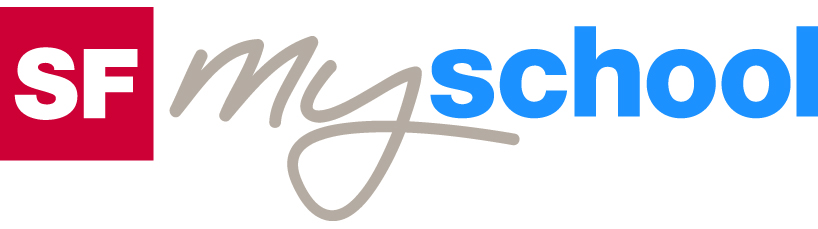 ArbeitsblattArbeitsblatt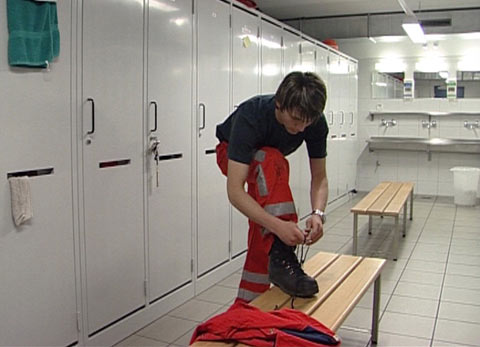 Das will ich werden: Logistiker EFZDas will ich werden: Logistiker EFZDas will ich werden: Logistiker EFZDas will ich werden: Logistiker EFZDas will ich werden: Logistiker EFZDas will ich werden: Logistiker EFZBerufsbilder aus der Schweiz (17)14:45 MinutenBerufsbilder aus der Schweiz (17)14:45 MinutenBerufsbilder aus der Schweiz (17)14:45 MinutenBerufsbilder aus der Schweiz (17)14:45 MinutenBerufsbilder aus der Schweiz (17)14:45 MinutenBerufsbilder aus der Schweiz (17)14:45 Minuten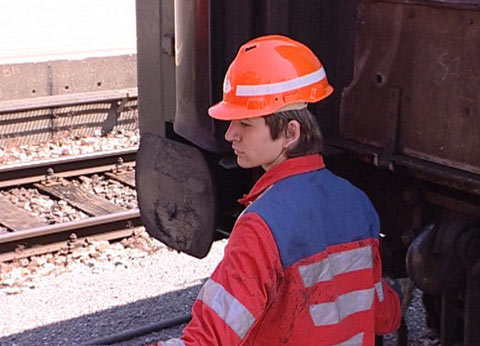 1. Was gehört zur Schutzausrüstung eines Logistiker EFZ?2. Welche Gefahren drohen im Rangierdienst?3. Welche drei Fachrichtungen als Logistiker EFZ gibt es?4. In welchen drei Bereichen arbeitet Nermin während seiner Lehre?5. Welche Arbeiten muss er im Gepäckdienst erledigen?6. Welche Aufgaben warten auf ihn im Lager?7. In welchen Arbeitsbereichen kommt der Funk zum Einsatz?8. Können auch Frauen diese Arbeit machen?9. Ist es deiner Meinung nach ein Vorteil, dass die Logistiker EFZ aller drei Fachrichtungen zusammen in die Schule gehen?10. Wie schätzt du die Weiterbildungs- und Karrieremöglichkeit als Logistiker EFZ ein?11. Gefällt Nermin sein Lehrberuf – und wie würde dir dieser Beruf gefallen?12. Wie viel verdient Nermin im 2. Lehrjahr?13. Welches sind die Aufgaben eines Logistiker EFZ mit Schwerpunkt Verkehr?1. Was gehört zur Schutzausrüstung eines Logistiker EFZ?2. Welche Gefahren drohen im Rangierdienst?3. Welche drei Fachrichtungen als Logistiker EFZ gibt es?4. In welchen drei Bereichen arbeitet Nermin während seiner Lehre?5. Welche Arbeiten muss er im Gepäckdienst erledigen?6. Welche Aufgaben warten auf ihn im Lager?7. In welchen Arbeitsbereichen kommt der Funk zum Einsatz?8. Können auch Frauen diese Arbeit machen?9. Ist es deiner Meinung nach ein Vorteil, dass die Logistiker EFZ aller drei Fachrichtungen zusammen in die Schule gehen?10. Wie schätzt du die Weiterbildungs- und Karrieremöglichkeit als Logistiker EFZ ein?11. Gefällt Nermin sein Lehrberuf – und wie würde dir dieser Beruf gefallen?12. Wie viel verdient Nermin im 2. Lehrjahr?13. Welches sind die Aufgaben eines Logistiker EFZ mit Schwerpunkt Verkehr?1. Was gehört zur Schutzausrüstung eines Logistiker EFZ?2. Welche Gefahren drohen im Rangierdienst?3. Welche drei Fachrichtungen als Logistiker EFZ gibt es?4. In welchen drei Bereichen arbeitet Nermin während seiner Lehre?5. Welche Arbeiten muss er im Gepäckdienst erledigen?6. Welche Aufgaben warten auf ihn im Lager?7. In welchen Arbeitsbereichen kommt der Funk zum Einsatz?8. Können auch Frauen diese Arbeit machen?9. Ist es deiner Meinung nach ein Vorteil, dass die Logistiker EFZ aller drei Fachrichtungen zusammen in die Schule gehen?10. Wie schätzt du die Weiterbildungs- und Karrieremöglichkeit als Logistiker EFZ ein?11. Gefällt Nermin sein Lehrberuf – und wie würde dir dieser Beruf gefallen?12. Wie viel verdient Nermin im 2. Lehrjahr?13. Welches sind die Aufgaben eines Logistiker EFZ mit Schwerpunkt Verkehr?1. Was gehört zur Schutzausrüstung eines Logistiker EFZ?2. Welche Gefahren drohen im Rangierdienst?3. Welche drei Fachrichtungen als Logistiker EFZ gibt es?4. In welchen drei Bereichen arbeitet Nermin während seiner Lehre?5. Welche Arbeiten muss er im Gepäckdienst erledigen?6. Welche Aufgaben warten auf ihn im Lager?7. In welchen Arbeitsbereichen kommt der Funk zum Einsatz?8. Können auch Frauen diese Arbeit machen?9. Ist es deiner Meinung nach ein Vorteil, dass die Logistiker EFZ aller drei Fachrichtungen zusammen in die Schule gehen?10. Wie schätzt du die Weiterbildungs- und Karrieremöglichkeit als Logistiker EFZ ein?11. Gefällt Nermin sein Lehrberuf – und wie würde dir dieser Beruf gefallen?12. Wie viel verdient Nermin im 2. Lehrjahr?13. Welches sind die Aufgaben eines Logistiker EFZ mit Schwerpunkt Verkehr?1. Was gehört zur Schutzausrüstung eines Logistiker EFZ?2. Welche Gefahren drohen im Rangierdienst?3. Welche drei Fachrichtungen als Logistiker EFZ gibt es?4. In welchen drei Bereichen arbeitet Nermin während seiner Lehre?5. Welche Arbeiten muss er im Gepäckdienst erledigen?6. Welche Aufgaben warten auf ihn im Lager?7. In welchen Arbeitsbereichen kommt der Funk zum Einsatz?8. Können auch Frauen diese Arbeit machen?9. Ist es deiner Meinung nach ein Vorteil, dass die Logistiker EFZ aller drei Fachrichtungen zusammen in die Schule gehen?10. Wie schätzt du die Weiterbildungs- und Karrieremöglichkeit als Logistiker EFZ ein?11. Gefällt Nermin sein Lehrberuf – und wie würde dir dieser Beruf gefallen?12. Wie viel verdient Nermin im 2. Lehrjahr?13. Welches sind die Aufgaben eines Logistiker EFZ mit Schwerpunkt Verkehr?1. Was gehört zur Schutzausrüstung eines Logistiker EFZ?2. Welche Gefahren drohen im Rangierdienst?3. Welche drei Fachrichtungen als Logistiker EFZ gibt es?4. In welchen drei Bereichen arbeitet Nermin während seiner Lehre?5. Welche Arbeiten muss er im Gepäckdienst erledigen?6. Welche Aufgaben warten auf ihn im Lager?7. In welchen Arbeitsbereichen kommt der Funk zum Einsatz?8. Können auch Frauen diese Arbeit machen?9. Ist es deiner Meinung nach ein Vorteil, dass die Logistiker EFZ aller drei Fachrichtungen zusammen in die Schule gehen?10. Wie schätzt du die Weiterbildungs- und Karrieremöglichkeit als Logistiker EFZ ein?11. Gefällt Nermin sein Lehrberuf – und wie würde dir dieser Beruf gefallen?12. Wie viel verdient Nermin im 2. Lehrjahr?13. Welches sind die Aufgaben eines Logistiker EFZ mit Schwerpunkt Verkehr?1. Was gehört zur Schutzausrüstung eines Logistiker EFZ?2. Welche Gefahren drohen im Rangierdienst?3. Welche drei Fachrichtungen als Logistiker EFZ gibt es?4. In welchen drei Bereichen arbeitet Nermin während seiner Lehre?5. Welche Arbeiten muss er im Gepäckdienst erledigen?6. Welche Aufgaben warten auf ihn im Lager?7. In welchen Arbeitsbereichen kommt der Funk zum Einsatz?8. Können auch Frauen diese Arbeit machen?9. Ist es deiner Meinung nach ein Vorteil, dass die Logistiker EFZ aller drei Fachrichtungen zusammen in die Schule gehen?10. Wie schätzt du die Weiterbildungs- und Karrieremöglichkeit als Logistiker EFZ ein?11. Gefällt Nermin sein Lehrberuf – und wie würde dir dieser Beruf gefallen?12. Wie viel verdient Nermin im 2. Lehrjahr?13. Welches sind die Aufgaben eines Logistiker EFZ mit Schwerpunkt Verkehr?1. Was gehört zur Schutzausrüstung eines Logistiker EFZ?2. Welche Gefahren drohen im Rangierdienst?3. Welche drei Fachrichtungen als Logistiker EFZ gibt es?4. In welchen drei Bereichen arbeitet Nermin während seiner Lehre?5. Welche Arbeiten muss er im Gepäckdienst erledigen?6. Welche Aufgaben warten auf ihn im Lager?7. In welchen Arbeitsbereichen kommt der Funk zum Einsatz?8. Können auch Frauen diese Arbeit machen?9. Ist es deiner Meinung nach ein Vorteil, dass die Logistiker EFZ aller drei Fachrichtungen zusammen in die Schule gehen?10. Wie schätzt du die Weiterbildungs- und Karrieremöglichkeit als Logistiker EFZ ein?11. Gefällt Nermin sein Lehrberuf – und wie würde dir dieser Beruf gefallen?12. Wie viel verdient Nermin im 2. Lehrjahr?13. Welches sind die Aufgaben eines Logistiker EFZ mit Schwerpunkt Verkehr?1. Was gehört zur Schutzausrüstung eines Logistiker EFZ?2. Welche Gefahren drohen im Rangierdienst?3. Welche drei Fachrichtungen als Logistiker EFZ gibt es?4. In welchen drei Bereichen arbeitet Nermin während seiner Lehre?5. Welche Arbeiten muss er im Gepäckdienst erledigen?6. Welche Aufgaben warten auf ihn im Lager?7. In welchen Arbeitsbereichen kommt der Funk zum Einsatz?8. Können auch Frauen diese Arbeit machen?9. Ist es deiner Meinung nach ein Vorteil, dass die Logistiker EFZ aller drei Fachrichtungen zusammen in die Schule gehen?10. Wie schätzt du die Weiterbildungs- und Karrieremöglichkeit als Logistiker EFZ ein?11. Gefällt Nermin sein Lehrberuf – und wie würde dir dieser Beruf gefallen?12. Wie viel verdient Nermin im 2. Lehrjahr?13. Welches sind die Aufgaben eines Logistiker EFZ mit Schwerpunkt Verkehr?1. Was gehört zur Schutzausrüstung eines Logistiker EFZ?2. Welche Gefahren drohen im Rangierdienst?3. Welche drei Fachrichtungen als Logistiker EFZ gibt es?4. In welchen drei Bereichen arbeitet Nermin während seiner Lehre?5. Welche Arbeiten muss er im Gepäckdienst erledigen?6. Welche Aufgaben warten auf ihn im Lager?7. In welchen Arbeitsbereichen kommt der Funk zum Einsatz?8. Können auch Frauen diese Arbeit machen?9. Ist es deiner Meinung nach ein Vorteil, dass die Logistiker EFZ aller drei Fachrichtungen zusammen in die Schule gehen?10. Wie schätzt du die Weiterbildungs- und Karrieremöglichkeit als Logistiker EFZ ein?11. Gefällt Nermin sein Lehrberuf – und wie würde dir dieser Beruf gefallen?12. Wie viel verdient Nermin im 2. Lehrjahr?13. Welches sind die Aufgaben eines Logistiker EFZ mit Schwerpunkt Verkehr?1. Was gehört zur Schutzausrüstung eines Logistiker EFZ?2. Welche Gefahren drohen im Rangierdienst?3. Welche drei Fachrichtungen als Logistiker EFZ gibt es?4. In welchen drei Bereichen arbeitet Nermin während seiner Lehre?5. Welche Arbeiten muss er im Gepäckdienst erledigen?6. Welche Aufgaben warten auf ihn im Lager?7. In welchen Arbeitsbereichen kommt der Funk zum Einsatz?8. Können auch Frauen diese Arbeit machen?9. Ist es deiner Meinung nach ein Vorteil, dass die Logistiker EFZ aller drei Fachrichtungen zusammen in die Schule gehen?10. Wie schätzt du die Weiterbildungs- und Karrieremöglichkeit als Logistiker EFZ ein?11. Gefällt Nermin sein Lehrberuf – und wie würde dir dieser Beruf gefallen?12. Wie viel verdient Nermin im 2. Lehrjahr?13. Welches sind die Aufgaben eines Logistiker EFZ mit Schwerpunkt Verkehr?1. Was gehört zur Schutzausrüstung eines Logistiker EFZ?2. Welche Gefahren drohen im Rangierdienst?3. Welche drei Fachrichtungen als Logistiker EFZ gibt es?4. In welchen drei Bereichen arbeitet Nermin während seiner Lehre?5. Welche Arbeiten muss er im Gepäckdienst erledigen?6. Welche Aufgaben warten auf ihn im Lager?7. In welchen Arbeitsbereichen kommt der Funk zum Einsatz?8. Können auch Frauen diese Arbeit machen?9. Ist es deiner Meinung nach ein Vorteil, dass die Logistiker EFZ aller drei Fachrichtungen zusammen in die Schule gehen?10. Wie schätzt du die Weiterbildungs- und Karrieremöglichkeit als Logistiker EFZ ein?11. Gefällt Nermin sein Lehrberuf – und wie würde dir dieser Beruf gefallen?12. Wie viel verdient Nermin im 2. Lehrjahr?13. Welches sind die Aufgaben eines Logistiker EFZ mit Schwerpunkt Verkehr?1. Was gehört zur Schutzausrüstung eines Logistiker EFZ?2. Welche Gefahren drohen im Rangierdienst?3. Welche drei Fachrichtungen als Logistiker EFZ gibt es?4. In welchen drei Bereichen arbeitet Nermin während seiner Lehre?5. Welche Arbeiten muss er im Gepäckdienst erledigen?6. Welche Aufgaben warten auf ihn im Lager?7. In welchen Arbeitsbereichen kommt der Funk zum Einsatz?8. Können auch Frauen diese Arbeit machen?9. Ist es deiner Meinung nach ein Vorteil, dass die Logistiker EFZ aller drei Fachrichtungen zusammen in die Schule gehen?10. Wie schätzt du die Weiterbildungs- und Karrieremöglichkeit als Logistiker EFZ ein?11. Gefällt Nermin sein Lehrberuf – und wie würde dir dieser Beruf gefallen?12. Wie viel verdient Nermin im 2. Lehrjahr?13. Welches sind die Aufgaben eines Logistiker EFZ mit Schwerpunkt Verkehr?1. Was gehört zur Schutzausrüstung eines Logistiker EFZ?2. Welche Gefahren drohen im Rangierdienst?3. Welche drei Fachrichtungen als Logistiker EFZ gibt es?4. In welchen drei Bereichen arbeitet Nermin während seiner Lehre?5. Welche Arbeiten muss er im Gepäckdienst erledigen?6. Welche Aufgaben warten auf ihn im Lager?7. In welchen Arbeitsbereichen kommt der Funk zum Einsatz?8. Können auch Frauen diese Arbeit machen?9. Ist es deiner Meinung nach ein Vorteil, dass die Logistiker EFZ aller drei Fachrichtungen zusammen in die Schule gehen?10. Wie schätzt du die Weiterbildungs- und Karrieremöglichkeit als Logistiker EFZ ein?11. Gefällt Nermin sein Lehrberuf – und wie würde dir dieser Beruf gefallen?12. Wie viel verdient Nermin im 2. Lehrjahr?13. Welches sind die Aufgaben eines Logistiker EFZ mit Schwerpunkt Verkehr?1. Was gehört zur Schutzausrüstung eines Logistiker EFZ?2. Welche Gefahren drohen im Rangierdienst?3. Welche drei Fachrichtungen als Logistiker EFZ gibt es?4. In welchen drei Bereichen arbeitet Nermin während seiner Lehre?5. Welche Arbeiten muss er im Gepäckdienst erledigen?6. Welche Aufgaben warten auf ihn im Lager?7. In welchen Arbeitsbereichen kommt der Funk zum Einsatz?8. Können auch Frauen diese Arbeit machen?9. Ist es deiner Meinung nach ein Vorteil, dass die Logistiker EFZ aller drei Fachrichtungen zusammen in die Schule gehen?10. Wie schätzt du die Weiterbildungs- und Karrieremöglichkeit als Logistiker EFZ ein?11. Gefällt Nermin sein Lehrberuf – und wie würde dir dieser Beruf gefallen?12. Wie viel verdient Nermin im 2. Lehrjahr?13. Welches sind die Aufgaben eines Logistiker EFZ mit Schwerpunkt Verkehr?1. Was gehört zur Schutzausrüstung eines Logistiker EFZ?2. Welche Gefahren drohen im Rangierdienst?3. Welche drei Fachrichtungen als Logistiker EFZ gibt es?4. In welchen drei Bereichen arbeitet Nermin während seiner Lehre?5. Welche Arbeiten muss er im Gepäckdienst erledigen?6. Welche Aufgaben warten auf ihn im Lager?7. In welchen Arbeitsbereichen kommt der Funk zum Einsatz?8. Können auch Frauen diese Arbeit machen?9. Ist es deiner Meinung nach ein Vorteil, dass die Logistiker EFZ aller drei Fachrichtungen zusammen in die Schule gehen?10. Wie schätzt du die Weiterbildungs- und Karrieremöglichkeit als Logistiker EFZ ein?11. Gefällt Nermin sein Lehrberuf – und wie würde dir dieser Beruf gefallen?12. Wie viel verdient Nermin im 2. Lehrjahr?13. Welches sind die Aufgaben eines Logistiker EFZ mit Schwerpunkt Verkehr?1. Was gehört zur Schutzausrüstung eines Logistiker EFZ?2. Welche Gefahren drohen im Rangierdienst?3. Welche drei Fachrichtungen als Logistiker EFZ gibt es?4. In welchen drei Bereichen arbeitet Nermin während seiner Lehre?5. Welche Arbeiten muss er im Gepäckdienst erledigen?6. Welche Aufgaben warten auf ihn im Lager?7. In welchen Arbeitsbereichen kommt der Funk zum Einsatz?8. Können auch Frauen diese Arbeit machen?9. Ist es deiner Meinung nach ein Vorteil, dass die Logistiker EFZ aller drei Fachrichtungen zusammen in die Schule gehen?10. Wie schätzt du die Weiterbildungs- und Karrieremöglichkeit als Logistiker EFZ ein?11. Gefällt Nermin sein Lehrberuf – und wie würde dir dieser Beruf gefallen?12. Wie viel verdient Nermin im 2. Lehrjahr?13. Welches sind die Aufgaben eines Logistiker EFZ mit Schwerpunkt Verkehr?1. Was gehört zur Schutzausrüstung eines Logistiker EFZ?2. Welche Gefahren drohen im Rangierdienst?3. Welche drei Fachrichtungen als Logistiker EFZ gibt es?4. In welchen drei Bereichen arbeitet Nermin während seiner Lehre?5. Welche Arbeiten muss er im Gepäckdienst erledigen?6. Welche Aufgaben warten auf ihn im Lager?7. In welchen Arbeitsbereichen kommt der Funk zum Einsatz?8. Können auch Frauen diese Arbeit machen?9. Ist es deiner Meinung nach ein Vorteil, dass die Logistiker EFZ aller drei Fachrichtungen zusammen in die Schule gehen?10. Wie schätzt du die Weiterbildungs- und Karrieremöglichkeit als Logistiker EFZ ein?11. Gefällt Nermin sein Lehrberuf – und wie würde dir dieser Beruf gefallen?12. Wie viel verdient Nermin im 2. Lehrjahr?13. Welches sind die Aufgaben eines Logistiker EFZ mit Schwerpunkt Verkehr?1. Was gehört zur Schutzausrüstung eines Logistiker EFZ?2. Welche Gefahren drohen im Rangierdienst?3. Welche drei Fachrichtungen als Logistiker EFZ gibt es?4. In welchen drei Bereichen arbeitet Nermin während seiner Lehre?5. Welche Arbeiten muss er im Gepäckdienst erledigen?6. Welche Aufgaben warten auf ihn im Lager?7. In welchen Arbeitsbereichen kommt der Funk zum Einsatz?8. Können auch Frauen diese Arbeit machen?9. Ist es deiner Meinung nach ein Vorteil, dass die Logistiker EFZ aller drei Fachrichtungen zusammen in die Schule gehen?10. Wie schätzt du die Weiterbildungs- und Karrieremöglichkeit als Logistiker EFZ ein?11. Gefällt Nermin sein Lehrberuf – und wie würde dir dieser Beruf gefallen?12. Wie viel verdient Nermin im 2. Lehrjahr?13. Welches sind die Aufgaben eines Logistiker EFZ mit Schwerpunkt Verkehr?1. Was gehört zur Schutzausrüstung eines Logistiker EFZ?2. Welche Gefahren drohen im Rangierdienst?3. Welche drei Fachrichtungen als Logistiker EFZ gibt es?4. In welchen drei Bereichen arbeitet Nermin während seiner Lehre?5. Welche Arbeiten muss er im Gepäckdienst erledigen?6. Welche Aufgaben warten auf ihn im Lager?7. In welchen Arbeitsbereichen kommt der Funk zum Einsatz?8. Können auch Frauen diese Arbeit machen?9. Ist es deiner Meinung nach ein Vorteil, dass die Logistiker EFZ aller drei Fachrichtungen zusammen in die Schule gehen?10. Wie schätzt du die Weiterbildungs- und Karrieremöglichkeit als Logistiker EFZ ein?11. Gefällt Nermin sein Lehrberuf – und wie würde dir dieser Beruf gefallen?12. Wie viel verdient Nermin im 2. Lehrjahr?13. Welches sind die Aufgaben eines Logistiker EFZ mit Schwerpunkt Verkehr?1. Was gehört zur Schutzausrüstung eines Logistiker EFZ?2. Welche Gefahren drohen im Rangierdienst?3. Welche drei Fachrichtungen als Logistiker EFZ gibt es?4. In welchen drei Bereichen arbeitet Nermin während seiner Lehre?5. Welche Arbeiten muss er im Gepäckdienst erledigen?6. Welche Aufgaben warten auf ihn im Lager?7. In welchen Arbeitsbereichen kommt der Funk zum Einsatz?8. Können auch Frauen diese Arbeit machen?9. Ist es deiner Meinung nach ein Vorteil, dass die Logistiker EFZ aller drei Fachrichtungen zusammen in die Schule gehen?10. Wie schätzt du die Weiterbildungs- und Karrieremöglichkeit als Logistiker EFZ ein?11. Gefällt Nermin sein Lehrberuf – und wie würde dir dieser Beruf gefallen?12. Wie viel verdient Nermin im 2. Lehrjahr?13. Welches sind die Aufgaben eines Logistiker EFZ mit Schwerpunkt Verkehr?1. Was gehört zur Schutzausrüstung eines Logistiker EFZ?2. Welche Gefahren drohen im Rangierdienst?3. Welche drei Fachrichtungen als Logistiker EFZ gibt es?4. In welchen drei Bereichen arbeitet Nermin während seiner Lehre?5. Welche Arbeiten muss er im Gepäckdienst erledigen?6. Welche Aufgaben warten auf ihn im Lager?7. In welchen Arbeitsbereichen kommt der Funk zum Einsatz?8. Können auch Frauen diese Arbeit machen?9. Ist es deiner Meinung nach ein Vorteil, dass die Logistiker EFZ aller drei Fachrichtungen zusammen in die Schule gehen?10. Wie schätzt du die Weiterbildungs- und Karrieremöglichkeit als Logistiker EFZ ein?11. Gefällt Nermin sein Lehrberuf – und wie würde dir dieser Beruf gefallen?12. Wie viel verdient Nermin im 2. Lehrjahr?13. Welches sind die Aufgaben eines Logistiker EFZ mit Schwerpunkt Verkehr?1. Was gehört zur Schutzausrüstung eines Logistiker EFZ?2. Welche Gefahren drohen im Rangierdienst?3. Welche drei Fachrichtungen als Logistiker EFZ gibt es?4. In welchen drei Bereichen arbeitet Nermin während seiner Lehre?5. Welche Arbeiten muss er im Gepäckdienst erledigen?6. Welche Aufgaben warten auf ihn im Lager?7. In welchen Arbeitsbereichen kommt der Funk zum Einsatz?8. Können auch Frauen diese Arbeit machen?9. Ist es deiner Meinung nach ein Vorteil, dass die Logistiker EFZ aller drei Fachrichtungen zusammen in die Schule gehen?10. Wie schätzt du die Weiterbildungs- und Karrieremöglichkeit als Logistiker EFZ ein?11. Gefällt Nermin sein Lehrberuf – und wie würde dir dieser Beruf gefallen?12. Wie viel verdient Nermin im 2. Lehrjahr?13. Welches sind die Aufgaben eines Logistiker EFZ mit Schwerpunkt Verkehr?1. Was gehört zur Schutzausrüstung eines Logistiker EFZ?2. Welche Gefahren drohen im Rangierdienst?3. Welche drei Fachrichtungen als Logistiker EFZ gibt es?4. In welchen drei Bereichen arbeitet Nermin während seiner Lehre?5. Welche Arbeiten muss er im Gepäckdienst erledigen?6. Welche Aufgaben warten auf ihn im Lager?7. In welchen Arbeitsbereichen kommt der Funk zum Einsatz?8. Können auch Frauen diese Arbeit machen?9. Ist es deiner Meinung nach ein Vorteil, dass die Logistiker EFZ aller drei Fachrichtungen zusammen in die Schule gehen?10. Wie schätzt du die Weiterbildungs- und Karrieremöglichkeit als Logistiker EFZ ein?11. Gefällt Nermin sein Lehrberuf – und wie würde dir dieser Beruf gefallen?12. Wie viel verdient Nermin im 2. Lehrjahr?13. Welches sind die Aufgaben eines Logistiker EFZ mit Schwerpunkt Verkehr?1. Was gehört zur Schutzausrüstung eines Logistiker EFZ?2. Welche Gefahren drohen im Rangierdienst?3. Welche drei Fachrichtungen als Logistiker EFZ gibt es?4. In welchen drei Bereichen arbeitet Nermin während seiner Lehre?5. Welche Arbeiten muss er im Gepäckdienst erledigen?6. Welche Aufgaben warten auf ihn im Lager?7. In welchen Arbeitsbereichen kommt der Funk zum Einsatz?8. Können auch Frauen diese Arbeit machen?9. Ist es deiner Meinung nach ein Vorteil, dass die Logistiker EFZ aller drei Fachrichtungen zusammen in die Schule gehen?10. Wie schätzt du die Weiterbildungs- und Karrieremöglichkeit als Logistiker EFZ ein?11. Gefällt Nermin sein Lehrberuf – und wie würde dir dieser Beruf gefallen?12. Wie viel verdient Nermin im 2. Lehrjahr?13. Welches sind die Aufgaben eines Logistiker EFZ mit Schwerpunkt Verkehr?1. Was gehört zur Schutzausrüstung eines Logistiker EFZ?2. Welche Gefahren drohen im Rangierdienst?3. Welche drei Fachrichtungen als Logistiker EFZ gibt es?4. In welchen drei Bereichen arbeitet Nermin während seiner Lehre?5. Welche Arbeiten muss er im Gepäckdienst erledigen?6. Welche Aufgaben warten auf ihn im Lager?7. In welchen Arbeitsbereichen kommt der Funk zum Einsatz?8. Können auch Frauen diese Arbeit machen?9. Ist es deiner Meinung nach ein Vorteil, dass die Logistiker EFZ aller drei Fachrichtungen zusammen in die Schule gehen?10. Wie schätzt du die Weiterbildungs- und Karrieremöglichkeit als Logistiker EFZ ein?11. Gefällt Nermin sein Lehrberuf – und wie würde dir dieser Beruf gefallen?12. Wie viel verdient Nermin im 2. Lehrjahr?13. Welches sind die Aufgaben eines Logistiker EFZ mit Schwerpunkt Verkehr?1. Was gehört zur Schutzausrüstung eines Logistiker EFZ?2. Welche Gefahren drohen im Rangierdienst?3. Welche drei Fachrichtungen als Logistiker EFZ gibt es?4. In welchen drei Bereichen arbeitet Nermin während seiner Lehre?5. Welche Arbeiten muss er im Gepäckdienst erledigen?6. Welche Aufgaben warten auf ihn im Lager?7. In welchen Arbeitsbereichen kommt der Funk zum Einsatz?8. Können auch Frauen diese Arbeit machen?9. Ist es deiner Meinung nach ein Vorteil, dass die Logistiker EFZ aller drei Fachrichtungen zusammen in die Schule gehen?10. Wie schätzt du die Weiterbildungs- und Karrieremöglichkeit als Logistiker EFZ ein?11. Gefällt Nermin sein Lehrberuf – und wie würde dir dieser Beruf gefallen?12. Wie viel verdient Nermin im 2. Lehrjahr?13. Welches sind die Aufgaben eines Logistiker EFZ mit Schwerpunkt Verkehr?1. Was gehört zur Schutzausrüstung eines Logistiker EFZ?2. Welche Gefahren drohen im Rangierdienst?3. Welche drei Fachrichtungen als Logistiker EFZ gibt es?4. In welchen drei Bereichen arbeitet Nermin während seiner Lehre?5. Welche Arbeiten muss er im Gepäckdienst erledigen?6. Welche Aufgaben warten auf ihn im Lager?7. In welchen Arbeitsbereichen kommt der Funk zum Einsatz?8. Können auch Frauen diese Arbeit machen?9. Ist es deiner Meinung nach ein Vorteil, dass die Logistiker EFZ aller drei Fachrichtungen zusammen in die Schule gehen?10. Wie schätzt du die Weiterbildungs- und Karrieremöglichkeit als Logistiker EFZ ein?11. Gefällt Nermin sein Lehrberuf – und wie würde dir dieser Beruf gefallen?12. Wie viel verdient Nermin im 2. Lehrjahr?13. Welches sind die Aufgaben eines Logistiker EFZ mit Schwerpunkt Verkehr?1. Was gehört zur Schutzausrüstung eines Logistiker EFZ?2. Welche Gefahren drohen im Rangierdienst?3. Welche drei Fachrichtungen als Logistiker EFZ gibt es?4. In welchen drei Bereichen arbeitet Nermin während seiner Lehre?5. Welche Arbeiten muss er im Gepäckdienst erledigen?6. Welche Aufgaben warten auf ihn im Lager?7. In welchen Arbeitsbereichen kommt der Funk zum Einsatz?8. Können auch Frauen diese Arbeit machen?9. Ist es deiner Meinung nach ein Vorteil, dass die Logistiker EFZ aller drei Fachrichtungen zusammen in die Schule gehen?10. Wie schätzt du die Weiterbildungs- und Karrieremöglichkeit als Logistiker EFZ ein?11. Gefällt Nermin sein Lehrberuf – und wie würde dir dieser Beruf gefallen?12. Wie viel verdient Nermin im 2. Lehrjahr?13. Welches sind die Aufgaben eines Logistiker EFZ mit Schwerpunkt Verkehr?1. Was gehört zur Schutzausrüstung eines Logistiker EFZ?2. Welche Gefahren drohen im Rangierdienst?3. Welche drei Fachrichtungen als Logistiker EFZ gibt es?4. In welchen drei Bereichen arbeitet Nermin während seiner Lehre?5. Welche Arbeiten muss er im Gepäckdienst erledigen?6. Welche Aufgaben warten auf ihn im Lager?7. In welchen Arbeitsbereichen kommt der Funk zum Einsatz?8. Können auch Frauen diese Arbeit machen?9. Ist es deiner Meinung nach ein Vorteil, dass die Logistiker EFZ aller drei Fachrichtungen zusammen in die Schule gehen?10. Wie schätzt du die Weiterbildungs- und Karrieremöglichkeit als Logistiker EFZ ein?11. Gefällt Nermin sein Lehrberuf – und wie würde dir dieser Beruf gefallen?12. Wie viel verdient Nermin im 2. Lehrjahr?13. Welches sind die Aufgaben eines Logistiker EFZ mit Schwerpunkt Verkehr?1. Was gehört zur Schutzausrüstung eines Logistiker EFZ?2. Welche Gefahren drohen im Rangierdienst?3. Welche drei Fachrichtungen als Logistiker EFZ gibt es?4. In welchen drei Bereichen arbeitet Nermin während seiner Lehre?5. Welche Arbeiten muss er im Gepäckdienst erledigen?6. Welche Aufgaben warten auf ihn im Lager?7. In welchen Arbeitsbereichen kommt der Funk zum Einsatz?8. Können auch Frauen diese Arbeit machen?9. Ist es deiner Meinung nach ein Vorteil, dass die Logistiker EFZ aller drei Fachrichtungen zusammen in die Schule gehen?10. Wie schätzt du die Weiterbildungs- und Karrieremöglichkeit als Logistiker EFZ ein?11. Gefällt Nermin sein Lehrberuf – und wie würde dir dieser Beruf gefallen?12. Wie viel verdient Nermin im 2. Lehrjahr?13. Welches sind die Aufgaben eines Logistiker EFZ mit Schwerpunkt Verkehr?1. Was gehört zur Schutzausrüstung eines Logistiker EFZ?2. Welche Gefahren drohen im Rangierdienst?3. Welche drei Fachrichtungen als Logistiker EFZ gibt es?4. In welchen drei Bereichen arbeitet Nermin während seiner Lehre?5. Welche Arbeiten muss er im Gepäckdienst erledigen?6. Welche Aufgaben warten auf ihn im Lager?7. In welchen Arbeitsbereichen kommt der Funk zum Einsatz?8. Können auch Frauen diese Arbeit machen?9. Ist es deiner Meinung nach ein Vorteil, dass die Logistiker EFZ aller drei Fachrichtungen zusammen in die Schule gehen?10. Wie schätzt du die Weiterbildungs- und Karrieremöglichkeit als Logistiker EFZ ein?11. Gefällt Nermin sein Lehrberuf – und wie würde dir dieser Beruf gefallen?12. Wie viel verdient Nermin im 2. Lehrjahr?13. Welches sind die Aufgaben eines Logistiker EFZ mit Schwerpunkt Verkehr?1. Was gehört zur Schutzausrüstung eines Logistiker EFZ?2. Welche Gefahren drohen im Rangierdienst?3. Welche drei Fachrichtungen als Logistiker EFZ gibt es?4. In welchen drei Bereichen arbeitet Nermin während seiner Lehre?5. Welche Arbeiten muss er im Gepäckdienst erledigen?6. Welche Aufgaben warten auf ihn im Lager?7. In welchen Arbeitsbereichen kommt der Funk zum Einsatz?8. Können auch Frauen diese Arbeit machen?9. Ist es deiner Meinung nach ein Vorteil, dass die Logistiker EFZ aller drei Fachrichtungen zusammen in die Schule gehen?10. Wie schätzt du die Weiterbildungs- und Karrieremöglichkeit als Logistiker EFZ ein?11. Gefällt Nermin sein Lehrberuf – und wie würde dir dieser Beruf gefallen?12. Wie viel verdient Nermin im 2. Lehrjahr?13. Welches sind die Aufgaben eines Logistiker EFZ mit Schwerpunkt Verkehr?1. Was gehört zur Schutzausrüstung eines Logistiker EFZ?2. Welche Gefahren drohen im Rangierdienst?3. Welche drei Fachrichtungen als Logistiker EFZ gibt es?4. In welchen drei Bereichen arbeitet Nermin während seiner Lehre?5. Welche Arbeiten muss er im Gepäckdienst erledigen?6. Welche Aufgaben warten auf ihn im Lager?7. In welchen Arbeitsbereichen kommt der Funk zum Einsatz?8. Können auch Frauen diese Arbeit machen?9. Ist es deiner Meinung nach ein Vorteil, dass die Logistiker EFZ aller drei Fachrichtungen zusammen in die Schule gehen?10. Wie schätzt du die Weiterbildungs- und Karrieremöglichkeit als Logistiker EFZ ein?11. Gefällt Nermin sein Lehrberuf – und wie würde dir dieser Beruf gefallen?12. Wie viel verdient Nermin im 2. Lehrjahr?13. Welches sind die Aufgaben eines Logistiker EFZ mit Schwerpunkt Verkehr?1. Was gehört zur Schutzausrüstung eines Logistiker EFZ?2. Welche Gefahren drohen im Rangierdienst?3. Welche drei Fachrichtungen als Logistiker EFZ gibt es?4. In welchen drei Bereichen arbeitet Nermin während seiner Lehre?5. Welche Arbeiten muss er im Gepäckdienst erledigen?6. Welche Aufgaben warten auf ihn im Lager?7. In welchen Arbeitsbereichen kommt der Funk zum Einsatz?8. Können auch Frauen diese Arbeit machen?9. Ist es deiner Meinung nach ein Vorteil, dass die Logistiker EFZ aller drei Fachrichtungen zusammen in die Schule gehen?10. Wie schätzt du die Weiterbildungs- und Karrieremöglichkeit als Logistiker EFZ ein?11. Gefällt Nermin sein Lehrberuf – und wie würde dir dieser Beruf gefallen?12. Wie viel verdient Nermin im 2. Lehrjahr?13. Welches sind die Aufgaben eines Logistiker EFZ mit Schwerpunkt Verkehr?1. Was gehört zur Schutzausrüstung eines Logistiker EFZ?2. Welche Gefahren drohen im Rangierdienst?3. Welche drei Fachrichtungen als Logistiker EFZ gibt es?4. In welchen drei Bereichen arbeitet Nermin während seiner Lehre?5. Welche Arbeiten muss er im Gepäckdienst erledigen?6. Welche Aufgaben warten auf ihn im Lager?7. In welchen Arbeitsbereichen kommt der Funk zum Einsatz?8. Können auch Frauen diese Arbeit machen?9. Ist es deiner Meinung nach ein Vorteil, dass die Logistiker EFZ aller drei Fachrichtungen zusammen in die Schule gehen?10. Wie schätzt du die Weiterbildungs- und Karrieremöglichkeit als Logistiker EFZ ein?11. Gefällt Nermin sein Lehrberuf – und wie würde dir dieser Beruf gefallen?12. Wie viel verdient Nermin im 2. Lehrjahr?13. Welches sind die Aufgaben eines Logistiker EFZ mit Schwerpunkt Verkehr?1. Was gehört zur Schutzausrüstung eines Logistiker EFZ?2. Welche Gefahren drohen im Rangierdienst?3. Welche drei Fachrichtungen als Logistiker EFZ gibt es?4. In welchen drei Bereichen arbeitet Nermin während seiner Lehre?5. Welche Arbeiten muss er im Gepäckdienst erledigen?6. Welche Aufgaben warten auf ihn im Lager?7. In welchen Arbeitsbereichen kommt der Funk zum Einsatz?8. Können auch Frauen diese Arbeit machen?9. Ist es deiner Meinung nach ein Vorteil, dass die Logistiker EFZ aller drei Fachrichtungen zusammen in die Schule gehen?10. Wie schätzt du die Weiterbildungs- und Karrieremöglichkeit als Logistiker EFZ ein?11. Gefällt Nermin sein Lehrberuf – und wie würde dir dieser Beruf gefallen?12. Wie viel verdient Nermin im 2. Lehrjahr?13. Welches sind die Aufgaben eines Logistiker EFZ mit Schwerpunkt Verkehr?1. Was gehört zur Schutzausrüstung eines Logistiker EFZ?2. Welche Gefahren drohen im Rangierdienst?3. Welche drei Fachrichtungen als Logistiker EFZ gibt es?4. In welchen drei Bereichen arbeitet Nermin während seiner Lehre?5. Welche Arbeiten muss er im Gepäckdienst erledigen?6. Welche Aufgaben warten auf ihn im Lager?7. In welchen Arbeitsbereichen kommt der Funk zum Einsatz?8. Können auch Frauen diese Arbeit machen?9. Ist es deiner Meinung nach ein Vorteil, dass die Logistiker EFZ aller drei Fachrichtungen zusammen in die Schule gehen?10. Wie schätzt du die Weiterbildungs- und Karrieremöglichkeit als Logistiker EFZ ein?11. Gefällt Nermin sein Lehrberuf – und wie würde dir dieser Beruf gefallen?12. Wie viel verdient Nermin im 2. Lehrjahr?13. Welches sind die Aufgaben eines Logistiker EFZ mit Schwerpunkt Verkehr?1. Was gehört zur Schutzausrüstung eines Logistiker EFZ?2. Welche Gefahren drohen im Rangierdienst?3. Welche drei Fachrichtungen als Logistiker EFZ gibt es?4. In welchen drei Bereichen arbeitet Nermin während seiner Lehre?5. Welche Arbeiten muss er im Gepäckdienst erledigen?6. Welche Aufgaben warten auf ihn im Lager?7. In welchen Arbeitsbereichen kommt der Funk zum Einsatz?8. Können auch Frauen diese Arbeit machen?9. Ist es deiner Meinung nach ein Vorteil, dass die Logistiker EFZ aller drei Fachrichtungen zusammen in die Schule gehen?10. Wie schätzt du die Weiterbildungs- und Karrieremöglichkeit als Logistiker EFZ ein?11. Gefällt Nermin sein Lehrberuf – und wie würde dir dieser Beruf gefallen?12. Wie viel verdient Nermin im 2. Lehrjahr?13. Welches sind die Aufgaben eines Logistiker EFZ mit Schwerpunkt Verkehr?1. Was gehört zur Schutzausrüstung eines Logistiker EFZ?2. Welche Gefahren drohen im Rangierdienst?3. Welche drei Fachrichtungen als Logistiker EFZ gibt es?4. In welchen drei Bereichen arbeitet Nermin während seiner Lehre?5. Welche Arbeiten muss er im Gepäckdienst erledigen?6. Welche Aufgaben warten auf ihn im Lager?7. In welchen Arbeitsbereichen kommt der Funk zum Einsatz?8. Können auch Frauen diese Arbeit machen?9. Ist es deiner Meinung nach ein Vorteil, dass die Logistiker EFZ aller drei Fachrichtungen zusammen in die Schule gehen?10. Wie schätzt du die Weiterbildungs- und Karrieremöglichkeit als Logistiker EFZ ein?11. Gefällt Nermin sein Lehrberuf – und wie würde dir dieser Beruf gefallen?12. Wie viel verdient Nermin im 2. Lehrjahr?13. Welches sind die Aufgaben eines Logistiker EFZ mit Schwerpunkt Verkehr?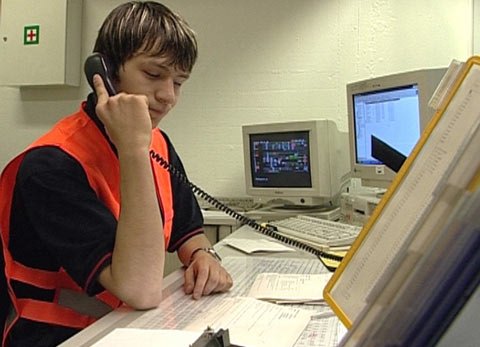 1. Was gehört zur Schutzausrüstung eines Logistiker EFZ?2. Welche Gefahren drohen im Rangierdienst?3. Welche drei Fachrichtungen als Logistiker EFZ gibt es?4. In welchen drei Bereichen arbeitet Nermin während seiner Lehre?5. Welche Arbeiten muss er im Gepäckdienst erledigen?6. Welche Aufgaben warten auf ihn im Lager?7. In welchen Arbeitsbereichen kommt der Funk zum Einsatz?8. Können auch Frauen diese Arbeit machen?9. Ist es deiner Meinung nach ein Vorteil, dass die Logistiker EFZ aller drei Fachrichtungen zusammen in die Schule gehen?10. Wie schätzt du die Weiterbildungs- und Karrieremöglichkeit als Logistiker EFZ ein?11. Gefällt Nermin sein Lehrberuf – und wie würde dir dieser Beruf gefallen?12. Wie viel verdient Nermin im 2. Lehrjahr?13. Welches sind die Aufgaben eines Logistiker EFZ mit Schwerpunkt Verkehr?1. Was gehört zur Schutzausrüstung eines Logistiker EFZ?2. Welche Gefahren drohen im Rangierdienst?3. Welche drei Fachrichtungen als Logistiker EFZ gibt es?4. In welchen drei Bereichen arbeitet Nermin während seiner Lehre?5. Welche Arbeiten muss er im Gepäckdienst erledigen?6. Welche Aufgaben warten auf ihn im Lager?7. In welchen Arbeitsbereichen kommt der Funk zum Einsatz?8. Können auch Frauen diese Arbeit machen?9. Ist es deiner Meinung nach ein Vorteil, dass die Logistiker EFZ aller drei Fachrichtungen zusammen in die Schule gehen?10. Wie schätzt du die Weiterbildungs- und Karrieremöglichkeit als Logistiker EFZ ein?11. Gefällt Nermin sein Lehrberuf – und wie würde dir dieser Beruf gefallen?12. Wie viel verdient Nermin im 2. Lehrjahr?13. Welches sind die Aufgaben eines Logistiker EFZ mit Schwerpunkt Verkehr?1. Was gehört zur Schutzausrüstung eines Logistiker EFZ?2. Welche Gefahren drohen im Rangierdienst?3. Welche drei Fachrichtungen als Logistiker EFZ gibt es?4. In welchen drei Bereichen arbeitet Nermin während seiner Lehre?5. Welche Arbeiten muss er im Gepäckdienst erledigen?6. Welche Aufgaben warten auf ihn im Lager?7. In welchen Arbeitsbereichen kommt der Funk zum Einsatz?8. Können auch Frauen diese Arbeit machen?9. Ist es deiner Meinung nach ein Vorteil, dass die Logistiker EFZ aller drei Fachrichtungen zusammen in die Schule gehen?10. Wie schätzt du die Weiterbildungs- und Karrieremöglichkeit als Logistiker EFZ ein?11. Gefällt Nermin sein Lehrberuf – und wie würde dir dieser Beruf gefallen?12. Wie viel verdient Nermin im 2. Lehrjahr?13. Welches sind die Aufgaben eines Logistiker EFZ mit Schwerpunkt Verkehr?1. Was gehört zur Schutzausrüstung eines Logistiker EFZ?2. Welche Gefahren drohen im Rangierdienst?3. Welche drei Fachrichtungen als Logistiker EFZ gibt es?4. In welchen drei Bereichen arbeitet Nermin während seiner Lehre?5. Welche Arbeiten muss er im Gepäckdienst erledigen?6. Welche Aufgaben warten auf ihn im Lager?7. In welchen Arbeitsbereichen kommt der Funk zum Einsatz?8. Können auch Frauen diese Arbeit machen?9. Ist es deiner Meinung nach ein Vorteil, dass die Logistiker EFZ aller drei Fachrichtungen zusammen in die Schule gehen?10. Wie schätzt du die Weiterbildungs- und Karrieremöglichkeit als Logistiker EFZ ein?11. Gefällt Nermin sein Lehrberuf – und wie würde dir dieser Beruf gefallen?12. Wie viel verdient Nermin im 2. Lehrjahr?13. Welches sind die Aufgaben eines Logistiker EFZ mit Schwerpunkt Verkehr?1. Was gehört zur Schutzausrüstung eines Logistiker EFZ?2. Welche Gefahren drohen im Rangierdienst?3. Welche drei Fachrichtungen als Logistiker EFZ gibt es?4. In welchen drei Bereichen arbeitet Nermin während seiner Lehre?5. Welche Arbeiten muss er im Gepäckdienst erledigen?6. Welche Aufgaben warten auf ihn im Lager?7. In welchen Arbeitsbereichen kommt der Funk zum Einsatz?8. Können auch Frauen diese Arbeit machen?9. Ist es deiner Meinung nach ein Vorteil, dass die Logistiker EFZ aller drei Fachrichtungen zusammen in die Schule gehen?10. Wie schätzt du die Weiterbildungs- und Karrieremöglichkeit als Logistiker EFZ ein?11. Gefällt Nermin sein Lehrberuf – und wie würde dir dieser Beruf gefallen?12. Wie viel verdient Nermin im 2. Lehrjahr?13. Welches sind die Aufgaben eines Logistiker EFZ mit Schwerpunkt Verkehr?1. Was gehört zur Schutzausrüstung eines Logistiker EFZ?2. Welche Gefahren drohen im Rangierdienst?3. Welche drei Fachrichtungen als Logistiker EFZ gibt es?4. In welchen drei Bereichen arbeitet Nermin während seiner Lehre?5. Welche Arbeiten muss er im Gepäckdienst erledigen?6. Welche Aufgaben warten auf ihn im Lager?7. In welchen Arbeitsbereichen kommt der Funk zum Einsatz?8. Können auch Frauen diese Arbeit machen?9. Ist es deiner Meinung nach ein Vorteil, dass die Logistiker EFZ aller drei Fachrichtungen zusammen in die Schule gehen?10. Wie schätzt du die Weiterbildungs- und Karrieremöglichkeit als Logistiker EFZ ein?11. Gefällt Nermin sein Lehrberuf – und wie würde dir dieser Beruf gefallen?12. Wie viel verdient Nermin im 2. Lehrjahr?13. Welches sind die Aufgaben eines Logistiker EFZ mit Schwerpunkt Verkehr?1. Was gehört zur Schutzausrüstung eines Logistiker EFZ?2. Welche Gefahren drohen im Rangierdienst?3. Welche drei Fachrichtungen als Logistiker EFZ gibt es?4. In welchen drei Bereichen arbeitet Nermin während seiner Lehre?5. Welche Arbeiten muss er im Gepäckdienst erledigen?6. Welche Aufgaben warten auf ihn im Lager?7. In welchen Arbeitsbereichen kommt der Funk zum Einsatz?8. Können auch Frauen diese Arbeit machen?9. Ist es deiner Meinung nach ein Vorteil, dass die Logistiker EFZ aller drei Fachrichtungen zusammen in die Schule gehen?10. Wie schätzt du die Weiterbildungs- und Karrieremöglichkeit als Logistiker EFZ ein?11. Gefällt Nermin sein Lehrberuf – und wie würde dir dieser Beruf gefallen?12. Wie viel verdient Nermin im 2. Lehrjahr?13. Welches sind die Aufgaben eines Logistiker EFZ mit Schwerpunkt Verkehr?1. Was gehört zur Schutzausrüstung eines Logistiker EFZ?2. Welche Gefahren drohen im Rangierdienst?3. Welche drei Fachrichtungen als Logistiker EFZ gibt es?4. In welchen drei Bereichen arbeitet Nermin während seiner Lehre?5. Welche Arbeiten muss er im Gepäckdienst erledigen?6. Welche Aufgaben warten auf ihn im Lager?7. In welchen Arbeitsbereichen kommt der Funk zum Einsatz?8. Können auch Frauen diese Arbeit machen?9. Ist es deiner Meinung nach ein Vorteil, dass die Logistiker EFZ aller drei Fachrichtungen zusammen in die Schule gehen?10. Wie schätzt du die Weiterbildungs- und Karrieremöglichkeit als Logistiker EFZ ein?11. Gefällt Nermin sein Lehrberuf – und wie würde dir dieser Beruf gefallen?12. Wie viel verdient Nermin im 2. Lehrjahr?13. Welches sind die Aufgaben eines Logistiker EFZ mit Schwerpunkt Verkehr?1. Was gehört zur Schutzausrüstung eines Logistiker EFZ?2. Welche Gefahren drohen im Rangierdienst?3. Welche drei Fachrichtungen als Logistiker EFZ gibt es?4. In welchen drei Bereichen arbeitet Nermin während seiner Lehre?5. Welche Arbeiten muss er im Gepäckdienst erledigen?6. Welche Aufgaben warten auf ihn im Lager?7. In welchen Arbeitsbereichen kommt der Funk zum Einsatz?8. Können auch Frauen diese Arbeit machen?9. Ist es deiner Meinung nach ein Vorteil, dass die Logistiker EFZ aller drei Fachrichtungen zusammen in die Schule gehen?10. Wie schätzt du die Weiterbildungs- und Karrieremöglichkeit als Logistiker EFZ ein?11. Gefällt Nermin sein Lehrberuf – und wie würde dir dieser Beruf gefallen?12. Wie viel verdient Nermin im 2. Lehrjahr?13. Welches sind die Aufgaben eines Logistiker EFZ mit Schwerpunkt Verkehr?1. Was gehört zur Schutzausrüstung eines Logistiker EFZ?2. Welche Gefahren drohen im Rangierdienst?3. Welche drei Fachrichtungen als Logistiker EFZ gibt es?4. In welchen drei Bereichen arbeitet Nermin während seiner Lehre?5. Welche Arbeiten muss er im Gepäckdienst erledigen?6. Welche Aufgaben warten auf ihn im Lager?7. In welchen Arbeitsbereichen kommt der Funk zum Einsatz?8. Können auch Frauen diese Arbeit machen?9. Ist es deiner Meinung nach ein Vorteil, dass die Logistiker EFZ aller drei Fachrichtungen zusammen in die Schule gehen?10. Wie schätzt du die Weiterbildungs- und Karrieremöglichkeit als Logistiker EFZ ein?11. Gefällt Nermin sein Lehrberuf – und wie würde dir dieser Beruf gefallen?12. Wie viel verdient Nermin im 2. Lehrjahr?13. Welches sind die Aufgaben eines Logistiker EFZ mit Schwerpunkt Verkehr?1. Was gehört zur Schutzausrüstung eines Logistiker EFZ?2. Welche Gefahren drohen im Rangierdienst?3. Welche drei Fachrichtungen als Logistiker EFZ gibt es?4. In welchen drei Bereichen arbeitet Nermin während seiner Lehre?5. Welche Arbeiten muss er im Gepäckdienst erledigen?6. Welche Aufgaben warten auf ihn im Lager?7. In welchen Arbeitsbereichen kommt der Funk zum Einsatz?8. Können auch Frauen diese Arbeit machen?9. Ist es deiner Meinung nach ein Vorteil, dass die Logistiker EFZ aller drei Fachrichtungen zusammen in die Schule gehen?10. Wie schätzt du die Weiterbildungs- und Karrieremöglichkeit als Logistiker EFZ ein?11. Gefällt Nermin sein Lehrberuf – und wie würde dir dieser Beruf gefallen?12. Wie viel verdient Nermin im 2. Lehrjahr?13. Welches sind die Aufgaben eines Logistiker EFZ mit Schwerpunkt Verkehr?1. Was gehört zur Schutzausrüstung eines Logistiker EFZ?2. Welche Gefahren drohen im Rangierdienst?3. Welche drei Fachrichtungen als Logistiker EFZ gibt es?4. In welchen drei Bereichen arbeitet Nermin während seiner Lehre?5. Welche Arbeiten muss er im Gepäckdienst erledigen?6. Welche Aufgaben warten auf ihn im Lager?7. In welchen Arbeitsbereichen kommt der Funk zum Einsatz?8. Können auch Frauen diese Arbeit machen?9. Ist es deiner Meinung nach ein Vorteil, dass die Logistiker EFZ aller drei Fachrichtungen zusammen in die Schule gehen?10. Wie schätzt du die Weiterbildungs- und Karrieremöglichkeit als Logistiker EFZ ein?11. Gefällt Nermin sein Lehrberuf – und wie würde dir dieser Beruf gefallen?12. Wie viel verdient Nermin im 2. Lehrjahr?13. Welches sind die Aufgaben eines Logistiker EFZ mit Schwerpunkt Verkehr?1. Was gehört zur Schutzausrüstung eines Logistiker EFZ?2. Welche Gefahren drohen im Rangierdienst?3. Welche drei Fachrichtungen als Logistiker EFZ gibt es?4. In welchen drei Bereichen arbeitet Nermin während seiner Lehre?5. Welche Arbeiten muss er im Gepäckdienst erledigen?6. Welche Aufgaben warten auf ihn im Lager?7. In welchen Arbeitsbereichen kommt der Funk zum Einsatz?8. Können auch Frauen diese Arbeit machen?9. Ist es deiner Meinung nach ein Vorteil, dass die Logistiker EFZ aller drei Fachrichtungen zusammen in die Schule gehen?10. Wie schätzt du die Weiterbildungs- und Karrieremöglichkeit als Logistiker EFZ ein?11. Gefällt Nermin sein Lehrberuf – und wie würde dir dieser Beruf gefallen?12. Wie viel verdient Nermin im 2. Lehrjahr?13. Welches sind die Aufgaben eines Logistiker EFZ mit Schwerpunkt Verkehr?1. Was gehört zur Schutzausrüstung eines Logistiker EFZ?2. Welche Gefahren drohen im Rangierdienst?3. Welche drei Fachrichtungen als Logistiker EFZ gibt es?4. In welchen drei Bereichen arbeitet Nermin während seiner Lehre?5. Welche Arbeiten muss er im Gepäckdienst erledigen?6. Welche Aufgaben warten auf ihn im Lager?7. In welchen Arbeitsbereichen kommt der Funk zum Einsatz?8. Können auch Frauen diese Arbeit machen?9. Ist es deiner Meinung nach ein Vorteil, dass die Logistiker EFZ aller drei Fachrichtungen zusammen in die Schule gehen?10. Wie schätzt du die Weiterbildungs- und Karrieremöglichkeit als Logistiker EFZ ein?11. Gefällt Nermin sein Lehrberuf – und wie würde dir dieser Beruf gefallen?12. Wie viel verdient Nermin im 2. Lehrjahr?13. Welches sind die Aufgaben eines Logistiker EFZ mit Schwerpunkt Verkehr?1. Was gehört zur Schutzausrüstung eines Logistiker EFZ?2. Welche Gefahren drohen im Rangierdienst?3. Welche drei Fachrichtungen als Logistiker EFZ gibt es?4. In welchen drei Bereichen arbeitet Nermin während seiner Lehre?5. Welche Arbeiten muss er im Gepäckdienst erledigen?6. Welche Aufgaben warten auf ihn im Lager?7. In welchen Arbeitsbereichen kommt der Funk zum Einsatz?8. Können auch Frauen diese Arbeit machen?9. Ist es deiner Meinung nach ein Vorteil, dass die Logistiker EFZ aller drei Fachrichtungen zusammen in die Schule gehen?10. Wie schätzt du die Weiterbildungs- und Karrieremöglichkeit als Logistiker EFZ ein?11. Gefällt Nermin sein Lehrberuf – und wie würde dir dieser Beruf gefallen?12. Wie viel verdient Nermin im 2. Lehrjahr?13. Welches sind die Aufgaben eines Logistiker EFZ mit Schwerpunkt Verkehr?1. Was gehört zur Schutzausrüstung eines Logistiker EFZ?2. Welche Gefahren drohen im Rangierdienst?3. Welche drei Fachrichtungen als Logistiker EFZ gibt es?4. In welchen drei Bereichen arbeitet Nermin während seiner Lehre?5. Welche Arbeiten muss er im Gepäckdienst erledigen?6. Welche Aufgaben warten auf ihn im Lager?7. In welchen Arbeitsbereichen kommt der Funk zum Einsatz?8. Können auch Frauen diese Arbeit machen?9. Ist es deiner Meinung nach ein Vorteil, dass die Logistiker EFZ aller drei Fachrichtungen zusammen in die Schule gehen?10. Wie schätzt du die Weiterbildungs- und Karrieremöglichkeit als Logistiker EFZ ein?11. Gefällt Nermin sein Lehrberuf – und wie würde dir dieser Beruf gefallen?12. Wie viel verdient Nermin im 2. Lehrjahr?13. Welches sind die Aufgaben eines Logistiker EFZ mit Schwerpunkt Verkehr?1. Was gehört zur Schutzausrüstung eines Logistiker EFZ?2. Welche Gefahren drohen im Rangierdienst?3. Welche drei Fachrichtungen als Logistiker EFZ gibt es?4. In welchen drei Bereichen arbeitet Nermin während seiner Lehre?5. Welche Arbeiten muss er im Gepäckdienst erledigen?6. Welche Aufgaben warten auf ihn im Lager?7. In welchen Arbeitsbereichen kommt der Funk zum Einsatz?8. Können auch Frauen diese Arbeit machen?9. Ist es deiner Meinung nach ein Vorteil, dass die Logistiker EFZ aller drei Fachrichtungen zusammen in die Schule gehen?10. Wie schätzt du die Weiterbildungs- und Karrieremöglichkeit als Logistiker EFZ ein?11. Gefällt Nermin sein Lehrberuf – und wie würde dir dieser Beruf gefallen?12. Wie viel verdient Nermin im 2. Lehrjahr?13. Welches sind die Aufgaben eines Logistiker EFZ mit Schwerpunkt Verkehr?1. Was gehört zur Schutzausrüstung eines Logistiker EFZ?2. Welche Gefahren drohen im Rangierdienst?3. Welche drei Fachrichtungen als Logistiker EFZ gibt es?4. In welchen drei Bereichen arbeitet Nermin während seiner Lehre?5. Welche Arbeiten muss er im Gepäckdienst erledigen?6. Welche Aufgaben warten auf ihn im Lager?7. In welchen Arbeitsbereichen kommt der Funk zum Einsatz?8. Können auch Frauen diese Arbeit machen?9. Ist es deiner Meinung nach ein Vorteil, dass die Logistiker EFZ aller drei Fachrichtungen zusammen in die Schule gehen?10. Wie schätzt du die Weiterbildungs- und Karrieremöglichkeit als Logistiker EFZ ein?11. Gefällt Nermin sein Lehrberuf – und wie würde dir dieser Beruf gefallen?12. Wie viel verdient Nermin im 2. Lehrjahr?13. Welches sind die Aufgaben eines Logistiker EFZ mit Schwerpunkt Verkehr?1. Was gehört zur Schutzausrüstung eines Logistiker EFZ?2. Welche Gefahren drohen im Rangierdienst?3. Welche drei Fachrichtungen als Logistiker EFZ gibt es?4. In welchen drei Bereichen arbeitet Nermin während seiner Lehre?5. Welche Arbeiten muss er im Gepäckdienst erledigen?6. Welche Aufgaben warten auf ihn im Lager?7. In welchen Arbeitsbereichen kommt der Funk zum Einsatz?8. Können auch Frauen diese Arbeit machen?9. Ist es deiner Meinung nach ein Vorteil, dass die Logistiker EFZ aller drei Fachrichtungen zusammen in die Schule gehen?10. Wie schätzt du die Weiterbildungs- und Karrieremöglichkeit als Logistiker EFZ ein?11. Gefällt Nermin sein Lehrberuf – und wie würde dir dieser Beruf gefallen?12. Wie viel verdient Nermin im 2. Lehrjahr?13. Welches sind die Aufgaben eines Logistiker EFZ mit Schwerpunkt Verkehr?1. Was gehört zur Schutzausrüstung eines Logistiker EFZ?2. Welche Gefahren drohen im Rangierdienst?3. Welche drei Fachrichtungen als Logistiker EFZ gibt es?4. In welchen drei Bereichen arbeitet Nermin während seiner Lehre?5. Welche Arbeiten muss er im Gepäckdienst erledigen?6. Welche Aufgaben warten auf ihn im Lager?7. In welchen Arbeitsbereichen kommt der Funk zum Einsatz?8. Können auch Frauen diese Arbeit machen?9. Ist es deiner Meinung nach ein Vorteil, dass die Logistiker EFZ aller drei Fachrichtungen zusammen in die Schule gehen?10. Wie schätzt du die Weiterbildungs- und Karrieremöglichkeit als Logistiker EFZ ein?11. Gefällt Nermin sein Lehrberuf – und wie würde dir dieser Beruf gefallen?12. Wie viel verdient Nermin im 2. Lehrjahr?13. Welches sind die Aufgaben eines Logistiker EFZ mit Schwerpunkt Verkehr?1. Was gehört zur Schutzausrüstung eines Logistiker EFZ?2. Welche Gefahren drohen im Rangierdienst?3. Welche drei Fachrichtungen als Logistiker EFZ gibt es?4. In welchen drei Bereichen arbeitet Nermin während seiner Lehre?5. Welche Arbeiten muss er im Gepäckdienst erledigen?6. Welche Aufgaben warten auf ihn im Lager?7. In welchen Arbeitsbereichen kommt der Funk zum Einsatz?8. Können auch Frauen diese Arbeit machen?9. Ist es deiner Meinung nach ein Vorteil, dass die Logistiker EFZ aller drei Fachrichtungen zusammen in die Schule gehen?10. Wie schätzt du die Weiterbildungs- und Karrieremöglichkeit als Logistiker EFZ ein?11. Gefällt Nermin sein Lehrberuf – und wie würde dir dieser Beruf gefallen?12. Wie viel verdient Nermin im 2. Lehrjahr?13. Welches sind die Aufgaben eines Logistiker EFZ mit Schwerpunkt Verkehr?1. Was gehört zur Schutzausrüstung eines Logistiker EFZ?2. Welche Gefahren drohen im Rangierdienst?3. Welche drei Fachrichtungen als Logistiker EFZ gibt es?4. In welchen drei Bereichen arbeitet Nermin während seiner Lehre?5. Welche Arbeiten muss er im Gepäckdienst erledigen?6. Welche Aufgaben warten auf ihn im Lager?7. In welchen Arbeitsbereichen kommt der Funk zum Einsatz?8. Können auch Frauen diese Arbeit machen?9. Ist es deiner Meinung nach ein Vorteil, dass die Logistiker EFZ aller drei Fachrichtungen zusammen in die Schule gehen?10. Wie schätzt du die Weiterbildungs- und Karrieremöglichkeit als Logistiker EFZ ein?11. Gefällt Nermin sein Lehrberuf – und wie würde dir dieser Beruf gefallen?12. Wie viel verdient Nermin im 2. Lehrjahr?13. Welches sind die Aufgaben eines Logistiker EFZ mit Schwerpunkt Verkehr?1. Was gehört zur Schutzausrüstung eines Logistiker EFZ?2. Welche Gefahren drohen im Rangierdienst?3. Welche drei Fachrichtungen als Logistiker EFZ gibt es?4. In welchen drei Bereichen arbeitet Nermin während seiner Lehre?5. Welche Arbeiten muss er im Gepäckdienst erledigen?6. Welche Aufgaben warten auf ihn im Lager?7. In welchen Arbeitsbereichen kommt der Funk zum Einsatz?8. Können auch Frauen diese Arbeit machen?9. Ist es deiner Meinung nach ein Vorteil, dass die Logistiker EFZ aller drei Fachrichtungen zusammen in die Schule gehen?10. Wie schätzt du die Weiterbildungs- und Karrieremöglichkeit als Logistiker EFZ ein?11. Gefällt Nermin sein Lehrberuf – und wie würde dir dieser Beruf gefallen?12. Wie viel verdient Nermin im 2. Lehrjahr?13. Welches sind die Aufgaben eines Logistiker EFZ mit Schwerpunkt Verkehr?1. Was gehört zur Schutzausrüstung eines Logistiker EFZ?2. Welche Gefahren drohen im Rangierdienst?3. Welche drei Fachrichtungen als Logistiker EFZ gibt es?4. In welchen drei Bereichen arbeitet Nermin während seiner Lehre?5. Welche Arbeiten muss er im Gepäckdienst erledigen?6. Welche Aufgaben warten auf ihn im Lager?7. In welchen Arbeitsbereichen kommt der Funk zum Einsatz?8. Können auch Frauen diese Arbeit machen?9. Ist es deiner Meinung nach ein Vorteil, dass die Logistiker EFZ aller drei Fachrichtungen zusammen in die Schule gehen?10. Wie schätzt du die Weiterbildungs- und Karrieremöglichkeit als Logistiker EFZ ein?11. Gefällt Nermin sein Lehrberuf – und wie würde dir dieser Beruf gefallen?12. Wie viel verdient Nermin im 2. Lehrjahr?13. Welches sind die Aufgaben eines Logistiker EFZ mit Schwerpunkt Verkehr?1. Was gehört zur Schutzausrüstung eines Logistiker EFZ?2. Welche Gefahren drohen im Rangierdienst?3. Welche drei Fachrichtungen als Logistiker EFZ gibt es?4. In welchen drei Bereichen arbeitet Nermin während seiner Lehre?5. Welche Arbeiten muss er im Gepäckdienst erledigen?6. Welche Aufgaben warten auf ihn im Lager?7. In welchen Arbeitsbereichen kommt der Funk zum Einsatz?8. Können auch Frauen diese Arbeit machen?9. Ist es deiner Meinung nach ein Vorteil, dass die Logistiker EFZ aller drei Fachrichtungen zusammen in die Schule gehen?10. Wie schätzt du die Weiterbildungs- und Karrieremöglichkeit als Logistiker EFZ ein?11. Gefällt Nermin sein Lehrberuf – und wie würde dir dieser Beruf gefallen?12. Wie viel verdient Nermin im 2. Lehrjahr?13. Welches sind die Aufgaben eines Logistiker EFZ mit Schwerpunkt Verkehr?1. Was gehört zur Schutzausrüstung eines Logistiker EFZ?2. Welche Gefahren drohen im Rangierdienst?3. Welche drei Fachrichtungen als Logistiker EFZ gibt es?4. In welchen drei Bereichen arbeitet Nermin während seiner Lehre?5. Welche Arbeiten muss er im Gepäckdienst erledigen?6. Welche Aufgaben warten auf ihn im Lager?7. In welchen Arbeitsbereichen kommt der Funk zum Einsatz?8. Können auch Frauen diese Arbeit machen?9. Ist es deiner Meinung nach ein Vorteil, dass die Logistiker EFZ aller drei Fachrichtungen zusammen in die Schule gehen?10. Wie schätzt du die Weiterbildungs- und Karrieremöglichkeit als Logistiker EFZ ein?11. Gefällt Nermin sein Lehrberuf – und wie würde dir dieser Beruf gefallen?12. Wie viel verdient Nermin im 2. Lehrjahr?13. Welches sind die Aufgaben eines Logistiker EFZ mit Schwerpunkt Verkehr?1. Was gehört zur Schutzausrüstung eines Logistiker EFZ?2. Welche Gefahren drohen im Rangierdienst?3. Welche drei Fachrichtungen als Logistiker EFZ gibt es?4. In welchen drei Bereichen arbeitet Nermin während seiner Lehre?5. Welche Arbeiten muss er im Gepäckdienst erledigen?6. Welche Aufgaben warten auf ihn im Lager?7. In welchen Arbeitsbereichen kommt der Funk zum Einsatz?8. Können auch Frauen diese Arbeit machen?9. Ist es deiner Meinung nach ein Vorteil, dass die Logistiker EFZ aller drei Fachrichtungen zusammen in die Schule gehen?10. Wie schätzt du die Weiterbildungs- und Karrieremöglichkeit als Logistiker EFZ ein?11. Gefällt Nermin sein Lehrberuf – und wie würde dir dieser Beruf gefallen?12. Wie viel verdient Nermin im 2. Lehrjahr?13. Welches sind die Aufgaben eines Logistiker EFZ mit Schwerpunkt Verkehr?1. Was gehört zur Schutzausrüstung eines Logistiker EFZ?2. Welche Gefahren drohen im Rangierdienst?3. Welche drei Fachrichtungen als Logistiker EFZ gibt es?4. In welchen drei Bereichen arbeitet Nermin während seiner Lehre?5. Welche Arbeiten muss er im Gepäckdienst erledigen?6. Welche Aufgaben warten auf ihn im Lager?7. In welchen Arbeitsbereichen kommt der Funk zum Einsatz?8. Können auch Frauen diese Arbeit machen?9. Ist es deiner Meinung nach ein Vorteil, dass die Logistiker EFZ aller drei Fachrichtungen zusammen in die Schule gehen?10. Wie schätzt du die Weiterbildungs- und Karrieremöglichkeit als Logistiker EFZ ein?11. Gefällt Nermin sein Lehrberuf – und wie würde dir dieser Beruf gefallen?12. Wie viel verdient Nermin im 2. Lehrjahr?13. Welches sind die Aufgaben eines Logistiker EFZ mit Schwerpunkt Verkehr?1. Was gehört zur Schutzausrüstung eines Logistiker EFZ?2. Welche Gefahren drohen im Rangierdienst?3. Welche drei Fachrichtungen als Logistiker EFZ gibt es?4. In welchen drei Bereichen arbeitet Nermin während seiner Lehre?5. Welche Arbeiten muss er im Gepäckdienst erledigen?6. Welche Aufgaben warten auf ihn im Lager?7. In welchen Arbeitsbereichen kommt der Funk zum Einsatz?8. Können auch Frauen diese Arbeit machen?9. Ist es deiner Meinung nach ein Vorteil, dass die Logistiker EFZ aller drei Fachrichtungen zusammen in die Schule gehen?10. Wie schätzt du die Weiterbildungs- und Karrieremöglichkeit als Logistiker EFZ ein?11. Gefällt Nermin sein Lehrberuf – und wie würde dir dieser Beruf gefallen?12. Wie viel verdient Nermin im 2. Lehrjahr?13. Welches sind die Aufgaben eines Logistiker EFZ mit Schwerpunkt Verkehr?1. Was gehört zur Schutzausrüstung eines Logistiker EFZ?2. Welche Gefahren drohen im Rangierdienst?3. Welche drei Fachrichtungen als Logistiker EFZ gibt es?4. In welchen drei Bereichen arbeitet Nermin während seiner Lehre?5. Welche Arbeiten muss er im Gepäckdienst erledigen?6. Welche Aufgaben warten auf ihn im Lager?7. In welchen Arbeitsbereichen kommt der Funk zum Einsatz?8. Können auch Frauen diese Arbeit machen?9. Ist es deiner Meinung nach ein Vorteil, dass die Logistiker EFZ aller drei Fachrichtungen zusammen in die Schule gehen?10. Wie schätzt du die Weiterbildungs- und Karrieremöglichkeit als Logistiker EFZ ein?11. Gefällt Nermin sein Lehrberuf – und wie würde dir dieser Beruf gefallen?12. Wie viel verdient Nermin im 2. Lehrjahr?13. Welches sind die Aufgaben eines Logistiker EFZ mit Schwerpunkt Verkehr?1. Was gehört zur Schutzausrüstung eines Logistiker EFZ?2. Welche Gefahren drohen im Rangierdienst?3. Welche drei Fachrichtungen als Logistiker EFZ gibt es?4. In welchen drei Bereichen arbeitet Nermin während seiner Lehre?5. Welche Arbeiten muss er im Gepäckdienst erledigen?6. Welche Aufgaben warten auf ihn im Lager?7. In welchen Arbeitsbereichen kommt der Funk zum Einsatz?8. Können auch Frauen diese Arbeit machen?9. Ist es deiner Meinung nach ein Vorteil, dass die Logistiker EFZ aller drei Fachrichtungen zusammen in die Schule gehen?10. Wie schätzt du die Weiterbildungs- und Karrieremöglichkeit als Logistiker EFZ ein?11. Gefällt Nermin sein Lehrberuf – und wie würde dir dieser Beruf gefallen?12. Wie viel verdient Nermin im 2. Lehrjahr?13. Welches sind die Aufgaben eines Logistiker EFZ mit Schwerpunkt Verkehr?1. Was gehört zur Schutzausrüstung eines Logistiker EFZ?2. Welche Gefahren drohen im Rangierdienst?3. Welche drei Fachrichtungen als Logistiker EFZ gibt es?4. In welchen drei Bereichen arbeitet Nermin während seiner Lehre?5. Welche Arbeiten muss er im Gepäckdienst erledigen?6. Welche Aufgaben warten auf ihn im Lager?7. In welchen Arbeitsbereichen kommt der Funk zum Einsatz?8. Können auch Frauen diese Arbeit machen?9. Ist es deiner Meinung nach ein Vorteil, dass die Logistiker EFZ aller drei Fachrichtungen zusammen in die Schule gehen?10. Wie schätzt du die Weiterbildungs- und Karrieremöglichkeit als Logistiker EFZ ein?11. Gefällt Nermin sein Lehrberuf – und wie würde dir dieser Beruf gefallen?12. Wie viel verdient Nermin im 2. Lehrjahr?13. Welches sind die Aufgaben eines Logistiker EFZ mit Schwerpunkt Verkehr?1. Was gehört zur Schutzausrüstung eines Logistiker EFZ?2. Welche Gefahren drohen im Rangierdienst?3. Welche drei Fachrichtungen als Logistiker EFZ gibt es?4. In welchen drei Bereichen arbeitet Nermin während seiner Lehre?5. Welche Arbeiten muss er im Gepäckdienst erledigen?6. Welche Aufgaben warten auf ihn im Lager?7. In welchen Arbeitsbereichen kommt der Funk zum Einsatz?8. Können auch Frauen diese Arbeit machen?9. Ist es deiner Meinung nach ein Vorteil, dass die Logistiker EFZ aller drei Fachrichtungen zusammen in die Schule gehen?10. Wie schätzt du die Weiterbildungs- und Karrieremöglichkeit als Logistiker EFZ ein?11. Gefällt Nermin sein Lehrberuf – und wie würde dir dieser Beruf gefallen?12. Wie viel verdient Nermin im 2. Lehrjahr?13. Welches sind die Aufgaben eines Logistiker EFZ mit Schwerpunkt Verkehr?1. Was gehört zur Schutzausrüstung eines Logistiker EFZ?2. Welche Gefahren drohen im Rangierdienst?3. Welche drei Fachrichtungen als Logistiker EFZ gibt es?4. In welchen drei Bereichen arbeitet Nermin während seiner Lehre?5. Welche Arbeiten muss er im Gepäckdienst erledigen?6. Welche Aufgaben warten auf ihn im Lager?7. In welchen Arbeitsbereichen kommt der Funk zum Einsatz?8. Können auch Frauen diese Arbeit machen?9. Ist es deiner Meinung nach ein Vorteil, dass die Logistiker EFZ aller drei Fachrichtungen zusammen in die Schule gehen?10. Wie schätzt du die Weiterbildungs- und Karrieremöglichkeit als Logistiker EFZ ein?11. Gefällt Nermin sein Lehrberuf – und wie würde dir dieser Beruf gefallen?12. Wie viel verdient Nermin im 2. Lehrjahr?13. Welches sind die Aufgaben eines Logistiker EFZ mit Schwerpunkt Verkehr?1. Was gehört zur Schutzausrüstung eines Logistiker EFZ?2. Welche Gefahren drohen im Rangierdienst?3. Welche drei Fachrichtungen als Logistiker EFZ gibt es?4. In welchen drei Bereichen arbeitet Nermin während seiner Lehre?5. Welche Arbeiten muss er im Gepäckdienst erledigen?6. Welche Aufgaben warten auf ihn im Lager?7. In welchen Arbeitsbereichen kommt der Funk zum Einsatz?8. Können auch Frauen diese Arbeit machen?9. Ist es deiner Meinung nach ein Vorteil, dass die Logistiker EFZ aller drei Fachrichtungen zusammen in die Schule gehen?10. Wie schätzt du die Weiterbildungs- und Karrieremöglichkeit als Logistiker EFZ ein?11. Gefällt Nermin sein Lehrberuf – und wie würde dir dieser Beruf gefallen?12. Wie viel verdient Nermin im 2. Lehrjahr?13. Welches sind die Aufgaben eines Logistiker EFZ mit Schwerpunkt Verkehr?1. Was gehört zur Schutzausrüstung eines Logistiker EFZ?2. Welche Gefahren drohen im Rangierdienst?3. Welche drei Fachrichtungen als Logistiker EFZ gibt es?4. In welchen drei Bereichen arbeitet Nermin während seiner Lehre?5. Welche Arbeiten muss er im Gepäckdienst erledigen?6. Welche Aufgaben warten auf ihn im Lager?7. In welchen Arbeitsbereichen kommt der Funk zum Einsatz?8. Können auch Frauen diese Arbeit machen?9. Ist es deiner Meinung nach ein Vorteil, dass die Logistiker EFZ aller drei Fachrichtungen zusammen in die Schule gehen?10. Wie schätzt du die Weiterbildungs- und Karrieremöglichkeit als Logistiker EFZ ein?11. Gefällt Nermin sein Lehrberuf – und wie würde dir dieser Beruf gefallen?12. Wie viel verdient Nermin im 2. Lehrjahr?13. Welches sind die Aufgaben eines Logistiker EFZ mit Schwerpunkt Verkehr?1. Was gehört zur Schutzausrüstung eines Logistiker EFZ?2. Welche Gefahren drohen im Rangierdienst?3. Welche drei Fachrichtungen als Logistiker EFZ gibt es?4. In welchen drei Bereichen arbeitet Nermin während seiner Lehre?5. Welche Arbeiten muss er im Gepäckdienst erledigen?6. Welche Aufgaben warten auf ihn im Lager?7. In welchen Arbeitsbereichen kommt der Funk zum Einsatz?8. Können auch Frauen diese Arbeit machen?9. Ist es deiner Meinung nach ein Vorteil, dass die Logistiker EFZ aller drei Fachrichtungen zusammen in die Schule gehen?10. Wie schätzt du die Weiterbildungs- und Karrieremöglichkeit als Logistiker EFZ ein?11. Gefällt Nermin sein Lehrberuf – und wie würde dir dieser Beruf gefallen?12. Wie viel verdient Nermin im 2. Lehrjahr?13. Welches sind die Aufgaben eines Logistiker EFZ mit Schwerpunkt Verkehr?1. Was gehört zur Schutzausrüstung eines Logistiker EFZ?2. Welche Gefahren drohen im Rangierdienst?3. Welche drei Fachrichtungen als Logistiker EFZ gibt es?4. In welchen drei Bereichen arbeitet Nermin während seiner Lehre?5. Welche Arbeiten muss er im Gepäckdienst erledigen?6. Welche Aufgaben warten auf ihn im Lager?7. In welchen Arbeitsbereichen kommt der Funk zum Einsatz?8. Können auch Frauen diese Arbeit machen?9. Ist es deiner Meinung nach ein Vorteil, dass die Logistiker EFZ aller drei Fachrichtungen zusammen in die Schule gehen?10. Wie schätzt du die Weiterbildungs- und Karrieremöglichkeit als Logistiker EFZ ein?11. Gefällt Nermin sein Lehrberuf – und wie würde dir dieser Beruf gefallen?12. Wie viel verdient Nermin im 2. Lehrjahr?13. Welches sind die Aufgaben eines Logistiker EFZ mit Schwerpunkt Verkehr?1. Was gehört zur Schutzausrüstung eines Logistiker EFZ?2. Welche Gefahren drohen im Rangierdienst?3. Welche drei Fachrichtungen als Logistiker EFZ gibt es?4. In welchen drei Bereichen arbeitet Nermin während seiner Lehre?5. Welche Arbeiten muss er im Gepäckdienst erledigen?6. Welche Aufgaben warten auf ihn im Lager?7. In welchen Arbeitsbereichen kommt der Funk zum Einsatz?8. Können auch Frauen diese Arbeit machen?9. Ist es deiner Meinung nach ein Vorteil, dass die Logistiker EFZ aller drei Fachrichtungen zusammen in die Schule gehen?10. Wie schätzt du die Weiterbildungs- und Karrieremöglichkeit als Logistiker EFZ ein?11. Gefällt Nermin sein Lehrberuf – und wie würde dir dieser Beruf gefallen?12. Wie viel verdient Nermin im 2. Lehrjahr?13. Welches sind die Aufgaben eines Logistiker EFZ mit Schwerpunkt Verkehr?1. Was gehört zur Schutzausrüstung eines Logistiker EFZ?2. Welche Gefahren drohen im Rangierdienst?3. Welche drei Fachrichtungen als Logistiker EFZ gibt es?4. In welchen drei Bereichen arbeitet Nermin während seiner Lehre?5. Welche Arbeiten muss er im Gepäckdienst erledigen?6. Welche Aufgaben warten auf ihn im Lager?7. In welchen Arbeitsbereichen kommt der Funk zum Einsatz?8. Können auch Frauen diese Arbeit machen?9. Ist es deiner Meinung nach ein Vorteil, dass die Logistiker EFZ aller drei Fachrichtungen zusammen in die Schule gehen?10. Wie schätzt du die Weiterbildungs- und Karrieremöglichkeit als Logistiker EFZ ein?11. Gefällt Nermin sein Lehrberuf – und wie würde dir dieser Beruf gefallen?12. Wie viel verdient Nermin im 2. Lehrjahr?13. Welches sind die Aufgaben eines Logistiker EFZ mit Schwerpunkt Verkehr?1. Was gehört zur Schutzausrüstung eines Logistiker EFZ?2. Welche Gefahren drohen im Rangierdienst?3. Welche drei Fachrichtungen als Logistiker EFZ gibt es?4. In welchen drei Bereichen arbeitet Nermin während seiner Lehre?5. Welche Arbeiten muss er im Gepäckdienst erledigen?6. Welche Aufgaben warten auf ihn im Lager?7. In welchen Arbeitsbereichen kommt der Funk zum Einsatz?8. Können auch Frauen diese Arbeit machen?9. Ist es deiner Meinung nach ein Vorteil, dass die Logistiker EFZ aller drei Fachrichtungen zusammen in die Schule gehen?10. Wie schätzt du die Weiterbildungs- und Karrieremöglichkeit als Logistiker EFZ ein?11. Gefällt Nermin sein Lehrberuf – und wie würde dir dieser Beruf gefallen?12. Wie viel verdient Nermin im 2. Lehrjahr?13. Welches sind die Aufgaben eines Logistiker EFZ mit Schwerpunkt Verkehr?1. Was gehört zur Schutzausrüstung eines Logistiker EFZ?2. Welche Gefahren drohen im Rangierdienst?3. Welche drei Fachrichtungen als Logistiker EFZ gibt es?4. In welchen drei Bereichen arbeitet Nermin während seiner Lehre?5. Welche Arbeiten muss er im Gepäckdienst erledigen?6. Welche Aufgaben warten auf ihn im Lager?7. In welchen Arbeitsbereichen kommt der Funk zum Einsatz?8. Können auch Frauen diese Arbeit machen?9. Ist es deiner Meinung nach ein Vorteil, dass die Logistiker EFZ aller drei Fachrichtungen zusammen in die Schule gehen?10. Wie schätzt du die Weiterbildungs- und Karrieremöglichkeit als Logistiker EFZ ein?11. Gefällt Nermin sein Lehrberuf – und wie würde dir dieser Beruf gefallen?12. Wie viel verdient Nermin im 2. Lehrjahr?13. Welches sind die Aufgaben eines Logistiker EFZ mit Schwerpunkt Verkehr?1. Was gehört zur Schutzausrüstung eines Logistiker EFZ?2. Welche Gefahren drohen im Rangierdienst?3. Welche drei Fachrichtungen als Logistiker EFZ gibt es?4. In welchen drei Bereichen arbeitet Nermin während seiner Lehre?5. Welche Arbeiten muss er im Gepäckdienst erledigen?6. Welche Aufgaben warten auf ihn im Lager?7. In welchen Arbeitsbereichen kommt der Funk zum Einsatz?8. Können auch Frauen diese Arbeit machen?9. Ist es deiner Meinung nach ein Vorteil, dass die Logistiker EFZ aller drei Fachrichtungen zusammen in die Schule gehen?10. Wie schätzt du die Weiterbildungs- und Karrieremöglichkeit als Logistiker EFZ ein?11. Gefällt Nermin sein Lehrberuf – und wie würde dir dieser Beruf gefallen?12. Wie viel verdient Nermin im 2. Lehrjahr?13. Welches sind die Aufgaben eines Logistiker EFZ mit Schwerpunkt Verkehr?1. Was gehört zur Schutzausrüstung eines Logistiker EFZ?2. Welche Gefahren drohen im Rangierdienst?3. Welche drei Fachrichtungen als Logistiker EFZ gibt es?4. In welchen drei Bereichen arbeitet Nermin während seiner Lehre?5. Welche Arbeiten muss er im Gepäckdienst erledigen?6. Welche Aufgaben warten auf ihn im Lager?7. In welchen Arbeitsbereichen kommt der Funk zum Einsatz?8. Können auch Frauen diese Arbeit machen?9. Ist es deiner Meinung nach ein Vorteil, dass die Logistiker EFZ aller drei Fachrichtungen zusammen in die Schule gehen?10. Wie schätzt du die Weiterbildungs- und Karrieremöglichkeit als Logistiker EFZ ein?11. Gefällt Nermin sein Lehrberuf – und wie würde dir dieser Beruf gefallen?12. Wie viel verdient Nermin im 2. Lehrjahr?13. Welches sind die Aufgaben eines Logistiker EFZ mit Schwerpunkt Verkehr?1. Was gehört zur Schutzausrüstung eines Logistiker EFZ?2. Welche Gefahren drohen im Rangierdienst?3. Welche drei Fachrichtungen als Logistiker EFZ gibt es?4. In welchen drei Bereichen arbeitet Nermin während seiner Lehre?5. Welche Arbeiten muss er im Gepäckdienst erledigen?6. Welche Aufgaben warten auf ihn im Lager?7. In welchen Arbeitsbereichen kommt der Funk zum Einsatz?8. Können auch Frauen diese Arbeit machen?9. Ist es deiner Meinung nach ein Vorteil, dass die Logistiker EFZ aller drei Fachrichtungen zusammen in die Schule gehen?10. Wie schätzt du die Weiterbildungs- und Karrieremöglichkeit als Logistiker EFZ ein?11. Gefällt Nermin sein Lehrberuf – und wie würde dir dieser Beruf gefallen?12. Wie viel verdient Nermin im 2. Lehrjahr?13. Welches sind die Aufgaben eines Logistiker EFZ mit Schwerpunkt Verkehr?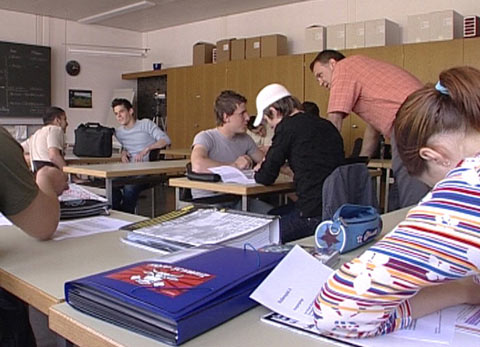 1. Was gehört zur Schutzausrüstung eines Logistiker EFZ?2. Welche Gefahren drohen im Rangierdienst?3. Welche drei Fachrichtungen als Logistiker EFZ gibt es?4. In welchen drei Bereichen arbeitet Nermin während seiner Lehre?5. Welche Arbeiten muss er im Gepäckdienst erledigen?6. Welche Aufgaben warten auf ihn im Lager?7. In welchen Arbeitsbereichen kommt der Funk zum Einsatz?8. Können auch Frauen diese Arbeit machen?9. Ist es deiner Meinung nach ein Vorteil, dass die Logistiker EFZ aller drei Fachrichtungen zusammen in die Schule gehen?10. Wie schätzt du die Weiterbildungs- und Karrieremöglichkeit als Logistiker EFZ ein?11. Gefällt Nermin sein Lehrberuf – und wie würde dir dieser Beruf gefallen?12. Wie viel verdient Nermin im 2. Lehrjahr?13. Welches sind die Aufgaben eines Logistiker EFZ mit Schwerpunkt Verkehr?1. Was gehört zur Schutzausrüstung eines Logistiker EFZ?2. Welche Gefahren drohen im Rangierdienst?3. Welche drei Fachrichtungen als Logistiker EFZ gibt es?4. In welchen drei Bereichen arbeitet Nermin während seiner Lehre?5. Welche Arbeiten muss er im Gepäckdienst erledigen?6. Welche Aufgaben warten auf ihn im Lager?7. In welchen Arbeitsbereichen kommt der Funk zum Einsatz?8. Können auch Frauen diese Arbeit machen?9. Ist es deiner Meinung nach ein Vorteil, dass die Logistiker EFZ aller drei Fachrichtungen zusammen in die Schule gehen?10. Wie schätzt du die Weiterbildungs- und Karrieremöglichkeit als Logistiker EFZ ein?11. Gefällt Nermin sein Lehrberuf – und wie würde dir dieser Beruf gefallen?12. Wie viel verdient Nermin im 2. Lehrjahr?13. Welches sind die Aufgaben eines Logistiker EFZ mit Schwerpunkt Verkehr?1. Was gehört zur Schutzausrüstung eines Logistiker EFZ?2. Welche Gefahren drohen im Rangierdienst?3. Welche drei Fachrichtungen als Logistiker EFZ gibt es?4. In welchen drei Bereichen arbeitet Nermin während seiner Lehre?5. Welche Arbeiten muss er im Gepäckdienst erledigen?6. Welche Aufgaben warten auf ihn im Lager?7. In welchen Arbeitsbereichen kommt der Funk zum Einsatz?8. Können auch Frauen diese Arbeit machen?9. Ist es deiner Meinung nach ein Vorteil, dass die Logistiker EFZ aller drei Fachrichtungen zusammen in die Schule gehen?10. Wie schätzt du die Weiterbildungs- und Karrieremöglichkeit als Logistiker EFZ ein?11. Gefällt Nermin sein Lehrberuf – und wie würde dir dieser Beruf gefallen?12. Wie viel verdient Nermin im 2. Lehrjahr?13. Welches sind die Aufgaben eines Logistiker EFZ mit Schwerpunkt Verkehr?1. Was gehört zur Schutzausrüstung eines Logistiker EFZ?2. Welche Gefahren drohen im Rangierdienst?3. Welche drei Fachrichtungen als Logistiker EFZ gibt es?4. In welchen drei Bereichen arbeitet Nermin während seiner Lehre?5. Welche Arbeiten muss er im Gepäckdienst erledigen?6. Welche Aufgaben warten auf ihn im Lager?7. In welchen Arbeitsbereichen kommt der Funk zum Einsatz?8. Können auch Frauen diese Arbeit machen?9. Ist es deiner Meinung nach ein Vorteil, dass die Logistiker EFZ aller drei Fachrichtungen zusammen in die Schule gehen?10. Wie schätzt du die Weiterbildungs- und Karrieremöglichkeit als Logistiker EFZ ein?11. Gefällt Nermin sein Lehrberuf – und wie würde dir dieser Beruf gefallen?12. Wie viel verdient Nermin im 2. Lehrjahr?13. Welches sind die Aufgaben eines Logistiker EFZ mit Schwerpunkt Verkehr?1. Was gehört zur Schutzausrüstung eines Logistiker EFZ?2. Welche Gefahren drohen im Rangierdienst?3. Welche drei Fachrichtungen als Logistiker EFZ gibt es?4. In welchen drei Bereichen arbeitet Nermin während seiner Lehre?5. Welche Arbeiten muss er im Gepäckdienst erledigen?6. Welche Aufgaben warten auf ihn im Lager?7. In welchen Arbeitsbereichen kommt der Funk zum Einsatz?8. Können auch Frauen diese Arbeit machen?9. Ist es deiner Meinung nach ein Vorteil, dass die Logistiker EFZ aller drei Fachrichtungen zusammen in die Schule gehen?10. Wie schätzt du die Weiterbildungs- und Karrieremöglichkeit als Logistiker EFZ ein?11. Gefällt Nermin sein Lehrberuf – und wie würde dir dieser Beruf gefallen?12. Wie viel verdient Nermin im 2. Lehrjahr?13. Welches sind die Aufgaben eines Logistiker EFZ mit Schwerpunkt Verkehr?1. Was gehört zur Schutzausrüstung eines Logistiker EFZ?2. Welche Gefahren drohen im Rangierdienst?3. Welche drei Fachrichtungen als Logistiker EFZ gibt es?4. In welchen drei Bereichen arbeitet Nermin während seiner Lehre?5. Welche Arbeiten muss er im Gepäckdienst erledigen?6. Welche Aufgaben warten auf ihn im Lager?7. In welchen Arbeitsbereichen kommt der Funk zum Einsatz?8. Können auch Frauen diese Arbeit machen?9. Ist es deiner Meinung nach ein Vorteil, dass die Logistiker EFZ aller drei Fachrichtungen zusammen in die Schule gehen?10. Wie schätzt du die Weiterbildungs- und Karrieremöglichkeit als Logistiker EFZ ein?11. Gefällt Nermin sein Lehrberuf – und wie würde dir dieser Beruf gefallen?12. Wie viel verdient Nermin im 2. Lehrjahr?13. Welches sind die Aufgaben eines Logistiker EFZ mit Schwerpunkt Verkehr?1. Was gehört zur Schutzausrüstung eines Logistiker EFZ?2. Welche Gefahren drohen im Rangierdienst?3. Welche drei Fachrichtungen als Logistiker EFZ gibt es?4. In welchen drei Bereichen arbeitet Nermin während seiner Lehre?5. Welche Arbeiten muss er im Gepäckdienst erledigen?6. Welche Aufgaben warten auf ihn im Lager?7. In welchen Arbeitsbereichen kommt der Funk zum Einsatz?8. Können auch Frauen diese Arbeit machen?9. Ist es deiner Meinung nach ein Vorteil, dass die Logistiker EFZ aller drei Fachrichtungen zusammen in die Schule gehen?10. Wie schätzt du die Weiterbildungs- und Karrieremöglichkeit als Logistiker EFZ ein?11. Gefällt Nermin sein Lehrberuf – und wie würde dir dieser Beruf gefallen?12. Wie viel verdient Nermin im 2. Lehrjahr?13. Welches sind die Aufgaben eines Logistiker EFZ mit Schwerpunkt Verkehr?1. Was gehört zur Schutzausrüstung eines Logistiker EFZ?2. Welche Gefahren drohen im Rangierdienst?3. Welche drei Fachrichtungen als Logistiker EFZ gibt es?4. In welchen drei Bereichen arbeitet Nermin während seiner Lehre?5. Welche Arbeiten muss er im Gepäckdienst erledigen?6. Welche Aufgaben warten auf ihn im Lager?7. In welchen Arbeitsbereichen kommt der Funk zum Einsatz?8. Können auch Frauen diese Arbeit machen?9. Ist es deiner Meinung nach ein Vorteil, dass die Logistiker EFZ aller drei Fachrichtungen zusammen in die Schule gehen?10. Wie schätzt du die Weiterbildungs- und Karrieremöglichkeit als Logistiker EFZ ein?11. Gefällt Nermin sein Lehrberuf – und wie würde dir dieser Beruf gefallen?12. Wie viel verdient Nermin im 2. Lehrjahr?13. Welches sind die Aufgaben eines Logistiker EFZ mit Schwerpunkt Verkehr?1. Was gehört zur Schutzausrüstung eines Logistiker EFZ?2. Welche Gefahren drohen im Rangierdienst?3. Welche drei Fachrichtungen als Logistiker EFZ gibt es?4. In welchen drei Bereichen arbeitet Nermin während seiner Lehre?5. Welche Arbeiten muss er im Gepäckdienst erledigen?6. Welche Aufgaben warten auf ihn im Lager?7. In welchen Arbeitsbereichen kommt der Funk zum Einsatz?8. Können auch Frauen diese Arbeit machen?9. Ist es deiner Meinung nach ein Vorteil, dass die Logistiker EFZ aller drei Fachrichtungen zusammen in die Schule gehen?10. Wie schätzt du die Weiterbildungs- und Karrieremöglichkeit als Logistiker EFZ ein?11. Gefällt Nermin sein Lehrberuf – und wie würde dir dieser Beruf gefallen?12. Wie viel verdient Nermin im 2. Lehrjahr?13. Welches sind die Aufgaben eines Logistiker EFZ mit Schwerpunkt Verkehr?1. Was gehört zur Schutzausrüstung eines Logistiker EFZ?2. Welche Gefahren drohen im Rangierdienst?3. Welche drei Fachrichtungen als Logistiker EFZ gibt es?4. In welchen drei Bereichen arbeitet Nermin während seiner Lehre?5. Welche Arbeiten muss er im Gepäckdienst erledigen?6. Welche Aufgaben warten auf ihn im Lager?7. In welchen Arbeitsbereichen kommt der Funk zum Einsatz?8. Können auch Frauen diese Arbeit machen?9. Ist es deiner Meinung nach ein Vorteil, dass die Logistiker EFZ aller drei Fachrichtungen zusammen in die Schule gehen?10. Wie schätzt du die Weiterbildungs- und Karrieremöglichkeit als Logistiker EFZ ein?11. Gefällt Nermin sein Lehrberuf – und wie würde dir dieser Beruf gefallen?12. Wie viel verdient Nermin im 2. Lehrjahr?13. Welches sind die Aufgaben eines Logistiker EFZ mit Schwerpunkt Verkehr?1. Was gehört zur Schutzausrüstung eines Logistiker EFZ?2. Welche Gefahren drohen im Rangierdienst?3. Welche drei Fachrichtungen als Logistiker EFZ gibt es?4. In welchen drei Bereichen arbeitet Nermin während seiner Lehre?5. Welche Arbeiten muss er im Gepäckdienst erledigen?6. Welche Aufgaben warten auf ihn im Lager?7. In welchen Arbeitsbereichen kommt der Funk zum Einsatz?8. Können auch Frauen diese Arbeit machen?9. Ist es deiner Meinung nach ein Vorteil, dass die Logistiker EFZ aller drei Fachrichtungen zusammen in die Schule gehen?10. Wie schätzt du die Weiterbildungs- und Karrieremöglichkeit als Logistiker EFZ ein?11. Gefällt Nermin sein Lehrberuf – und wie würde dir dieser Beruf gefallen?12. Wie viel verdient Nermin im 2. Lehrjahr?13. Welches sind die Aufgaben eines Logistiker EFZ mit Schwerpunkt Verkehr?1. Was gehört zur Schutzausrüstung eines Logistiker EFZ?2. Welche Gefahren drohen im Rangierdienst?3. Welche drei Fachrichtungen als Logistiker EFZ gibt es?4. In welchen drei Bereichen arbeitet Nermin während seiner Lehre?5. Welche Arbeiten muss er im Gepäckdienst erledigen?6. Welche Aufgaben warten auf ihn im Lager?7. In welchen Arbeitsbereichen kommt der Funk zum Einsatz?8. Können auch Frauen diese Arbeit machen?9. Ist es deiner Meinung nach ein Vorteil, dass die Logistiker EFZ aller drei Fachrichtungen zusammen in die Schule gehen?10. Wie schätzt du die Weiterbildungs- und Karrieremöglichkeit als Logistiker EFZ ein?11. Gefällt Nermin sein Lehrberuf – und wie würde dir dieser Beruf gefallen?12. Wie viel verdient Nermin im 2. Lehrjahr?13. Welches sind die Aufgaben eines Logistiker EFZ mit Schwerpunkt Verkehr?1. Was gehört zur Schutzausrüstung eines Logistiker EFZ?2. Welche Gefahren drohen im Rangierdienst?3. Welche drei Fachrichtungen als Logistiker EFZ gibt es?4. In welchen drei Bereichen arbeitet Nermin während seiner Lehre?5. Welche Arbeiten muss er im Gepäckdienst erledigen?6. Welche Aufgaben warten auf ihn im Lager?7. In welchen Arbeitsbereichen kommt der Funk zum Einsatz?8. Können auch Frauen diese Arbeit machen?9. Ist es deiner Meinung nach ein Vorteil, dass die Logistiker EFZ aller drei Fachrichtungen zusammen in die Schule gehen?10. Wie schätzt du die Weiterbildungs- und Karrieremöglichkeit als Logistiker EFZ ein?11. Gefällt Nermin sein Lehrberuf – und wie würde dir dieser Beruf gefallen?12. Wie viel verdient Nermin im 2. Lehrjahr?13. Welches sind die Aufgaben eines Logistiker EFZ mit Schwerpunkt Verkehr?1. Was gehört zur Schutzausrüstung eines Logistiker EFZ?2. Welche Gefahren drohen im Rangierdienst?3. Welche drei Fachrichtungen als Logistiker EFZ gibt es?4. In welchen drei Bereichen arbeitet Nermin während seiner Lehre?5. Welche Arbeiten muss er im Gepäckdienst erledigen?6. Welche Aufgaben warten auf ihn im Lager?7. In welchen Arbeitsbereichen kommt der Funk zum Einsatz?8. Können auch Frauen diese Arbeit machen?9. Ist es deiner Meinung nach ein Vorteil, dass die Logistiker EFZ aller drei Fachrichtungen zusammen in die Schule gehen?10. Wie schätzt du die Weiterbildungs- und Karrieremöglichkeit als Logistiker EFZ ein?11. Gefällt Nermin sein Lehrberuf – und wie würde dir dieser Beruf gefallen?12. Wie viel verdient Nermin im 2. Lehrjahr?13. Welches sind die Aufgaben eines Logistiker EFZ mit Schwerpunkt Verkehr?1. Was gehört zur Schutzausrüstung eines Logistiker EFZ?2. Welche Gefahren drohen im Rangierdienst?3. Welche drei Fachrichtungen als Logistiker EFZ gibt es?4. In welchen drei Bereichen arbeitet Nermin während seiner Lehre?5. Welche Arbeiten muss er im Gepäckdienst erledigen?6. Welche Aufgaben warten auf ihn im Lager?7. In welchen Arbeitsbereichen kommt der Funk zum Einsatz?8. Können auch Frauen diese Arbeit machen?9. Ist es deiner Meinung nach ein Vorteil, dass die Logistiker EFZ aller drei Fachrichtungen zusammen in die Schule gehen?10. Wie schätzt du die Weiterbildungs- und Karrieremöglichkeit als Logistiker EFZ ein?11. Gefällt Nermin sein Lehrberuf – und wie würde dir dieser Beruf gefallen?12. Wie viel verdient Nermin im 2. Lehrjahr?13. Welches sind die Aufgaben eines Logistiker EFZ mit Schwerpunkt Verkehr?1. Was gehört zur Schutzausrüstung eines Logistiker EFZ?2. Welche Gefahren drohen im Rangierdienst?3. Welche drei Fachrichtungen als Logistiker EFZ gibt es?4. In welchen drei Bereichen arbeitet Nermin während seiner Lehre?5. Welche Arbeiten muss er im Gepäckdienst erledigen?6. Welche Aufgaben warten auf ihn im Lager?7. In welchen Arbeitsbereichen kommt der Funk zum Einsatz?8. Können auch Frauen diese Arbeit machen?9. Ist es deiner Meinung nach ein Vorteil, dass die Logistiker EFZ aller drei Fachrichtungen zusammen in die Schule gehen?10. Wie schätzt du die Weiterbildungs- und Karrieremöglichkeit als Logistiker EFZ ein?11. Gefällt Nermin sein Lehrberuf – und wie würde dir dieser Beruf gefallen?12. Wie viel verdient Nermin im 2. Lehrjahr?13. Welches sind die Aufgaben eines Logistiker EFZ mit Schwerpunkt Verkehr?1. Was gehört zur Schutzausrüstung eines Logistiker EFZ?2. Welche Gefahren drohen im Rangierdienst?3. Welche drei Fachrichtungen als Logistiker EFZ gibt es?4. In welchen drei Bereichen arbeitet Nermin während seiner Lehre?5. Welche Arbeiten muss er im Gepäckdienst erledigen?6. Welche Aufgaben warten auf ihn im Lager?7. In welchen Arbeitsbereichen kommt der Funk zum Einsatz?8. Können auch Frauen diese Arbeit machen?9. Ist es deiner Meinung nach ein Vorteil, dass die Logistiker EFZ aller drei Fachrichtungen zusammen in die Schule gehen?10. Wie schätzt du die Weiterbildungs- und Karrieremöglichkeit als Logistiker EFZ ein?11. Gefällt Nermin sein Lehrberuf – und wie würde dir dieser Beruf gefallen?12. Wie viel verdient Nermin im 2. Lehrjahr?13. Welches sind die Aufgaben eines Logistiker EFZ mit Schwerpunkt Verkehr?1. Was gehört zur Schutzausrüstung eines Logistiker EFZ?2. Welche Gefahren drohen im Rangierdienst?3. Welche drei Fachrichtungen als Logistiker EFZ gibt es?4. In welchen drei Bereichen arbeitet Nermin während seiner Lehre?5. Welche Arbeiten muss er im Gepäckdienst erledigen?6. Welche Aufgaben warten auf ihn im Lager?7. In welchen Arbeitsbereichen kommt der Funk zum Einsatz?8. Können auch Frauen diese Arbeit machen?9. Ist es deiner Meinung nach ein Vorteil, dass die Logistiker EFZ aller drei Fachrichtungen zusammen in die Schule gehen?10. Wie schätzt du die Weiterbildungs- und Karrieremöglichkeit als Logistiker EFZ ein?11. Gefällt Nermin sein Lehrberuf – und wie würde dir dieser Beruf gefallen?12. Wie viel verdient Nermin im 2. Lehrjahr?13. Welches sind die Aufgaben eines Logistiker EFZ mit Schwerpunkt Verkehr?1. Was gehört zur Schutzausrüstung eines Logistiker EFZ?2. Welche Gefahren drohen im Rangierdienst?3. Welche drei Fachrichtungen als Logistiker EFZ gibt es?4. In welchen drei Bereichen arbeitet Nermin während seiner Lehre?5. Welche Arbeiten muss er im Gepäckdienst erledigen?6. Welche Aufgaben warten auf ihn im Lager?7. In welchen Arbeitsbereichen kommt der Funk zum Einsatz?8. Können auch Frauen diese Arbeit machen?9. Ist es deiner Meinung nach ein Vorteil, dass die Logistiker EFZ aller drei Fachrichtungen zusammen in die Schule gehen?10. Wie schätzt du die Weiterbildungs- und Karrieremöglichkeit als Logistiker EFZ ein?11. Gefällt Nermin sein Lehrberuf – und wie würde dir dieser Beruf gefallen?12. Wie viel verdient Nermin im 2. Lehrjahr?13. Welches sind die Aufgaben eines Logistiker EFZ mit Schwerpunkt Verkehr?1. Was gehört zur Schutzausrüstung eines Logistiker EFZ?2. Welche Gefahren drohen im Rangierdienst?3. Welche drei Fachrichtungen als Logistiker EFZ gibt es?4. In welchen drei Bereichen arbeitet Nermin während seiner Lehre?5. Welche Arbeiten muss er im Gepäckdienst erledigen?6. Welche Aufgaben warten auf ihn im Lager?7. In welchen Arbeitsbereichen kommt der Funk zum Einsatz?8. Können auch Frauen diese Arbeit machen?9. Ist es deiner Meinung nach ein Vorteil, dass die Logistiker EFZ aller drei Fachrichtungen zusammen in die Schule gehen?10. Wie schätzt du die Weiterbildungs- und Karrieremöglichkeit als Logistiker EFZ ein?11. Gefällt Nermin sein Lehrberuf – und wie würde dir dieser Beruf gefallen?12. Wie viel verdient Nermin im 2. Lehrjahr?13. Welches sind die Aufgaben eines Logistiker EFZ mit Schwerpunkt Verkehr?1. Was gehört zur Schutzausrüstung eines Logistiker EFZ?2. Welche Gefahren drohen im Rangierdienst?3. Welche drei Fachrichtungen als Logistiker EFZ gibt es?4. In welchen drei Bereichen arbeitet Nermin während seiner Lehre?5. Welche Arbeiten muss er im Gepäckdienst erledigen?6. Welche Aufgaben warten auf ihn im Lager?7. In welchen Arbeitsbereichen kommt der Funk zum Einsatz?8. Können auch Frauen diese Arbeit machen?9. Ist es deiner Meinung nach ein Vorteil, dass die Logistiker EFZ aller drei Fachrichtungen zusammen in die Schule gehen?10. Wie schätzt du die Weiterbildungs- und Karrieremöglichkeit als Logistiker EFZ ein?11. Gefällt Nermin sein Lehrberuf – und wie würde dir dieser Beruf gefallen?12. Wie viel verdient Nermin im 2. Lehrjahr?13. Welches sind die Aufgaben eines Logistiker EFZ mit Schwerpunkt Verkehr?1. Was gehört zur Schutzausrüstung eines Logistiker EFZ?2. Welche Gefahren drohen im Rangierdienst?3. Welche drei Fachrichtungen als Logistiker EFZ gibt es?4. In welchen drei Bereichen arbeitet Nermin während seiner Lehre?5. Welche Arbeiten muss er im Gepäckdienst erledigen?6. Welche Aufgaben warten auf ihn im Lager?7. In welchen Arbeitsbereichen kommt der Funk zum Einsatz?8. Können auch Frauen diese Arbeit machen?9. Ist es deiner Meinung nach ein Vorteil, dass die Logistiker EFZ aller drei Fachrichtungen zusammen in die Schule gehen?10. Wie schätzt du die Weiterbildungs- und Karrieremöglichkeit als Logistiker EFZ ein?11. Gefällt Nermin sein Lehrberuf – und wie würde dir dieser Beruf gefallen?12. Wie viel verdient Nermin im 2. Lehrjahr?13. Welches sind die Aufgaben eines Logistiker EFZ mit Schwerpunkt Verkehr?1. Was gehört zur Schutzausrüstung eines Logistiker EFZ?2. Welche Gefahren drohen im Rangierdienst?3. Welche drei Fachrichtungen als Logistiker EFZ gibt es?4. In welchen drei Bereichen arbeitet Nermin während seiner Lehre?5. Welche Arbeiten muss er im Gepäckdienst erledigen?6. Welche Aufgaben warten auf ihn im Lager?7. In welchen Arbeitsbereichen kommt der Funk zum Einsatz?8. Können auch Frauen diese Arbeit machen?9. Ist es deiner Meinung nach ein Vorteil, dass die Logistiker EFZ aller drei Fachrichtungen zusammen in die Schule gehen?10. Wie schätzt du die Weiterbildungs- und Karrieremöglichkeit als Logistiker EFZ ein?11. Gefällt Nermin sein Lehrberuf – und wie würde dir dieser Beruf gefallen?12. Wie viel verdient Nermin im 2. Lehrjahr?13. Welches sind die Aufgaben eines Logistiker EFZ mit Schwerpunkt Verkehr?1. Was gehört zur Schutzausrüstung eines Logistiker EFZ?2. Welche Gefahren drohen im Rangierdienst?3. Welche drei Fachrichtungen als Logistiker EFZ gibt es?4. In welchen drei Bereichen arbeitet Nermin während seiner Lehre?5. Welche Arbeiten muss er im Gepäckdienst erledigen?6. Welche Aufgaben warten auf ihn im Lager?7. In welchen Arbeitsbereichen kommt der Funk zum Einsatz?8. Können auch Frauen diese Arbeit machen?9. Ist es deiner Meinung nach ein Vorteil, dass die Logistiker EFZ aller drei Fachrichtungen zusammen in die Schule gehen?10. Wie schätzt du die Weiterbildungs- und Karrieremöglichkeit als Logistiker EFZ ein?11. Gefällt Nermin sein Lehrberuf – und wie würde dir dieser Beruf gefallen?12. Wie viel verdient Nermin im 2. Lehrjahr?13. Welches sind die Aufgaben eines Logistiker EFZ mit Schwerpunkt Verkehr?1. Was gehört zur Schutzausrüstung eines Logistiker EFZ?2. Welche Gefahren drohen im Rangierdienst?3. Welche drei Fachrichtungen als Logistiker EFZ gibt es?4. In welchen drei Bereichen arbeitet Nermin während seiner Lehre?5. Welche Arbeiten muss er im Gepäckdienst erledigen?6. Welche Aufgaben warten auf ihn im Lager?7. In welchen Arbeitsbereichen kommt der Funk zum Einsatz?8. Können auch Frauen diese Arbeit machen?9. Ist es deiner Meinung nach ein Vorteil, dass die Logistiker EFZ aller drei Fachrichtungen zusammen in die Schule gehen?10. Wie schätzt du die Weiterbildungs- und Karrieremöglichkeit als Logistiker EFZ ein?11. Gefällt Nermin sein Lehrberuf – und wie würde dir dieser Beruf gefallen?12. Wie viel verdient Nermin im 2. Lehrjahr?13. Welches sind die Aufgaben eines Logistiker EFZ mit Schwerpunkt Verkehr?1. Was gehört zur Schutzausrüstung eines Logistiker EFZ?2. Welche Gefahren drohen im Rangierdienst?3. Welche drei Fachrichtungen als Logistiker EFZ gibt es?4. In welchen drei Bereichen arbeitet Nermin während seiner Lehre?5. Welche Arbeiten muss er im Gepäckdienst erledigen?6. Welche Aufgaben warten auf ihn im Lager?7. In welchen Arbeitsbereichen kommt der Funk zum Einsatz?8. Können auch Frauen diese Arbeit machen?9. Ist es deiner Meinung nach ein Vorteil, dass die Logistiker EFZ aller drei Fachrichtungen zusammen in die Schule gehen?10. Wie schätzt du die Weiterbildungs- und Karrieremöglichkeit als Logistiker EFZ ein?11. Gefällt Nermin sein Lehrberuf – und wie würde dir dieser Beruf gefallen?12. Wie viel verdient Nermin im 2. Lehrjahr?13. Welches sind die Aufgaben eines Logistiker EFZ mit Schwerpunkt Verkehr?1. Was gehört zur Schutzausrüstung eines Logistiker EFZ?2. Welche Gefahren drohen im Rangierdienst?3. Welche drei Fachrichtungen als Logistiker EFZ gibt es?4. In welchen drei Bereichen arbeitet Nermin während seiner Lehre?5. Welche Arbeiten muss er im Gepäckdienst erledigen?6. Welche Aufgaben warten auf ihn im Lager?7. In welchen Arbeitsbereichen kommt der Funk zum Einsatz?8. Können auch Frauen diese Arbeit machen?9. Ist es deiner Meinung nach ein Vorteil, dass die Logistiker EFZ aller drei Fachrichtungen zusammen in die Schule gehen?10. Wie schätzt du die Weiterbildungs- und Karrieremöglichkeit als Logistiker EFZ ein?11. Gefällt Nermin sein Lehrberuf – und wie würde dir dieser Beruf gefallen?12. Wie viel verdient Nermin im 2. Lehrjahr?13. Welches sind die Aufgaben eines Logistiker EFZ mit Schwerpunkt Verkehr?1. Was gehört zur Schutzausrüstung eines Logistiker EFZ?2. Welche Gefahren drohen im Rangierdienst?3. Welche drei Fachrichtungen als Logistiker EFZ gibt es?4. In welchen drei Bereichen arbeitet Nermin während seiner Lehre?5. Welche Arbeiten muss er im Gepäckdienst erledigen?6. Welche Aufgaben warten auf ihn im Lager?7. In welchen Arbeitsbereichen kommt der Funk zum Einsatz?8. Können auch Frauen diese Arbeit machen?9. Ist es deiner Meinung nach ein Vorteil, dass die Logistiker EFZ aller drei Fachrichtungen zusammen in die Schule gehen?10. Wie schätzt du die Weiterbildungs- und Karrieremöglichkeit als Logistiker EFZ ein?11. Gefällt Nermin sein Lehrberuf – und wie würde dir dieser Beruf gefallen?12. Wie viel verdient Nermin im 2. Lehrjahr?13. Welches sind die Aufgaben eines Logistiker EFZ mit Schwerpunkt Verkehr?1. Was gehört zur Schutzausrüstung eines Logistiker EFZ?2. Welche Gefahren drohen im Rangierdienst?3. Welche drei Fachrichtungen als Logistiker EFZ gibt es?4. In welchen drei Bereichen arbeitet Nermin während seiner Lehre?5. Welche Arbeiten muss er im Gepäckdienst erledigen?6. Welche Aufgaben warten auf ihn im Lager?7. In welchen Arbeitsbereichen kommt der Funk zum Einsatz?8. Können auch Frauen diese Arbeit machen?9. Ist es deiner Meinung nach ein Vorteil, dass die Logistiker EFZ aller drei Fachrichtungen zusammen in die Schule gehen?10. Wie schätzt du die Weiterbildungs- und Karrieremöglichkeit als Logistiker EFZ ein?11. Gefällt Nermin sein Lehrberuf – und wie würde dir dieser Beruf gefallen?12. Wie viel verdient Nermin im 2. Lehrjahr?13. Welches sind die Aufgaben eines Logistiker EFZ mit Schwerpunkt Verkehr?1. Was gehört zur Schutzausrüstung eines Logistiker EFZ?2. Welche Gefahren drohen im Rangierdienst?3. Welche drei Fachrichtungen als Logistiker EFZ gibt es?4. In welchen drei Bereichen arbeitet Nermin während seiner Lehre?5. Welche Arbeiten muss er im Gepäckdienst erledigen?6. Welche Aufgaben warten auf ihn im Lager?7. In welchen Arbeitsbereichen kommt der Funk zum Einsatz?8. Können auch Frauen diese Arbeit machen?9. Ist es deiner Meinung nach ein Vorteil, dass die Logistiker EFZ aller drei Fachrichtungen zusammen in die Schule gehen?10. Wie schätzt du die Weiterbildungs- und Karrieremöglichkeit als Logistiker EFZ ein?11. Gefällt Nermin sein Lehrberuf – und wie würde dir dieser Beruf gefallen?12. Wie viel verdient Nermin im 2. Lehrjahr?13. Welches sind die Aufgaben eines Logistiker EFZ mit Schwerpunkt Verkehr?1. Was gehört zur Schutzausrüstung eines Logistiker EFZ?2. Welche Gefahren drohen im Rangierdienst?3. Welche drei Fachrichtungen als Logistiker EFZ gibt es?4. In welchen drei Bereichen arbeitet Nermin während seiner Lehre?5. Welche Arbeiten muss er im Gepäckdienst erledigen?6. Welche Aufgaben warten auf ihn im Lager?7. In welchen Arbeitsbereichen kommt der Funk zum Einsatz?8. Können auch Frauen diese Arbeit machen?9. Ist es deiner Meinung nach ein Vorteil, dass die Logistiker EFZ aller drei Fachrichtungen zusammen in die Schule gehen?10. Wie schätzt du die Weiterbildungs- und Karrieremöglichkeit als Logistiker EFZ ein?11. Gefällt Nermin sein Lehrberuf – und wie würde dir dieser Beruf gefallen?12. Wie viel verdient Nermin im 2. Lehrjahr?13. Welches sind die Aufgaben eines Logistiker EFZ mit Schwerpunkt Verkehr?1. Was gehört zur Schutzausrüstung eines Logistiker EFZ?2. Welche Gefahren drohen im Rangierdienst?3. Welche drei Fachrichtungen als Logistiker EFZ gibt es?4. In welchen drei Bereichen arbeitet Nermin während seiner Lehre?5. Welche Arbeiten muss er im Gepäckdienst erledigen?6. Welche Aufgaben warten auf ihn im Lager?7. In welchen Arbeitsbereichen kommt der Funk zum Einsatz?8. Können auch Frauen diese Arbeit machen?9. Ist es deiner Meinung nach ein Vorteil, dass die Logistiker EFZ aller drei Fachrichtungen zusammen in die Schule gehen?10. Wie schätzt du die Weiterbildungs- und Karrieremöglichkeit als Logistiker EFZ ein?11. Gefällt Nermin sein Lehrberuf – und wie würde dir dieser Beruf gefallen?12. Wie viel verdient Nermin im 2. Lehrjahr?13. Welches sind die Aufgaben eines Logistiker EFZ mit Schwerpunkt Verkehr?1. Was gehört zur Schutzausrüstung eines Logistiker EFZ?2. Welche Gefahren drohen im Rangierdienst?3. Welche drei Fachrichtungen als Logistiker EFZ gibt es?4. In welchen drei Bereichen arbeitet Nermin während seiner Lehre?5. Welche Arbeiten muss er im Gepäckdienst erledigen?6. Welche Aufgaben warten auf ihn im Lager?7. In welchen Arbeitsbereichen kommt der Funk zum Einsatz?8. Können auch Frauen diese Arbeit machen?9. Ist es deiner Meinung nach ein Vorteil, dass die Logistiker EFZ aller drei Fachrichtungen zusammen in die Schule gehen?10. Wie schätzt du die Weiterbildungs- und Karrieremöglichkeit als Logistiker EFZ ein?11. Gefällt Nermin sein Lehrberuf – und wie würde dir dieser Beruf gefallen?12. Wie viel verdient Nermin im 2. Lehrjahr?13. Welches sind die Aufgaben eines Logistiker EFZ mit Schwerpunkt Verkehr?1. Was gehört zur Schutzausrüstung eines Logistiker EFZ?2. Welche Gefahren drohen im Rangierdienst?3. Welche drei Fachrichtungen als Logistiker EFZ gibt es?4. In welchen drei Bereichen arbeitet Nermin während seiner Lehre?5. Welche Arbeiten muss er im Gepäckdienst erledigen?6. Welche Aufgaben warten auf ihn im Lager?7. In welchen Arbeitsbereichen kommt der Funk zum Einsatz?8. Können auch Frauen diese Arbeit machen?9. Ist es deiner Meinung nach ein Vorteil, dass die Logistiker EFZ aller drei Fachrichtungen zusammen in die Schule gehen?10. Wie schätzt du die Weiterbildungs- und Karrieremöglichkeit als Logistiker EFZ ein?11. Gefällt Nermin sein Lehrberuf – und wie würde dir dieser Beruf gefallen?12. Wie viel verdient Nermin im 2. Lehrjahr?13. Welches sind die Aufgaben eines Logistiker EFZ mit Schwerpunkt Verkehr?1. Was gehört zur Schutzausrüstung eines Logistiker EFZ?2. Welche Gefahren drohen im Rangierdienst?3. Welche drei Fachrichtungen als Logistiker EFZ gibt es?4. In welchen drei Bereichen arbeitet Nermin während seiner Lehre?5. Welche Arbeiten muss er im Gepäckdienst erledigen?6. Welche Aufgaben warten auf ihn im Lager?7. In welchen Arbeitsbereichen kommt der Funk zum Einsatz?8. Können auch Frauen diese Arbeit machen?9. Ist es deiner Meinung nach ein Vorteil, dass die Logistiker EFZ aller drei Fachrichtungen zusammen in die Schule gehen?10. Wie schätzt du die Weiterbildungs- und Karrieremöglichkeit als Logistiker EFZ ein?11. Gefällt Nermin sein Lehrberuf – und wie würde dir dieser Beruf gefallen?12. Wie viel verdient Nermin im 2. Lehrjahr?13. Welches sind die Aufgaben eines Logistiker EFZ mit Schwerpunkt Verkehr?1. Was gehört zur Schutzausrüstung eines Logistiker EFZ?2. Welche Gefahren drohen im Rangierdienst?3. Welche drei Fachrichtungen als Logistiker EFZ gibt es?4. In welchen drei Bereichen arbeitet Nermin während seiner Lehre?5. Welche Arbeiten muss er im Gepäckdienst erledigen?6. Welche Aufgaben warten auf ihn im Lager?7. In welchen Arbeitsbereichen kommt der Funk zum Einsatz?8. Können auch Frauen diese Arbeit machen?9. Ist es deiner Meinung nach ein Vorteil, dass die Logistiker EFZ aller drei Fachrichtungen zusammen in die Schule gehen?10. Wie schätzt du die Weiterbildungs- und Karrieremöglichkeit als Logistiker EFZ ein?11. Gefällt Nermin sein Lehrberuf – und wie würde dir dieser Beruf gefallen?12. Wie viel verdient Nermin im 2. Lehrjahr?13. Welches sind die Aufgaben eines Logistiker EFZ mit Schwerpunkt Verkehr?1. Was gehört zur Schutzausrüstung eines Logistiker EFZ?2. Welche Gefahren drohen im Rangierdienst?3. Welche drei Fachrichtungen als Logistiker EFZ gibt es?4. In welchen drei Bereichen arbeitet Nermin während seiner Lehre?5. Welche Arbeiten muss er im Gepäckdienst erledigen?6. Welche Aufgaben warten auf ihn im Lager?7. In welchen Arbeitsbereichen kommt der Funk zum Einsatz?8. Können auch Frauen diese Arbeit machen?9. Ist es deiner Meinung nach ein Vorteil, dass die Logistiker EFZ aller drei Fachrichtungen zusammen in die Schule gehen?10. Wie schätzt du die Weiterbildungs- und Karrieremöglichkeit als Logistiker EFZ ein?11. Gefällt Nermin sein Lehrberuf – und wie würde dir dieser Beruf gefallen?12. Wie viel verdient Nermin im 2. Lehrjahr?13. Welches sind die Aufgaben eines Logistiker EFZ mit Schwerpunkt Verkehr?1. Was gehört zur Schutzausrüstung eines Logistiker EFZ?2. Welche Gefahren drohen im Rangierdienst?3. Welche drei Fachrichtungen als Logistiker EFZ gibt es?4. In welchen drei Bereichen arbeitet Nermin während seiner Lehre?5. Welche Arbeiten muss er im Gepäckdienst erledigen?6. Welche Aufgaben warten auf ihn im Lager?7. In welchen Arbeitsbereichen kommt der Funk zum Einsatz?8. Können auch Frauen diese Arbeit machen?9. Ist es deiner Meinung nach ein Vorteil, dass die Logistiker EFZ aller drei Fachrichtungen zusammen in die Schule gehen?10. Wie schätzt du die Weiterbildungs- und Karrieremöglichkeit als Logistiker EFZ ein?11. Gefällt Nermin sein Lehrberuf – und wie würde dir dieser Beruf gefallen?12. Wie viel verdient Nermin im 2. Lehrjahr?13. Welches sind die Aufgaben eines Logistiker EFZ mit Schwerpunkt Verkehr?1. Was gehört zur Schutzausrüstung eines Logistiker EFZ?2. Welche Gefahren drohen im Rangierdienst?3. Welche drei Fachrichtungen als Logistiker EFZ gibt es?4. In welchen drei Bereichen arbeitet Nermin während seiner Lehre?5. Welche Arbeiten muss er im Gepäckdienst erledigen?6. Welche Aufgaben warten auf ihn im Lager?7. In welchen Arbeitsbereichen kommt der Funk zum Einsatz?8. Können auch Frauen diese Arbeit machen?9. Ist es deiner Meinung nach ein Vorteil, dass die Logistiker EFZ aller drei Fachrichtungen zusammen in die Schule gehen?10. Wie schätzt du die Weiterbildungs- und Karrieremöglichkeit als Logistiker EFZ ein?11. Gefällt Nermin sein Lehrberuf – und wie würde dir dieser Beruf gefallen?12. Wie viel verdient Nermin im 2. Lehrjahr?13. Welches sind die Aufgaben eines Logistiker EFZ mit Schwerpunkt Verkehr?1. Was gehört zur Schutzausrüstung eines Logistiker EFZ?2. Welche Gefahren drohen im Rangierdienst?3. Welche drei Fachrichtungen als Logistiker EFZ gibt es?4. In welchen drei Bereichen arbeitet Nermin während seiner Lehre?5. Welche Arbeiten muss er im Gepäckdienst erledigen?6. Welche Aufgaben warten auf ihn im Lager?7. In welchen Arbeitsbereichen kommt der Funk zum Einsatz?8. Können auch Frauen diese Arbeit machen?9. Ist es deiner Meinung nach ein Vorteil, dass die Logistiker EFZ aller drei Fachrichtungen zusammen in die Schule gehen?10. Wie schätzt du die Weiterbildungs- und Karrieremöglichkeit als Logistiker EFZ ein?11. Gefällt Nermin sein Lehrberuf – und wie würde dir dieser Beruf gefallen?12. Wie viel verdient Nermin im 2. Lehrjahr?13. Welches sind die Aufgaben eines Logistiker EFZ mit Schwerpunkt Verkehr?1. Was gehört zur Schutzausrüstung eines Logistiker EFZ?2. Welche Gefahren drohen im Rangierdienst?3. Welche drei Fachrichtungen als Logistiker EFZ gibt es?4. In welchen drei Bereichen arbeitet Nermin während seiner Lehre?5. Welche Arbeiten muss er im Gepäckdienst erledigen?6. Welche Aufgaben warten auf ihn im Lager?7. In welchen Arbeitsbereichen kommt der Funk zum Einsatz?8. Können auch Frauen diese Arbeit machen?9. Ist es deiner Meinung nach ein Vorteil, dass die Logistiker EFZ aller drei Fachrichtungen zusammen in die Schule gehen?10. Wie schätzt du die Weiterbildungs- und Karrieremöglichkeit als Logistiker EFZ ein?11. Gefällt Nermin sein Lehrberuf – und wie würde dir dieser Beruf gefallen?12. Wie viel verdient Nermin im 2. Lehrjahr?13. Welches sind die Aufgaben eines Logistiker EFZ mit Schwerpunkt Verkehr?1. Was gehört zur Schutzausrüstung eines Logistiker EFZ?2. Welche Gefahren drohen im Rangierdienst?3. Welche drei Fachrichtungen als Logistiker EFZ gibt es?4. In welchen drei Bereichen arbeitet Nermin während seiner Lehre?5. Welche Arbeiten muss er im Gepäckdienst erledigen?6. Welche Aufgaben warten auf ihn im Lager?7. In welchen Arbeitsbereichen kommt der Funk zum Einsatz?8. Können auch Frauen diese Arbeit machen?9. Ist es deiner Meinung nach ein Vorteil, dass die Logistiker EFZ aller drei Fachrichtungen zusammen in die Schule gehen?10. Wie schätzt du die Weiterbildungs- und Karrieremöglichkeit als Logistiker EFZ ein?11. Gefällt Nermin sein Lehrberuf – und wie würde dir dieser Beruf gefallen?12. Wie viel verdient Nermin im 2. Lehrjahr?13. Welches sind die Aufgaben eines Logistiker EFZ mit Schwerpunkt Verkehr?1. Was gehört zur Schutzausrüstung eines Logistiker EFZ?2. Welche Gefahren drohen im Rangierdienst?3. Welche drei Fachrichtungen als Logistiker EFZ gibt es?4. In welchen drei Bereichen arbeitet Nermin während seiner Lehre?5. Welche Arbeiten muss er im Gepäckdienst erledigen?6. Welche Aufgaben warten auf ihn im Lager?7. In welchen Arbeitsbereichen kommt der Funk zum Einsatz?8. Können auch Frauen diese Arbeit machen?9. Ist es deiner Meinung nach ein Vorteil, dass die Logistiker EFZ aller drei Fachrichtungen zusammen in die Schule gehen?10. Wie schätzt du die Weiterbildungs- und Karrieremöglichkeit als Logistiker EFZ ein?11. Gefällt Nermin sein Lehrberuf – und wie würde dir dieser Beruf gefallen?12. Wie viel verdient Nermin im 2. Lehrjahr?13. Welches sind die Aufgaben eines Logistiker EFZ mit Schwerpunkt Verkehr?1. Was gehört zur Schutzausrüstung eines Logistiker EFZ?2. Welche Gefahren drohen im Rangierdienst?3. Welche drei Fachrichtungen als Logistiker EFZ gibt es?4. In welchen drei Bereichen arbeitet Nermin während seiner Lehre?5. Welche Arbeiten muss er im Gepäckdienst erledigen?6. Welche Aufgaben warten auf ihn im Lager?7. In welchen Arbeitsbereichen kommt der Funk zum Einsatz?8. Können auch Frauen diese Arbeit machen?9. Ist es deiner Meinung nach ein Vorteil, dass die Logistiker EFZ aller drei Fachrichtungen zusammen in die Schule gehen?10. Wie schätzt du die Weiterbildungs- und Karrieremöglichkeit als Logistiker EFZ ein?11. Gefällt Nermin sein Lehrberuf – und wie würde dir dieser Beruf gefallen?12. Wie viel verdient Nermin im 2. Lehrjahr?13. Welches sind die Aufgaben eines Logistiker EFZ mit Schwerpunkt Verkehr?1. Was gehört zur Schutzausrüstung eines Logistiker EFZ?2. Welche Gefahren drohen im Rangierdienst?3. Welche drei Fachrichtungen als Logistiker EFZ gibt es?4. In welchen drei Bereichen arbeitet Nermin während seiner Lehre?5. Welche Arbeiten muss er im Gepäckdienst erledigen?6. Welche Aufgaben warten auf ihn im Lager?7. In welchen Arbeitsbereichen kommt der Funk zum Einsatz?8. Können auch Frauen diese Arbeit machen?9. Ist es deiner Meinung nach ein Vorteil, dass die Logistiker EFZ aller drei Fachrichtungen zusammen in die Schule gehen?10. Wie schätzt du die Weiterbildungs- und Karrieremöglichkeit als Logistiker EFZ ein?11. Gefällt Nermin sein Lehrberuf – und wie würde dir dieser Beruf gefallen?12. Wie viel verdient Nermin im 2. Lehrjahr?13. Welches sind die Aufgaben eines Logistiker EFZ mit Schwerpunkt Verkehr?1. Was gehört zur Schutzausrüstung eines Logistiker EFZ?2. Welche Gefahren drohen im Rangierdienst?3. Welche drei Fachrichtungen als Logistiker EFZ gibt es?4. In welchen drei Bereichen arbeitet Nermin während seiner Lehre?5. Welche Arbeiten muss er im Gepäckdienst erledigen?6. Welche Aufgaben warten auf ihn im Lager?7. In welchen Arbeitsbereichen kommt der Funk zum Einsatz?8. Können auch Frauen diese Arbeit machen?9. Ist es deiner Meinung nach ein Vorteil, dass die Logistiker EFZ aller drei Fachrichtungen zusammen in die Schule gehen?10. Wie schätzt du die Weiterbildungs- und Karrieremöglichkeit als Logistiker EFZ ein?11. Gefällt Nermin sein Lehrberuf – und wie würde dir dieser Beruf gefallen?12. Wie viel verdient Nermin im 2. Lehrjahr?13. Welches sind die Aufgaben eines Logistiker EFZ mit Schwerpunkt Verkehr?1. Was gehört zur Schutzausrüstung eines Logistiker EFZ?2. Welche Gefahren drohen im Rangierdienst?3. Welche drei Fachrichtungen als Logistiker EFZ gibt es?4. In welchen drei Bereichen arbeitet Nermin während seiner Lehre?5. Welche Arbeiten muss er im Gepäckdienst erledigen?6. Welche Aufgaben warten auf ihn im Lager?7. In welchen Arbeitsbereichen kommt der Funk zum Einsatz?8. Können auch Frauen diese Arbeit machen?9. Ist es deiner Meinung nach ein Vorteil, dass die Logistiker EFZ aller drei Fachrichtungen zusammen in die Schule gehen?10. Wie schätzt du die Weiterbildungs- und Karrieremöglichkeit als Logistiker EFZ ein?11. Gefällt Nermin sein Lehrberuf – und wie würde dir dieser Beruf gefallen?12. Wie viel verdient Nermin im 2. Lehrjahr?13. Welches sind die Aufgaben eines Logistiker EFZ mit Schwerpunkt Verkehr?1. Was gehört zur Schutzausrüstung eines Logistiker EFZ?2. Welche Gefahren drohen im Rangierdienst?3. Welche drei Fachrichtungen als Logistiker EFZ gibt es?4. In welchen drei Bereichen arbeitet Nermin während seiner Lehre?5. Welche Arbeiten muss er im Gepäckdienst erledigen?6. Welche Aufgaben warten auf ihn im Lager?7. In welchen Arbeitsbereichen kommt der Funk zum Einsatz?8. Können auch Frauen diese Arbeit machen?9. Ist es deiner Meinung nach ein Vorteil, dass die Logistiker EFZ aller drei Fachrichtungen zusammen in die Schule gehen?10. Wie schätzt du die Weiterbildungs- und Karrieremöglichkeit als Logistiker EFZ ein?11. Gefällt Nermin sein Lehrberuf – und wie würde dir dieser Beruf gefallen?12. Wie viel verdient Nermin im 2. Lehrjahr?13. Welches sind die Aufgaben eines Logistiker EFZ mit Schwerpunkt Verkehr?1. Was gehört zur Schutzausrüstung eines Logistiker EFZ?2. Welche Gefahren drohen im Rangierdienst?3. Welche drei Fachrichtungen als Logistiker EFZ gibt es?4. In welchen drei Bereichen arbeitet Nermin während seiner Lehre?5. Welche Arbeiten muss er im Gepäckdienst erledigen?6. Welche Aufgaben warten auf ihn im Lager?7. In welchen Arbeitsbereichen kommt der Funk zum Einsatz?8. Können auch Frauen diese Arbeit machen?9. Ist es deiner Meinung nach ein Vorteil, dass die Logistiker EFZ aller drei Fachrichtungen zusammen in die Schule gehen?10. Wie schätzt du die Weiterbildungs- und Karrieremöglichkeit als Logistiker EFZ ein?11. Gefällt Nermin sein Lehrberuf – und wie würde dir dieser Beruf gefallen?12. Wie viel verdient Nermin im 2. Lehrjahr?13. Welches sind die Aufgaben eines Logistiker EFZ mit Schwerpunkt Verkehr?1. Was gehört zur Schutzausrüstung eines Logistiker EFZ?2. Welche Gefahren drohen im Rangierdienst?3. Welche drei Fachrichtungen als Logistiker EFZ gibt es?4. In welchen drei Bereichen arbeitet Nermin während seiner Lehre?5. Welche Arbeiten muss er im Gepäckdienst erledigen?6. Welche Aufgaben warten auf ihn im Lager?7. In welchen Arbeitsbereichen kommt der Funk zum Einsatz?8. Können auch Frauen diese Arbeit machen?9. Ist es deiner Meinung nach ein Vorteil, dass die Logistiker EFZ aller drei Fachrichtungen zusammen in die Schule gehen?10. Wie schätzt du die Weiterbildungs- und Karrieremöglichkeit als Logistiker EFZ ein?11. Gefällt Nermin sein Lehrberuf – und wie würde dir dieser Beruf gefallen?12. Wie viel verdient Nermin im 2. Lehrjahr?13. Welches sind die Aufgaben eines Logistiker EFZ mit Schwerpunkt Verkehr?1. Was gehört zur Schutzausrüstung eines Logistiker EFZ?2. Welche Gefahren drohen im Rangierdienst?3. Welche drei Fachrichtungen als Logistiker EFZ gibt es?4. In welchen drei Bereichen arbeitet Nermin während seiner Lehre?5. Welche Arbeiten muss er im Gepäckdienst erledigen?6. Welche Aufgaben warten auf ihn im Lager?7. In welchen Arbeitsbereichen kommt der Funk zum Einsatz?8. Können auch Frauen diese Arbeit machen?9. Ist es deiner Meinung nach ein Vorteil, dass die Logistiker EFZ aller drei Fachrichtungen zusammen in die Schule gehen?10. Wie schätzt du die Weiterbildungs- und Karrieremöglichkeit als Logistiker EFZ ein?11. Gefällt Nermin sein Lehrberuf – und wie würde dir dieser Beruf gefallen?12. Wie viel verdient Nermin im 2. Lehrjahr?13. Welches sind die Aufgaben eines Logistiker EFZ mit Schwerpunkt Verkehr?1. Was gehört zur Schutzausrüstung eines Logistiker EFZ?2. Welche Gefahren drohen im Rangierdienst?3. Welche drei Fachrichtungen als Logistiker EFZ gibt es?4. In welchen drei Bereichen arbeitet Nermin während seiner Lehre?5. Welche Arbeiten muss er im Gepäckdienst erledigen?6. Welche Aufgaben warten auf ihn im Lager?7. In welchen Arbeitsbereichen kommt der Funk zum Einsatz?8. Können auch Frauen diese Arbeit machen?9. Ist es deiner Meinung nach ein Vorteil, dass die Logistiker EFZ aller drei Fachrichtungen zusammen in die Schule gehen?10. Wie schätzt du die Weiterbildungs- und Karrieremöglichkeit als Logistiker EFZ ein?11. Gefällt Nermin sein Lehrberuf – und wie würde dir dieser Beruf gefallen?12. Wie viel verdient Nermin im 2. Lehrjahr?13. Welches sind die Aufgaben eines Logistiker EFZ mit Schwerpunkt Verkehr?1. Was gehört zur Schutzausrüstung eines Logistiker EFZ?2. Welche Gefahren drohen im Rangierdienst?3. Welche drei Fachrichtungen als Logistiker EFZ gibt es?4. In welchen drei Bereichen arbeitet Nermin während seiner Lehre?5. Welche Arbeiten muss er im Gepäckdienst erledigen?6. Welche Aufgaben warten auf ihn im Lager?7. In welchen Arbeitsbereichen kommt der Funk zum Einsatz?8. Können auch Frauen diese Arbeit machen?9. Ist es deiner Meinung nach ein Vorteil, dass die Logistiker EFZ aller drei Fachrichtungen zusammen in die Schule gehen?10. Wie schätzt du die Weiterbildungs- und Karrieremöglichkeit als Logistiker EFZ ein?11. Gefällt Nermin sein Lehrberuf – und wie würde dir dieser Beruf gefallen?12. Wie viel verdient Nermin im 2. Lehrjahr?13. Welches sind die Aufgaben eines Logistiker EFZ mit Schwerpunkt Verkehr?1. Was gehört zur Schutzausrüstung eines Logistiker EFZ?2. Welche Gefahren drohen im Rangierdienst?3. Welche drei Fachrichtungen als Logistiker EFZ gibt es?4. In welchen drei Bereichen arbeitet Nermin während seiner Lehre?5. Welche Arbeiten muss er im Gepäckdienst erledigen?6. Welche Aufgaben warten auf ihn im Lager?7. In welchen Arbeitsbereichen kommt der Funk zum Einsatz?8. Können auch Frauen diese Arbeit machen?9. Ist es deiner Meinung nach ein Vorteil, dass die Logistiker EFZ aller drei Fachrichtungen zusammen in die Schule gehen?10. Wie schätzt du die Weiterbildungs- und Karrieremöglichkeit als Logistiker EFZ ein?11. Gefällt Nermin sein Lehrberuf – und wie würde dir dieser Beruf gefallen?12. Wie viel verdient Nermin im 2. Lehrjahr?13. Welches sind die Aufgaben eines Logistiker EFZ mit Schwerpunkt Verkehr?1. Was gehört zur Schutzausrüstung eines Logistiker EFZ?2. Welche Gefahren drohen im Rangierdienst?3. Welche drei Fachrichtungen als Logistiker EFZ gibt es?4. In welchen drei Bereichen arbeitet Nermin während seiner Lehre?5. Welche Arbeiten muss er im Gepäckdienst erledigen?6. Welche Aufgaben warten auf ihn im Lager?7. In welchen Arbeitsbereichen kommt der Funk zum Einsatz?8. Können auch Frauen diese Arbeit machen?9. Ist es deiner Meinung nach ein Vorteil, dass die Logistiker EFZ aller drei Fachrichtungen zusammen in die Schule gehen?10. Wie schätzt du die Weiterbildungs- und Karrieremöglichkeit als Logistiker EFZ ein?11. Gefällt Nermin sein Lehrberuf – und wie würde dir dieser Beruf gefallen?12. Wie viel verdient Nermin im 2. Lehrjahr?13. Welches sind die Aufgaben eines Logistiker EFZ mit Schwerpunkt Verkehr?1. Was gehört zur Schutzausrüstung eines Logistiker EFZ?2. Welche Gefahren drohen im Rangierdienst?3. Welche drei Fachrichtungen als Logistiker EFZ gibt es?4. In welchen drei Bereichen arbeitet Nermin während seiner Lehre?5. Welche Arbeiten muss er im Gepäckdienst erledigen?6. Welche Aufgaben warten auf ihn im Lager?7. In welchen Arbeitsbereichen kommt der Funk zum Einsatz?8. Können auch Frauen diese Arbeit machen?9. Ist es deiner Meinung nach ein Vorteil, dass die Logistiker EFZ aller drei Fachrichtungen zusammen in die Schule gehen?10. Wie schätzt du die Weiterbildungs- und Karrieremöglichkeit als Logistiker EFZ ein?11. Gefällt Nermin sein Lehrberuf – und wie würde dir dieser Beruf gefallen?12. Wie viel verdient Nermin im 2. Lehrjahr?13. Welches sind die Aufgaben eines Logistiker EFZ mit Schwerpunkt Verkehr?1. Was gehört zur Schutzausrüstung eines Logistiker EFZ?2. Welche Gefahren drohen im Rangierdienst?3. Welche drei Fachrichtungen als Logistiker EFZ gibt es?4. In welchen drei Bereichen arbeitet Nermin während seiner Lehre?5. Welche Arbeiten muss er im Gepäckdienst erledigen?6. Welche Aufgaben warten auf ihn im Lager?7. In welchen Arbeitsbereichen kommt der Funk zum Einsatz?8. Können auch Frauen diese Arbeit machen?9. Ist es deiner Meinung nach ein Vorteil, dass die Logistiker EFZ aller drei Fachrichtungen zusammen in die Schule gehen?10. Wie schätzt du die Weiterbildungs- und Karrieremöglichkeit als Logistiker EFZ ein?11. Gefällt Nermin sein Lehrberuf – und wie würde dir dieser Beruf gefallen?12. Wie viel verdient Nermin im 2. Lehrjahr?13. Welches sind die Aufgaben eines Logistiker EFZ mit Schwerpunkt Verkehr?1. Was gehört zur Schutzausrüstung eines Logistiker EFZ?2. Welche Gefahren drohen im Rangierdienst?3. Welche drei Fachrichtungen als Logistiker EFZ gibt es?4. In welchen drei Bereichen arbeitet Nermin während seiner Lehre?5. Welche Arbeiten muss er im Gepäckdienst erledigen?6. Welche Aufgaben warten auf ihn im Lager?7. In welchen Arbeitsbereichen kommt der Funk zum Einsatz?8. Können auch Frauen diese Arbeit machen?9. Ist es deiner Meinung nach ein Vorteil, dass die Logistiker EFZ aller drei Fachrichtungen zusammen in die Schule gehen?10. Wie schätzt du die Weiterbildungs- und Karrieremöglichkeit als Logistiker EFZ ein?11. Gefällt Nermin sein Lehrberuf – und wie würde dir dieser Beruf gefallen?12. Wie viel verdient Nermin im 2. Lehrjahr?13. Welches sind die Aufgaben eines Logistiker EFZ mit Schwerpunkt Verkehr?1. Was gehört zur Schutzausrüstung eines Logistiker EFZ?2. Welche Gefahren drohen im Rangierdienst?3. Welche drei Fachrichtungen als Logistiker EFZ gibt es?4. In welchen drei Bereichen arbeitet Nermin während seiner Lehre?5. Welche Arbeiten muss er im Gepäckdienst erledigen?6. Welche Aufgaben warten auf ihn im Lager?7. In welchen Arbeitsbereichen kommt der Funk zum Einsatz?8. Können auch Frauen diese Arbeit machen?9. Ist es deiner Meinung nach ein Vorteil, dass die Logistiker EFZ aller drei Fachrichtungen zusammen in die Schule gehen?10. Wie schätzt du die Weiterbildungs- und Karrieremöglichkeit als Logistiker EFZ ein?11. Gefällt Nermin sein Lehrberuf – und wie würde dir dieser Beruf gefallen?12. Wie viel verdient Nermin im 2. Lehrjahr?13. Welches sind die Aufgaben eines Logistiker EFZ mit Schwerpunkt Verkehr?1. Was gehört zur Schutzausrüstung eines Logistiker EFZ?2. Welche Gefahren drohen im Rangierdienst?3. Welche drei Fachrichtungen als Logistiker EFZ gibt es?4. In welchen drei Bereichen arbeitet Nermin während seiner Lehre?5. Welche Arbeiten muss er im Gepäckdienst erledigen?6. Welche Aufgaben warten auf ihn im Lager?7. In welchen Arbeitsbereichen kommt der Funk zum Einsatz?8. Können auch Frauen diese Arbeit machen?9. Ist es deiner Meinung nach ein Vorteil, dass die Logistiker EFZ aller drei Fachrichtungen zusammen in die Schule gehen?10. Wie schätzt du die Weiterbildungs- und Karrieremöglichkeit als Logistiker EFZ ein?11. Gefällt Nermin sein Lehrberuf – und wie würde dir dieser Beruf gefallen?12. Wie viel verdient Nermin im 2. Lehrjahr?13. Welches sind die Aufgaben eines Logistiker EFZ mit Schwerpunkt Verkehr?1. Was gehört zur Schutzausrüstung eines Logistiker EFZ?2. Welche Gefahren drohen im Rangierdienst?3. Welche drei Fachrichtungen als Logistiker EFZ gibt es?4. In welchen drei Bereichen arbeitet Nermin während seiner Lehre?5. Welche Arbeiten muss er im Gepäckdienst erledigen?6. Welche Aufgaben warten auf ihn im Lager?7. In welchen Arbeitsbereichen kommt der Funk zum Einsatz?8. Können auch Frauen diese Arbeit machen?9. Ist es deiner Meinung nach ein Vorteil, dass die Logistiker EFZ aller drei Fachrichtungen zusammen in die Schule gehen?10. Wie schätzt du die Weiterbildungs- und Karrieremöglichkeit als Logistiker EFZ ein?11. Gefällt Nermin sein Lehrberuf – und wie würde dir dieser Beruf gefallen?12. Wie viel verdient Nermin im 2. Lehrjahr?13. Welches sind die Aufgaben eines Logistiker EFZ mit Schwerpunkt Verkehr?1. Was gehört zur Schutzausrüstung eines Logistiker EFZ?2. Welche Gefahren drohen im Rangierdienst?3. Welche drei Fachrichtungen als Logistiker EFZ gibt es?4. In welchen drei Bereichen arbeitet Nermin während seiner Lehre?5. Welche Arbeiten muss er im Gepäckdienst erledigen?6. Welche Aufgaben warten auf ihn im Lager?7. In welchen Arbeitsbereichen kommt der Funk zum Einsatz?8. Können auch Frauen diese Arbeit machen?9. Ist es deiner Meinung nach ein Vorteil, dass die Logistiker EFZ aller drei Fachrichtungen zusammen in die Schule gehen?10. Wie schätzt du die Weiterbildungs- und Karrieremöglichkeit als Logistiker EFZ ein?11. Gefällt Nermin sein Lehrberuf – und wie würde dir dieser Beruf gefallen?12. Wie viel verdient Nermin im 2. Lehrjahr?13. Welches sind die Aufgaben eines Logistiker EFZ mit Schwerpunkt Verkehr?1. Was gehört zur Schutzausrüstung eines Logistiker EFZ?2. Welche Gefahren drohen im Rangierdienst?3. Welche drei Fachrichtungen als Logistiker EFZ gibt es?4. In welchen drei Bereichen arbeitet Nermin während seiner Lehre?5. Welche Arbeiten muss er im Gepäckdienst erledigen?6. Welche Aufgaben warten auf ihn im Lager?7. In welchen Arbeitsbereichen kommt der Funk zum Einsatz?8. Können auch Frauen diese Arbeit machen?9. Ist es deiner Meinung nach ein Vorteil, dass die Logistiker EFZ aller drei Fachrichtungen zusammen in die Schule gehen?10. Wie schätzt du die Weiterbildungs- und Karrieremöglichkeit als Logistiker EFZ ein?11. Gefällt Nermin sein Lehrberuf – und wie würde dir dieser Beruf gefallen?12. Wie viel verdient Nermin im 2. Lehrjahr?13. Welches sind die Aufgaben eines Logistiker EFZ mit Schwerpunkt Verkehr?1. Was gehört zur Schutzausrüstung eines Logistiker EFZ?2. Welche Gefahren drohen im Rangierdienst?3. Welche drei Fachrichtungen als Logistiker EFZ gibt es?4. In welchen drei Bereichen arbeitet Nermin während seiner Lehre?5. Welche Arbeiten muss er im Gepäckdienst erledigen?6. Welche Aufgaben warten auf ihn im Lager?7. In welchen Arbeitsbereichen kommt der Funk zum Einsatz?8. Können auch Frauen diese Arbeit machen?9. Ist es deiner Meinung nach ein Vorteil, dass die Logistiker EFZ aller drei Fachrichtungen zusammen in die Schule gehen?10. Wie schätzt du die Weiterbildungs- und Karrieremöglichkeit als Logistiker EFZ ein?11. Gefällt Nermin sein Lehrberuf – und wie würde dir dieser Beruf gefallen?12. Wie viel verdient Nermin im 2. Lehrjahr?13. Welches sind die Aufgaben eines Logistiker EFZ mit Schwerpunkt Verkehr?1. Was gehört zur Schutzausrüstung eines Logistiker EFZ?2. Welche Gefahren drohen im Rangierdienst?3. Welche drei Fachrichtungen als Logistiker EFZ gibt es?4. In welchen drei Bereichen arbeitet Nermin während seiner Lehre?5. Welche Arbeiten muss er im Gepäckdienst erledigen?6. Welche Aufgaben warten auf ihn im Lager?7. In welchen Arbeitsbereichen kommt der Funk zum Einsatz?8. Können auch Frauen diese Arbeit machen?9. Ist es deiner Meinung nach ein Vorteil, dass die Logistiker EFZ aller drei Fachrichtungen zusammen in die Schule gehen?10. Wie schätzt du die Weiterbildungs- und Karrieremöglichkeit als Logistiker EFZ ein?11. Gefällt Nermin sein Lehrberuf – und wie würde dir dieser Beruf gefallen?12. Wie viel verdient Nermin im 2. Lehrjahr?13. Welches sind die Aufgaben eines Logistiker EFZ mit Schwerpunkt Verkehr?1. Was gehört zur Schutzausrüstung eines Logistiker EFZ?2. Welche Gefahren drohen im Rangierdienst?3. Welche drei Fachrichtungen als Logistiker EFZ gibt es?4. In welchen drei Bereichen arbeitet Nermin während seiner Lehre?5. Welche Arbeiten muss er im Gepäckdienst erledigen?6. Welche Aufgaben warten auf ihn im Lager?7. In welchen Arbeitsbereichen kommt der Funk zum Einsatz?8. Können auch Frauen diese Arbeit machen?9. Ist es deiner Meinung nach ein Vorteil, dass die Logistiker EFZ aller drei Fachrichtungen zusammen in die Schule gehen?10. Wie schätzt du die Weiterbildungs- und Karrieremöglichkeit als Logistiker EFZ ein?11. Gefällt Nermin sein Lehrberuf – und wie würde dir dieser Beruf gefallen?12. Wie viel verdient Nermin im 2. Lehrjahr?13. Welches sind die Aufgaben eines Logistiker EFZ mit Schwerpunkt Verkehr?1. Was gehört zur Schutzausrüstung eines Logistiker EFZ?2. Welche Gefahren drohen im Rangierdienst?3. Welche drei Fachrichtungen als Logistiker EFZ gibt es?4. In welchen drei Bereichen arbeitet Nermin während seiner Lehre?5. Welche Arbeiten muss er im Gepäckdienst erledigen?6. Welche Aufgaben warten auf ihn im Lager?7. In welchen Arbeitsbereichen kommt der Funk zum Einsatz?8. Können auch Frauen diese Arbeit machen?9. Ist es deiner Meinung nach ein Vorteil, dass die Logistiker EFZ aller drei Fachrichtungen zusammen in die Schule gehen?10. Wie schätzt du die Weiterbildungs- und Karrieremöglichkeit als Logistiker EFZ ein?11. Gefällt Nermin sein Lehrberuf – und wie würde dir dieser Beruf gefallen?12. Wie viel verdient Nermin im 2. Lehrjahr?13. Welches sind die Aufgaben eines Logistiker EFZ mit Schwerpunkt Verkehr?1. Was gehört zur Schutzausrüstung eines Logistiker EFZ?2. Welche Gefahren drohen im Rangierdienst?3. Welche drei Fachrichtungen als Logistiker EFZ gibt es?4. In welchen drei Bereichen arbeitet Nermin während seiner Lehre?5. Welche Arbeiten muss er im Gepäckdienst erledigen?6. Welche Aufgaben warten auf ihn im Lager?7. In welchen Arbeitsbereichen kommt der Funk zum Einsatz?8. Können auch Frauen diese Arbeit machen?9. Ist es deiner Meinung nach ein Vorteil, dass die Logistiker EFZ aller drei Fachrichtungen zusammen in die Schule gehen?10. Wie schätzt du die Weiterbildungs- und Karrieremöglichkeit als Logistiker EFZ ein?11. Gefällt Nermin sein Lehrberuf – und wie würde dir dieser Beruf gefallen?12. Wie viel verdient Nermin im 2. Lehrjahr?13. Welches sind die Aufgaben eines Logistiker EFZ mit Schwerpunkt Verkehr?1. Was gehört zur Schutzausrüstung eines Logistiker EFZ?2. Welche Gefahren drohen im Rangierdienst?3. Welche drei Fachrichtungen als Logistiker EFZ gibt es?4. In welchen drei Bereichen arbeitet Nermin während seiner Lehre?5. Welche Arbeiten muss er im Gepäckdienst erledigen?6. Welche Aufgaben warten auf ihn im Lager?7. In welchen Arbeitsbereichen kommt der Funk zum Einsatz?8. Können auch Frauen diese Arbeit machen?9. Ist es deiner Meinung nach ein Vorteil, dass die Logistiker EFZ aller drei Fachrichtungen zusammen in die Schule gehen?10. Wie schätzt du die Weiterbildungs- und Karrieremöglichkeit als Logistiker EFZ ein?11. Gefällt Nermin sein Lehrberuf – und wie würde dir dieser Beruf gefallen?12. Wie viel verdient Nermin im 2. Lehrjahr?13. Welches sind die Aufgaben eines Logistiker EFZ mit Schwerpunkt Verkehr?1. Was gehört zur Schutzausrüstung eines Logistiker EFZ?2. Welche Gefahren drohen im Rangierdienst?3. Welche drei Fachrichtungen als Logistiker EFZ gibt es?4. In welchen drei Bereichen arbeitet Nermin während seiner Lehre?5. Welche Arbeiten muss er im Gepäckdienst erledigen?6. Welche Aufgaben warten auf ihn im Lager?7. In welchen Arbeitsbereichen kommt der Funk zum Einsatz?8. Können auch Frauen diese Arbeit machen?9. Ist es deiner Meinung nach ein Vorteil, dass die Logistiker EFZ aller drei Fachrichtungen zusammen in die Schule gehen?10. Wie schätzt du die Weiterbildungs- und Karrieremöglichkeit als Logistiker EFZ ein?11. Gefällt Nermin sein Lehrberuf – und wie würde dir dieser Beruf gefallen?12. Wie viel verdient Nermin im 2. Lehrjahr?13. Welches sind die Aufgaben eines Logistiker EFZ mit Schwerpunkt Verkehr?1. Was gehört zur Schutzausrüstung eines Logistiker EFZ?2. Welche Gefahren drohen im Rangierdienst?3. Welche drei Fachrichtungen als Logistiker EFZ gibt es?4. In welchen drei Bereichen arbeitet Nermin während seiner Lehre?5. Welche Arbeiten muss er im Gepäckdienst erledigen?6. Welche Aufgaben warten auf ihn im Lager?7. In welchen Arbeitsbereichen kommt der Funk zum Einsatz?8. Können auch Frauen diese Arbeit machen?9. Ist es deiner Meinung nach ein Vorteil, dass die Logistiker EFZ aller drei Fachrichtungen zusammen in die Schule gehen?10. Wie schätzt du die Weiterbildungs- und Karrieremöglichkeit als Logistiker EFZ ein?11. Gefällt Nermin sein Lehrberuf – und wie würde dir dieser Beruf gefallen?12. Wie viel verdient Nermin im 2. Lehrjahr?13. Welches sind die Aufgaben eines Logistiker EFZ mit Schwerpunkt Verkehr?1. Was gehört zur Schutzausrüstung eines Logistiker EFZ?2. Welche Gefahren drohen im Rangierdienst?3. Welche drei Fachrichtungen als Logistiker EFZ gibt es?4. In welchen drei Bereichen arbeitet Nermin während seiner Lehre?5. Welche Arbeiten muss er im Gepäckdienst erledigen?6. Welche Aufgaben warten auf ihn im Lager?7. In welchen Arbeitsbereichen kommt der Funk zum Einsatz?8. Können auch Frauen diese Arbeit machen?9. Ist es deiner Meinung nach ein Vorteil, dass die Logistiker EFZ aller drei Fachrichtungen zusammen in die Schule gehen?10. Wie schätzt du die Weiterbildungs- und Karrieremöglichkeit als Logistiker EFZ ein?11. Gefällt Nermin sein Lehrberuf – und wie würde dir dieser Beruf gefallen?12. Wie viel verdient Nermin im 2. Lehrjahr?13. Welches sind die Aufgaben eines Logistiker EFZ mit Schwerpunkt Verkehr?1. Was gehört zur Schutzausrüstung eines Logistiker EFZ?2. Welche Gefahren drohen im Rangierdienst?3. Welche drei Fachrichtungen als Logistiker EFZ gibt es?4. In welchen drei Bereichen arbeitet Nermin während seiner Lehre?5. Welche Arbeiten muss er im Gepäckdienst erledigen?6. Welche Aufgaben warten auf ihn im Lager?7. In welchen Arbeitsbereichen kommt der Funk zum Einsatz?8. Können auch Frauen diese Arbeit machen?9. Ist es deiner Meinung nach ein Vorteil, dass die Logistiker EFZ aller drei Fachrichtungen zusammen in die Schule gehen?10. Wie schätzt du die Weiterbildungs- und Karrieremöglichkeit als Logistiker EFZ ein?11. Gefällt Nermin sein Lehrberuf – und wie würde dir dieser Beruf gefallen?12. Wie viel verdient Nermin im 2. Lehrjahr?13. Welches sind die Aufgaben eines Logistiker EFZ mit Schwerpunkt Verkehr?1. Was gehört zur Schutzausrüstung eines Logistiker EFZ?2. Welche Gefahren drohen im Rangierdienst?3. Welche drei Fachrichtungen als Logistiker EFZ gibt es?4. In welchen drei Bereichen arbeitet Nermin während seiner Lehre?5. Welche Arbeiten muss er im Gepäckdienst erledigen?6. Welche Aufgaben warten auf ihn im Lager?7. In welchen Arbeitsbereichen kommt der Funk zum Einsatz?8. Können auch Frauen diese Arbeit machen?9. Ist es deiner Meinung nach ein Vorteil, dass die Logistiker EFZ aller drei Fachrichtungen zusammen in die Schule gehen?10. Wie schätzt du die Weiterbildungs- und Karrieremöglichkeit als Logistiker EFZ ein?11. Gefällt Nermin sein Lehrberuf – und wie würde dir dieser Beruf gefallen?12. Wie viel verdient Nermin im 2. Lehrjahr?13. Welches sind die Aufgaben eines Logistiker EFZ mit Schwerpunkt Verkehr?1. Was gehört zur Schutzausrüstung eines Logistiker EFZ?2. Welche Gefahren drohen im Rangierdienst?3. Welche drei Fachrichtungen als Logistiker EFZ gibt es?4. In welchen drei Bereichen arbeitet Nermin während seiner Lehre?5. Welche Arbeiten muss er im Gepäckdienst erledigen?6. Welche Aufgaben warten auf ihn im Lager?7. In welchen Arbeitsbereichen kommt der Funk zum Einsatz?8. Können auch Frauen diese Arbeit machen?9. Ist es deiner Meinung nach ein Vorteil, dass die Logistiker EFZ aller drei Fachrichtungen zusammen in die Schule gehen?10. Wie schätzt du die Weiterbildungs- und Karrieremöglichkeit als Logistiker EFZ ein?11. Gefällt Nermin sein Lehrberuf – und wie würde dir dieser Beruf gefallen?12. Wie viel verdient Nermin im 2. Lehrjahr?13. Welches sind die Aufgaben eines Logistiker EFZ mit Schwerpunkt Verkehr?1. Was gehört zur Schutzausrüstung eines Logistiker EFZ?2. Welche Gefahren drohen im Rangierdienst?3. Welche drei Fachrichtungen als Logistiker EFZ gibt es?4. In welchen drei Bereichen arbeitet Nermin während seiner Lehre?5. Welche Arbeiten muss er im Gepäckdienst erledigen?6. Welche Aufgaben warten auf ihn im Lager?7. In welchen Arbeitsbereichen kommt der Funk zum Einsatz?8. Können auch Frauen diese Arbeit machen?9. Ist es deiner Meinung nach ein Vorteil, dass die Logistiker EFZ aller drei Fachrichtungen zusammen in die Schule gehen?10. Wie schätzt du die Weiterbildungs- und Karrieremöglichkeit als Logistiker EFZ ein?11. Gefällt Nermin sein Lehrberuf – und wie würde dir dieser Beruf gefallen?12. Wie viel verdient Nermin im 2. Lehrjahr?13. Welches sind die Aufgaben eines Logistiker EFZ mit Schwerpunkt Verkehr?1. Was gehört zur Schutzausrüstung eines Logistiker EFZ?2. Welche Gefahren drohen im Rangierdienst?3. Welche drei Fachrichtungen als Logistiker EFZ gibt es?4. In welchen drei Bereichen arbeitet Nermin während seiner Lehre?5. Welche Arbeiten muss er im Gepäckdienst erledigen?6. Welche Aufgaben warten auf ihn im Lager?7. In welchen Arbeitsbereichen kommt der Funk zum Einsatz?8. Können auch Frauen diese Arbeit machen?9. Ist es deiner Meinung nach ein Vorteil, dass die Logistiker EFZ aller drei Fachrichtungen zusammen in die Schule gehen?10. Wie schätzt du die Weiterbildungs- und Karrieremöglichkeit als Logistiker EFZ ein?11. Gefällt Nermin sein Lehrberuf – und wie würde dir dieser Beruf gefallen?12. Wie viel verdient Nermin im 2. Lehrjahr?13. Welches sind die Aufgaben eines Logistiker EFZ mit Schwerpunkt Verkehr?1. Was gehört zur Schutzausrüstung eines Logistiker EFZ?2. Welche Gefahren drohen im Rangierdienst?3. Welche drei Fachrichtungen als Logistiker EFZ gibt es?4. In welchen drei Bereichen arbeitet Nermin während seiner Lehre?5. Welche Arbeiten muss er im Gepäckdienst erledigen?6. Welche Aufgaben warten auf ihn im Lager?7. In welchen Arbeitsbereichen kommt der Funk zum Einsatz?8. Können auch Frauen diese Arbeit machen?9. Ist es deiner Meinung nach ein Vorteil, dass die Logistiker EFZ aller drei Fachrichtungen zusammen in die Schule gehen?10. Wie schätzt du die Weiterbildungs- und Karrieremöglichkeit als Logistiker EFZ ein?11. Gefällt Nermin sein Lehrberuf – und wie würde dir dieser Beruf gefallen?12. Wie viel verdient Nermin im 2. Lehrjahr?13. Welches sind die Aufgaben eines Logistiker EFZ mit Schwerpunkt Verkehr?1. Was gehört zur Schutzausrüstung eines Logistiker EFZ?2. Welche Gefahren drohen im Rangierdienst?3. Welche drei Fachrichtungen als Logistiker EFZ gibt es?4. In welchen drei Bereichen arbeitet Nermin während seiner Lehre?5. Welche Arbeiten muss er im Gepäckdienst erledigen?6. Welche Aufgaben warten auf ihn im Lager?7. In welchen Arbeitsbereichen kommt der Funk zum Einsatz?8. Können auch Frauen diese Arbeit machen?9. Ist es deiner Meinung nach ein Vorteil, dass die Logistiker EFZ aller drei Fachrichtungen zusammen in die Schule gehen?10. Wie schätzt du die Weiterbildungs- und Karrieremöglichkeit als Logistiker EFZ ein?11. Gefällt Nermin sein Lehrberuf – und wie würde dir dieser Beruf gefallen?12. Wie viel verdient Nermin im 2. Lehrjahr?13. Welches sind die Aufgaben eines Logistiker EFZ mit Schwerpunkt Verkehr?1. Was gehört zur Schutzausrüstung eines Logistiker EFZ?2. Welche Gefahren drohen im Rangierdienst?3. Welche drei Fachrichtungen als Logistiker EFZ gibt es?4. In welchen drei Bereichen arbeitet Nermin während seiner Lehre?5. Welche Arbeiten muss er im Gepäckdienst erledigen?6. Welche Aufgaben warten auf ihn im Lager?7. In welchen Arbeitsbereichen kommt der Funk zum Einsatz?8. Können auch Frauen diese Arbeit machen?9. Ist es deiner Meinung nach ein Vorteil, dass die Logistiker EFZ aller drei Fachrichtungen zusammen in die Schule gehen?10. Wie schätzt du die Weiterbildungs- und Karrieremöglichkeit als Logistiker EFZ ein?11. Gefällt Nermin sein Lehrberuf – und wie würde dir dieser Beruf gefallen?12. Wie viel verdient Nermin im 2. Lehrjahr?13. Welches sind die Aufgaben eines Logistiker EFZ mit Schwerpunkt Verkehr?1. Was gehört zur Schutzausrüstung eines Logistiker EFZ?2. Welche Gefahren drohen im Rangierdienst?3. Welche drei Fachrichtungen als Logistiker EFZ gibt es?4. In welchen drei Bereichen arbeitet Nermin während seiner Lehre?5. Welche Arbeiten muss er im Gepäckdienst erledigen?6. Welche Aufgaben warten auf ihn im Lager?7. In welchen Arbeitsbereichen kommt der Funk zum Einsatz?8. Können auch Frauen diese Arbeit machen?9. Ist es deiner Meinung nach ein Vorteil, dass die Logistiker EFZ aller drei Fachrichtungen zusammen in die Schule gehen?10. Wie schätzt du die Weiterbildungs- und Karrieremöglichkeit als Logistiker EFZ ein?11. Gefällt Nermin sein Lehrberuf – und wie würde dir dieser Beruf gefallen?12. Wie viel verdient Nermin im 2. Lehrjahr?13. Welches sind die Aufgaben eines Logistiker EFZ mit Schwerpunkt Verkehr?1. Was gehört zur Schutzausrüstung eines Logistiker EFZ?2. Welche Gefahren drohen im Rangierdienst?3. Welche drei Fachrichtungen als Logistiker EFZ gibt es?4. In welchen drei Bereichen arbeitet Nermin während seiner Lehre?5. Welche Arbeiten muss er im Gepäckdienst erledigen?6. Welche Aufgaben warten auf ihn im Lager?7. In welchen Arbeitsbereichen kommt der Funk zum Einsatz?8. Können auch Frauen diese Arbeit machen?9. Ist es deiner Meinung nach ein Vorteil, dass die Logistiker EFZ aller drei Fachrichtungen zusammen in die Schule gehen?10. Wie schätzt du die Weiterbildungs- und Karrieremöglichkeit als Logistiker EFZ ein?11. Gefällt Nermin sein Lehrberuf – und wie würde dir dieser Beruf gefallen?12. Wie viel verdient Nermin im 2. Lehrjahr?13. Welches sind die Aufgaben eines Logistiker EFZ mit Schwerpunkt Verkehr?1. Was gehört zur Schutzausrüstung eines Logistiker EFZ?2. Welche Gefahren drohen im Rangierdienst?3. Welche drei Fachrichtungen als Logistiker EFZ gibt es?4. In welchen drei Bereichen arbeitet Nermin während seiner Lehre?5. Welche Arbeiten muss er im Gepäckdienst erledigen?6. Welche Aufgaben warten auf ihn im Lager?7. In welchen Arbeitsbereichen kommt der Funk zum Einsatz?8. Können auch Frauen diese Arbeit machen?9. Ist es deiner Meinung nach ein Vorteil, dass die Logistiker EFZ aller drei Fachrichtungen zusammen in die Schule gehen?10. Wie schätzt du die Weiterbildungs- und Karrieremöglichkeit als Logistiker EFZ ein?11. Gefällt Nermin sein Lehrberuf – und wie würde dir dieser Beruf gefallen?12. Wie viel verdient Nermin im 2. Lehrjahr?13. Welches sind die Aufgaben eines Logistiker EFZ mit Schwerpunkt Verkehr?1. Was gehört zur Schutzausrüstung eines Logistiker EFZ?2. Welche Gefahren drohen im Rangierdienst?3. Welche drei Fachrichtungen als Logistiker EFZ gibt es?4. In welchen drei Bereichen arbeitet Nermin während seiner Lehre?5. Welche Arbeiten muss er im Gepäckdienst erledigen?6. Welche Aufgaben warten auf ihn im Lager?7. In welchen Arbeitsbereichen kommt der Funk zum Einsatz?8. Können auch Frauen diese Arbeit machen?9. Ist es deiner Meinung nach ein Vorteil, dass die Logistiker EFZ aller drei Fachrichtungen zusammen in die Schule gehen?10. Wie schätzt du die Weiterbildungs- und Karrieremöglichkeit als Logistiker EFZ ein?11. Gefällt Nermin sein Lehrberuf – und wie würde dir dieser Beruf gefallen?12. Wie viel verdient Nermin im 2. Lehrjahr?13. Welches sind die Aufgaben eines Logistiker EFZ mit Schwerpunkt Verkehr?1. Was gehört zur Schutzausrüstung eines Logistiker EFZ?2. Welche Gefahren drohen im Rangierdienst?3. Welche drei Fachrichtungen als Logistiker EFZ gibt es?4. In welchen drei Bereichen arbeitet Nermin während seiner Lehre?5. Welche Arbeiten muss er im Gepäckdienst erledigen?6. Welche Aufgaben warten auf ihn im Lager?7. In welchen Arbeitsbereichen kommt der Funk zum Einsatz?8. Können auch Frauen diese Arbeit machen?9. Ist es deiner Meinung nach ein Vorteil, dass die Logistiker EFZ aller drei Fachrichtungen zusammen in die Schule gehen?10. Wie schätzt du die Weiterbildungs- und Karrieremöglichkeit als Logistiker EFZ ein?11. Gefällt Nermin sein Lehrberuf – und wie würde dir dieser Beruf gefallen?12. Wie viel verdient Nermin im 2. Lehrjahr?13. Welches sind die Aufgaben eines Logistiker EFZ mit Schwerpunkt Verkehr?1. Was gehört zur Schutzausrüstung eines Logistiker EFZ?2. Welche Gefahren drohen im Rangierdienst?3. Welche drei Fachrichtungen als Logistiker EFZ gibt es?4. In welchen drei Bereichen arbeitet Nermin während seiner Lehre?5. Welche Arbeiten muss er im Gepäckdienst erledigen?6. Welche Aufgaben warten auf ihn im Lager?7. In welchen Arbeitsbereichen kommt der Funk zum Einsatz?8. Können auch Frauen diese Arbeit machen?9. Ist es deiner Meinung nach ein Vorteil, dass die Logistiker EFZ aller drei Fachrichtungen zusammen in die Schule gehen?10. Wie schätzt du die Weiterbildungs- und Karrieremöglichkeit als Logistiker EFZ ein?11. Gefällt Nermin sein Lehrberuf – und wie würde dir dieser Beruf gefallen?12. Wie viel verdient Nermin im 2. Lehrjahr?13. Welches sind die Aufgaben eines Logistiker EFZ mit Schwerpunkt Verkehr?1. Was gehört zur Schutzausrüstung eines Logistiker EFZ?2. Welche Gefahren drohen im Rangierdienst?3. Welche drei Fachrichtungen als Logistiker EFZ gibt es?4. In welchen drei Bereichen arbeitet Nermin während seiner Lehre?5. Welche Arbeiten muss er im Gepäckdienst erledigen?6. Welche Aufgaben warten auf ihn im Lager?7. In welchen Arbeitsbereichen kommt der Funk zum Einsatz?8. Können auch Frauen diese Arbeit machen?9. Ist es deiner Meinung nach ein Vorteil, dass die Logistiker EFZ aller drei Fachrichtungen zusammen in die Schule gehen?10. Wie schätzt du die Weiterbildungs- und Karrieremöglichkeit als Logistiker EFZ ein?11. Gefällt Nermin sein Lehrberuf – und wie würde dir dieser Beruf gefallen?12. Wie viel verdient Nermin im 2. Lehrjahr?13. Welches sind die Aufgaben eines Logistiker EFZ mit Schwerpunkt Verkehr?1. Was gehört zur Schutzausrüstung eines Logistiker EFZ?2. Welche Gefahren drohen im Rangierdienst?3. Welche drei Fachrichtungen als Logistiker EFZ gibt es?4. In welchen drei Bereichen arbeitet Nermin während seiner Lehre?5. Welche Arbeiten muss er im Gepäckdienst erledigen?6. Welche Aufgaben warten auf ihn im Lager?7. In welchen Arbeitsbereichen kommt der Funk zum Einsatz?8. Können auch Frauen diese Arbeit machen?9. Ist es deiner Meinung nach ein Vorteil, dass die Logistiker EFZ aller drei Fachrichtungen zusammen in die Schule gehen?10. Wie schätzt du die Weiterbildungs- und Karrieremöglichkeit als Logistiker EFZ ein?11. Gefällt Nermin sein Lehrberuf – und wie würde dir dieser Beruf gefallen?12. Wie viel verdient Nermin im 2. Lehrjahr?13. Welches sind die Aufgaben eines Logistiker EFZ mit Schwerpunkt Verkehr?1. Was gehört zur Schutzausrüstung eines Logistiker EFZ?2. Welche Gefahren drohen im Rangierdienst?3. Welche drei Fachrichtungen als Logistiker EFZ gibt es?4. In welchen drei Bereichen arbeitet Nermin während seiner Lehre?5. Welche Arbeiten muss er im Gepäckdienst erledigen?6. Welche Aufgaben warten auf ihn im Lager?7. In welchen Arbeitsbereichen kommt der Funk zum Einsatz?8. Können auch Frauen diese Arbeit machen?9. Ist es deiner Meinung nach ein Vorteil, dass die Logistiker EFZ aller drei Fachrichtungen zusammen in die Schule gehen?10. Wie schätzt du die Weiterbildungs- und Karrieremöglichkeit als Logistiker EFZ ein?11. Gefällt Nermin sein Lehrberuf – und wie würde dir dieser Beruf gefallen?12. Wie viel verdient Nermin im 2. Lehrjahr?13. Welches sind die Aufgaben eines Logistiker EFZ mit Schwerpunkt Verkehr?1. Was gehört zur Schutzausrüstung eines Logistiker EFZ?2. Welche Gefahren drohen im Rangierdienst?3. Welche drei Fachrichtungen als Logistiker EFZ gibt es?4. In welchen drei Bereichen arbeitet Nermin während seiner Lehre?5. Welche Arbeiten muss er im Gepäckdienst erledigen?6. Welche Aufgaben warten auf ihn im Lager?7. In welchen Arbeitsbereichen kommt der Funk zum Einsatz?8. Können auch Frauen diese Arbeit machen?9. Ist es deiner Meinung nach ein Vorteil, dass die Logistiker EFZ aller drei Fachrichtungen zusammen in die Schule gehen?10. Wie schätzt du die Weiterbildungs- und Karrieremöglichkeit als Logistiker EFZ ein?11. Gefällt Nermin sein Lehrberuf – und wie würde dir dieser Beruf gefallen?12. Wie viel verdient Nermin im 2. Lehrjahr?13. Welches sind die Aufgaben eines Logistiker EFZ mit Schwerpunkt Verkehr?1. Was gehört zur Schutzausrüstung eines Logistiker EFZ?2. Welche Gefahren drohen im Rangierdienst?3. Welche drei Fachrichtungen als Logistiker EFZ gibt es?4. In welchen drei Bereichen arbeitet Nermin während seiner Lehre?5. Welche Arbeiten muss er im Gepäckdienst erledigen?6. Welche Aufgaben warten auf ihn im Lager?7. In welchen Arbeitsbereichen kommt der Funk zum Einsatz?8. Können auch Frauen diese Arbeit machen?9. Ist es deiner Meinung nach ein Vorteil, dass die Logistiker EFZ aller drei Fachrichtungen zusammen in die Schule gehen?10. Wie schätzt du die Weiterbildungs- und Karrieremöglichkeit als Logistiker EFZ ein?11. Gefällt Nermin sein Lehrberuf – und wie würde dir dieser Beruf gefallen?12. Wie viel verdient Nermin im 2. Lehrjahr?13. Welches sind die Aufgaben eines Logistiker EFZ mit Schwerpunkt Verkehr?1. Was gehört zur Schutzausrüstung eines Logistiker EFZ?2. Welche Gefahren drohen im Rangierdienst?3. Welche drei Fachrichtungen als Logistiker EFZ gibt es?4. In welchen drei Bereichen arbeitet Nermin während seiner Lehre?5. Welche Arbeiten muss er im Gepäckdienst erledigen?6. Welche Aufgaben warten auf ihn im Lager?7. In welchen Arbeitsbereichen kommt der Funk zum Einsatz?8. Können auch Frauen diese Arbeit machen?9. Ist es deiner Meinung nach ein Vorteil, dass die Logistiker EFZ aller drei Fachrichtungen zusammen in die Schule gehen?10. Wie schätzt du die Weiterbildungs- und Karrieremöglichkeit als Logistiker EFZ ein?11. Gefällt Nermin sein Lehrberuf – und wie würde dir dieser Beruf gefallen?12. Wie viel verdient Nermin im 2. Lehrjahr?13. Welches sind die Aufgaben eines Logistiker EFZ mit Schwerpunkt Verkehr?1. Was gehört zur Schutzausrüstung eines Logistiker EFZ?2. Welche Gefahren drohen im Rangierdienst?3. Welche drei Fachrichtungen als Logistiker EFZ gibt es?4. In welchen drei Bereichen arbeitet Nermin während seiner Lehre?5. Welche Arbeiten muss er im Gepäckdienst erledigen?6. Welche Aufgaben warten auf ihn im Lager?7. In welchen Arbeitsbereichen kommt der Funk zum Einsatz?8. Können auch Frauen diese Arbeit machen?9. Ist es deiner Meinung nach ein Vorteil, dass die Logistiker EFZ aller drei Fachrichtungen zusammen in die Schule gehen?10. Wie schätzt du die Weiterbildungs- und Karrieremöglichkeit als Logistiker EFZ ein?11. Gefällt Nermin sein Lehrberuf – und wie würde dir dieser Beruf gefallen?12. Wie viel verdient Nermin im 2. Lehrjahr?13. Welches sind die Aufgaben eines Logistiker EFZ mit Schwerpunkt Verkehr?1. Was gehört zur Schutzausrüstung eines Logistiker EFZ?2. Welche Gefahren drohen im Rangierdienst?3. Welche drei Fachrichtungen als Logistiker EFZ gibt es?4. In welchen drei Bereichen arbeitet Nermin während seiner Lehre?5. Welche Arbeiten muss er im Gepäckdienst erledigen?6. Welche Aufgaben warten auf ihn im Lager?7. In welchen Arbeitsbereichen kommt der Funk zum Einsatz?8. Können auch Frauen diese Arbeit machen?9. Ist es deiner Meinung nach ein Vorteil, dass die Logistiker EFZ aller drei Fachrichtungen zusammen in die Schule gehen?10. Wie schätzt du die Weiterbildungs- und Karrieremöglichkeit als Logistiker EFZ ein?11. Gefällt Nermin sein Lehrberuf – und wie würde dir dieser Beruf gefallen?12. Wie viel verdient Nermin im 2. Lehrjahr?13. Welches sind die Aufgaben eines Logistiker EFZ mit Schwerpunkt Verkehr?1. Was gehört zur Schutzausrüstung eines Logistiker EFZ?2. Welche Gefahren drohen im Rangierdienst?3. Welche drei Fachrichtungen als Logistiker EFZ gibt es?4. In welchen drei Bereichen arbeitet Nermin während seiner Lehre?5. Welche Arbeiten muss er im Gepäckdienst erledigen?6. Welche Aufgaben warten auf ihn im Lager?7. In welchen Arbeitsbereichen kommt der Funk zum Einsatz?8. Können auch Frauen diese Arbeit machen?9. Ist es deiner Meinung nach ein Vorteil, dass die Logistiker EFZ aller drei Fachrichtungen zusammen in die Schule gehen?10. Wie schätzt du die Weiterbildungs- und Karrieremöglichkeit als Logistiker EFZ ein?11. Gefällt Nermin sein Lehrberuf – und wie würde dir dieser Beruf gefallen?12. Wie viel verdient Nermin im 2. Lehrjahr?13. Welches sind die Aufgaben eines Logistiker EFZ mit Schwerpunkt Verkehr?1. Was gehört zur Schutzausrüstung eines Logistiker EFZ?2. Welche Gefahren drohen im Rangierdienst?3. Welche drei Fachrichtungen als Logistiker EFZ gibt es?4. In welchen drei Bereichen arbeitet Nermin während seiner Lehre?5. Welche Arbeiten muss er im Gepäckdienst erledigen?6. Welche Aufgaben warten auf ihn im Lager?7. In welchen Arbeitsbereichen kommt der Funk zum Einsatz?8. Können auch Frauen diese Arbeit machen?9. Ist es deiner Meinung nach ein Vorteil, dass die Logistiker EFZ aller drei Fachrichtungen zusammen in die Schule gehen?10. Wie schätzt du die Weiterbildungs- und Karrieremöglichkeit als Logistiker EFZ ein?11. Gefällt Nermin sein Lehrberuf – und wie würde dir dieser Beruf gefallen?12. Wie viel verdient Nermin im 2. Lehrjahr?13. Welches sind die Aufgaben eines Logistiker EFZ mit Schwerpunkt Verkehr?1. Was gehört zur Schutzausrüstung eines Logistiker EFZ?2. Welche Gefahren drohen im Rangierdienst?3. Welche drei Fachrichtungen als Logistiker EFZ gibt es?4. In welchen drei Bereichen arbeitet Nermin während seiner Lehre?5. Welche Arbeiten muss er im Gepäckdienst erledigen?6. Welche Aufgaben warten auf ihn im Lager?7. In welchen Arbeitsbereichen kommt der Funk zum Einsatz?8. Können auch Frauen diese Arbeit machen?9. Ist es deiner Meinung nach ein Vorteil, dass die Logistiker EFZ aller drei Fachrichtungen zusammen in die Schule gehen?10. Wie schätzt du die Weiterbildungs- und Karrieremöglichkeit als Logistiker EFZ ein?11. Gefällt Nermin sein Lehrberuf – und wie würde dir dieser Beruf gefallen?12. Wie viel verdient Nermin im 2. Lehrjahr?13. Welches sind die Aufgaben eines Logistiker EFZ mit Schwerpunkt Verkehr?1. Was gehört zur Schutzausrüstung eines Logistiker EFZ?2. Welche Gefahren drohen im Rangierdienst?3. Welche drei Fachrichtungen als Logistiker EFZ gibt es?4. In welchen drei Bereichen arbeitet Nermin während seiner Lehre?5. Welche Arbeiten muss er im Gepäckdienst erledigen?6. Welche Aufgaben warten auf ihn im Lager?7. In welchen Arbeitsbereichen kommt der Funk zum Einsatz?8. Können auch Frauen diese Arbeit machen?9. Ist es deiner Meinung nach ein Vorteil, dass die Logistiker EFZ aller drei Fachrichtungen zusammen in die Schule gehen?10. Wie schätzt du die Weiterbildungs- und Karrieremöglichkeit als Logistiker EFZ ein?11. Gefällt Nermin sein Lehrberuf – und wie würde dir dieser Beruf gefallen?12. Wie viel verdient Nermin im 2. Lehrjahr?13. Welches sind die Aufgaben eines Logistiker EFZ mit Schwerpunkt Verkehr?1. Was gehört zur Schutzausrüstung eines Logistiker EFZ?2. Welche Gefahren drohen im Rangierdienst?3. Welche drei Fachrichtungen als Logistiker EFZ gibt es?4. In welchen drei Bereichen arbeitet Nermin während seiner Lehre?5. Welche Arbeiten muss er im Gepäckdienst erledigen?6. Welche Aufgaben warten auf ihn im Lager?7. In welchen Arbeitsbereichen kommt der Funk zum Einsatz?8. Können auch Frauen diese Arbeit machen?9. Ist es deiner Meinung nach ein Vorteil, dass die Logistiker EFZ aller drei Fachrichtungen zusammen in die Schule gehen?10. Wie schätzt du die Weiterbildungs- und Karrieremöglichkeit als Logistiker EFZ ein?11. Gefällt Nermin sein Lehrberuf – und wie würde dir dieser Beruf gefallen?12. Wie viel verdient Nermin im 2. Lehrjahr?13. Welches sind die Aufgaben eines Logistiker EFZ mit Schwerpunkt Verkehr?1. Was gehört zur Schutzausrüstung eines Logistiker EFZ?2. Welche Gefahren drohen im Rangierdienst?3. Welche drei Fachrichtungen als Logistiker EFZ gibt es?4. In welchen drei Bereichen arbeitet Nermin während seiner Lehre?5. Welche Arbeiten muss er im Gepäckdienst erledigen?6. Welche Aufgaben warten auf ihn im Lager?7. In welchen Arbeitsbereichen kommt der Funk zum Einsatz?8. Können auch Frauen diese Arbeit machen?9. Ist es deiner Meinung nach ein Vorteil, dass die Logistiker EFZ aller drei Fachrichtungen zusammen in die Schule gehen?10. Wie schätzt du die Weiterbildungs- und Karrieremöglichkeit als Logistiker EFZ ein?11. Gefällt Nermin sein Lehrberuf – und wie würde dir dieser Beruf gefallen?12. Wie viel verdient Nermin im 2. Lehrjahr?13. Welches sind die Aufgaben eines Logistiker EFZ mit Schwerpunkt Verkehr?1. Was gehört zur Schutzausrüstung eines Logistiker EFZ?2. Welche Gefahren drohen im Rangierdienst?3. Welche drei Fachrichtungen als Logistiker EFZ gibt es?4. In welchen drei Bereichen arbeitet Nermin während seiner Lehre?5. Welche Arbeiten muss er im Gepäckdienst erledigen?6. Welche Aufgaben warten auf ihn im Lager?7. In welchen Arbeitsbereichen kommt der Funk zum Einsatz?8. Können auch Frauen diese Arbeit machen?9. Ist es deiner Meinung nach ein Vorteil, dass die Logistiker EFZ aller drei Fachrichtungen zusammen in die Schule gehen?10. Wie schätzt du die Weiterbildungs- und Karrieremöglichkeit als Logistiker EFZ ein?11. Gefällt Nermin sein Lehrberuf – und wie würde dir dieser Beruf gefallen?12. Wie viel verdient Nermin im 2. Lehrjahr?13. Welches sind die Aufgaben eines Logistiker EFZ mit Schwerpunkt Verkehr?1. Was gehört zur Schutzausrüstung eines Logistiker EFZ?2. Welche Gefahren drohen im Rangierdienst?3. Welche drei Fachrichtungen als Logistiker EFZ gibt es?4. In welchen drei Bereichen arbeitet Nermin während seiner Lehre?5. Welche Arbeiten muss er im Gepäckdienst erledigen?6. Welche Aufgaben warten auf ihn im Lager?7. In welchen Arbeitsbereichen kommt der Funk zum Einsatz?8. Können auch Frauen diese Arbeit machen?9. Ist es deiner Meinung nach ein Vorteil, dass die Logistiker EFZ aller drei Fachrichtungen zusammen in die Schule gehen?10. Wie schätzt du die Weiterbildungs- und Karrieremöglichkeit als Logistiker EFZ ein?11. Gefällt Nermin sein Lehrberuf – und wie würde dir dieser Beruf gefallen?12. Wie viel verdient Nermin im 2. Lehrjahr?13. Welches sind die Aufgaben eines Logistiker EFZ mit Schwerpunkt Verkehr?1. Was gehört zur Schutzausrüstung eines Logistiker EFZ?2. Welche Gefahren drohen im Rangierdienst?3. Welche drei Fachrichtungen als Logistiker EFZ gibt es?4. In welchen drei Bereichen arbeitet Nermin während seiner Lehre?5. Welche Arbeiten muss er im Gepäckdienst erledigen?6. Welche Aufgaben warten auf ihn im Lager?7. In welchen Arbeitsbereichen kommt der Funk zum Einsatz?8. Können auch Frauen diese Arbeit machen?9. Ist es deiner Meinung nach ein Vorteil, dass die Logistiker EFZ aller drei Fachrichtungen zusammen in die Schule gehen?10. Wie schätzt du die Weiterbildungs- und Karrieremöglichkeit als Logistiker EFZ ein?11. Gefällt Nermin sein Lehrberuf – und wie würde dir dieser Beruf gefallen?12. Wie viel verdient Nermin im 2. Lehrjahr?13. Welches sind die Aufgaben eines Logistiker EFZ mit Schwerpunkt Verkehr?1. Was gehört zur Schutzausrüstung eines Logistiker EFZ?2. Welche Gefahren drohen im Rangierdienst?3. Welche drei Fachrichtungen als Logistiker EFZ gibt es?4. In welchen drei Bereichen arbeitet Nermin während seiner Lehre?5. Welche Arbeiten muss er im Gepäckdienst erledigen?6. Welche Aufgaben warten auf ihn im Lager?7. In welchen Arbeitsbereichen kommt der Funk zum Einsatz?8. Können auch Frauen diese Arbeit machen?9. Ist es deiner Meinung nach ein Vorteil, dass die Logistiker EFZ aller drei Fachrichtungen zusammen in die Schule gehen?10. Wie schätzt du die Weiterbildungs- und Karrieremöglichkeit als Logistiker EFZ ein?11. Gefällt Nermin sein Lehrberuf – und wie würde dir dieser Beruf gefallen?12. Wie viel verdient Nermin im 2. Lehrjahr?13. Welches sind die Aufgaben eines Logistiker EFZ mit Schwerpunkt Verkehr?1. Was gehört zur Schutzausrüstung eines Logistiker EFZ?2. Welche Gefahren drohen im Rangierdienst?3. Welche drei Fachrichtungen als Logistiker EFZ gibt es?4. In welchen drei Bereichen arbeitet Nermin während seiner Lehre?5. Welche Arbeiten muss er im Gepäckdienst erledigen?6. Welche Aufgaben warten auf ihn im Lager?7. In welchen Arbeitsbereichen kommt der Funk zum Einsatz?8. Können auch Frauen diese Arbeit machen?9. Ist es deiner Meinung nach ein Vorteil, dass die Logistiker EFZ aller drei Fachrichtungen zusammen in die Schule gehen?10. Wie schätzt du die Weiterbildungs- und Karrieremöglichkeit als Logistiker EFZ ein?11. Gefällt Nermin sein Lehrberuf – und wie würde dir dieser Beruf gefallen?12. Wie viel verdient Nermin im 2. Lehrjahr?13. Welches sind die Aufgaben eines Logistiker EFZ mit Schwerpunkt Verkehr?1. Was gehört zur Schutzausrüstung eines Logistiker EFZ?2. Welche Gefahren drohen im Rangierdienst?3. Welche drei Fachrichtungen als Logistiker EFZ gibt es?4. In welchen drei Bereichen arbeitet Nermin während seiner Lehre?5. Welche Arbeiten muss er im Gepäckdienst erledigen?6. Welche Aufgaben warten auf ihn im Lager?7. In welchen Arbeitsbereichen kommt der Funk zum Einsatz?8. Können auch Frauen diese Arbeit machen?9. Ist es deiner Meinung nach ein Vorteil, dass die Logistiker EFZ aller drei Fachrichtungen zusammen in die Schule gehen?10. Wie schätzt du die Weiterbildungs- und Karrieremöglichkeit als Logistiker EFZ ein?11. Gefällt Nermin sein Lehrberuf – und wie würde dir dieser Beruf gefallen?12. Wie viel verdient Nermin im 2. Lehrjahr?13. Welches sind die Aufgaben eines Logistiker EFZ mit Schwerpunkt Verkehr?1. Was gehört zur Schutzausrüstung eines Logistiker EFZ?2. Welche Gefahren drohen im Rangierdienst?3. Welche drei Fachrichtungen als Logistiker EFZ gibt es?4. In welchen drei Bereichen arbeitet Nermin während seiner Lehre?5. Welche Arbeiten muss er im Gepäckdienst erledigen?6. Welche Aufgaben warten auf ihn im Lager?7. In welchen Arbeitsbereichen kommt der Funk zum Einsatz?8. Können auch Frauen diese Arbeit machen?9. Ist es deiner Meinung nach ein Vorteil, dass die Logistiker EFZ aller drei Fachrichtungen zusammen in die Schule gehen?10. Wie schätzt du die Weiterbildungs- und Karrieremöglichkeit als Logistiker EFZ ein?11. Gefällt Nermin sein Lehrberuf – und wie würde dir dieser Beruf gefallen?12. Wie viel verdient Nermin im 2. Lehrjahr?13. Welches sind die Aufgaben eines Logistiker EFZ mit Schwerpunkt Verkehr?1. Was gehört zur Schutzausrüstung eines Logistiker EFZ?2. Welche Gefahren drohen im Rangierdienst?3. Welche drei Fachrichtungen als Logistiker EFZ gibt es?4. In welchen drei Bereichen arbeitet Nermin während seiner Lehre?5. Welche Arbeiten muss er im Gepäckdienst erledigen?6. Welche Aufgaben warten auf ihn im Lager?7. In welchen Arbeitsbereichen kommt der Funk zum Einsatz?8. Können auch Frauen diese Arbeit machen?9. Ist es deiner Meinung nach ein Vorteil, dass die Logistiker EFZ aller drei Fachrichtungen zusammen in die Schule gehen?10. Wie schätzt du die Weiterbildungs- und Karrieremöglichkeit als Logistiker EFZ ein?11. Gefällt Nermin sein Lehrberuf – und wie würde dir dieser Beruf gefallen?12. Wie viel verdient Nermin im 2. Lehrjahr?13. Welches sind die Aufgaben eines Logistiker EFZ mit Schwerpunkt Verkehr?1. Was gehört zur Schutzausrüstung eines Logistiker EFZ?2. Welche Gefahren drohen im Rangierdienst?3. Welche drei Fachrichtungen als Logistiker EFZ gibt es?4. In welchen drei Bereichen arbeitet Nermin während seiner Lehre?5. Welche Arbeiten muss er im Gepäckdienst erledigen?6. Welche Aufgaben warten auf ihn im Lager?7. In welchen Arbeitsbereichen kommt der Funk zum Einsatz?8. Können auch Frauen diese Arbeit machen?9. Ist es deiner Meinung nach ein Vorteil, dass die Logistiker EFZ aller drei Fachrichtungen zusammen in die Schule gehen?10. Wie schätzt du die Weiterbildungs- und Karrieremöglichkeit als Logistiker EFZ ein?11. Gefällt Nermin sein Lehrberuf – und wie würde dir dieser Beruf gefallen?12. Wie viel verdient Nermin im 2. Lehrjahr?13. Welches sind die Aufgaben eines Logistiker EFZ mit Schwerpunkt Verkehr?1. Was gehört zur Schutzausrüstung eines Logistiker EFZ?2. Welche Gefahren drohen im Rangierdienst?3. Welche drei Fachrichtungen als Logistiker EFZ gibt es?4. In welchen drei Bereichen arbeitet Nermin während seiner Lehre?5. Welche Arbeiten muss er im Gepäckdienst erledigen?6. Welche Aufgaben warten auf ihn im Lager?7. In welchen Arbeitsbereichen kommt der Funk zum Einsatz?8. Können auch Frauen diese Arbeit machen?9. Ist es deiner Meinung nach ein Vorteil, dass die Logistiker EFZ aller drei Fachrichtungen zusammen in die Schule gehen?10. Wie schätzt du die Weiterbildungs- und Karrieremöglichkeit als Logistiker EFZ ein?11. Gefällt Nermin sein Lehrberuf – und wie würde dir dieser Beruf gefallen?12. Wie viel verdient Nermin im 2. Lehrjahr?13. Welches sind die Aufgaben eines Logistiker EFZ mit Schwerpunkt Verkehr?1. Was gehört zur Schutzausrüstung eines Logistiker EFZ?2. Welche Gefahren drohen im Rangierdienst?3. Welche drei Fachrichtungen als Logistiker EFZ gibt es?4. In welchen drei Bereichen arbeitet Nermin während seiner Lehre?5. Welche Arbeiten muss er im Gepäckdienst erledigen?6. Welche Aufgaben warten auf ihn im Lager?7. In welchen Arbeitsbereichen kommt der Funk zum Einsatz?8. Können auch Frauen diese Arbeit machen?9. Ist es deiner Meinung nach ein Vorteil, dass die Logistiker EFZ aller drei Fachrichtungen zusammen in die Schule gehen?10. Wie schätzt du die Weiterbildungs- und Karrieremöglichkeit als Logistiker EFZ ein?11. Gefällt Nermin sein Lehrberuf – und wie würde dir dieser Beruf gefallen?12. Wie viel verdient Nermin im 2. Lehrjahr?13. Welches sind die Aufgaben eines Logistiker EFZ mit Schwerpunkt Verkehr?1. Was gehört zur Schutzausrüstung eines Logistiker EFZ?2. Welche Gefahren drohen im Rangierdienst?3. Welche drei Fachrichtungen als Logistiker EFZ gibt es?4. In welchen drei Bereichen arbeitet Nermin während seiner Lehre?5. Welche Arbeiten muss er im Gepäckdienst erledigen?6. Welche Aufgaben warten auf ihn im Lager?7. In welchen Arbeitsbereichen kommt der Funk zum Einsatz?8. Können auch Frauen diese Arbeit machen?9. Ist es deiner Meinung nach ein Vorteil, dass die Logistiker EFZ aller drei Fachrichtungen zusammen in die Schule gehen?10. Wie schätzt du die Weiterbildungs- und Karrieremöglichkeit als Logistiker EFZ ein?11. Gefällt Nermin sein Lehrberuf – und wie würde dir dieser Beruf gefallen?12. Wie viel verdient Nermin im 2. Lehrjahr?13. Welches sind die Aufgaben eines Logistiker EFZ mit Schwerpunkt Verkehr?1. Was gehört zur Schutzausrüstung eines Logistiker EFZ?2. Welche Gefahren drohen im Rangierdienst?3. Welche drei Fachrichtungen als Logistiker EFZ gibt es?4. In welchen drei Bereichen arbeitet Nermin während seiner Lehre?5. Welche Arbeiten muss er im Gepäckdienst erledigen?6. Welche Aufgaben warten auf ihn im Lager?7. In welchen Arbeitsbereichen kommt der Funk zum Einsatz?8. Können auch Frauen diese Arbeit machen?9. Ist es deiner Meinung nach ein Vorteil, dass die Logistiker EFZ aller drei Fachrichtungen zusammen in die Schule gehen?10. Wie schätzt du die Weiterbildungs- und Karrieremöglichkeit als Logistiker EFZ ein?11. Gefällt Nermin sein Lehrberuf – und wie würde dir dieser Beruf gefallen?12. Wie viel verdient Nermin im 2. Lehrjahr?13. Welches sind die Aufgaben eines Logistiker EFZ mit Schwerpunkt Verkehr?1. Was gehört zur Schutzausrüstung eines Logistiker EFZ?2. Welche Gefahren drohen im Rangierdienst?3. Welche drei Fachrichtungen als Logistiker EFZ gibt es?4. In welchen drei Bereichen arbeitet Nermin während seiner Lehre?5. Welche Arbeiten muss er im Gepäckdienst erledigen?6. Welche Aufgaben warten auf ihn im Lager?7. In welchen Arbeitsbereichen kommt der Funk zum Einsatz?8. Können auch Frauen diese Arbeit machen?9. Ist es deiner Meinung nach ein Vorteil, dass die Logistiker EFZ aller drei Fachrichtungen zusammen in die Schule gehen?10. Wie schätzt du die Weiterbildungs- und Karrieremöglichkeit als Logistiker EFZ ein?11. Gefällt Nermin sein Lehrberuf – und wie würde dir dieser Beruf gefallen?12. Wie viel verdient Nermin im 2. Lehrjahr?13. Welches sind die Aufgaben eines Logistiker EFZ mit Schwerpunkt Verkehr?1. Was gehört zur Schutzausrüstung eines Logistiker EFZ?2. Welche Gefahren drohen im Rangierdienst?3. Welche drei Fachrichtungen als Logistiker EFZ gibt es?4. In welchen drei Bereichen arbeitet Nermin während seiner Lehre?5. Welche Arbeiten muss er im Gepäckdienst erledigen?6. Welche Aufgaben warten auf ihn im Lager?7. In welchen Arbeitsbereichen kommt der Funk zum Einsatz?8. Können auch Frauen diese Arbeit machen?9. Ist es deiner Meinung nach ein Vorteil, dass die Logistiker EFZ aller drei Fachrichtungen zusammen in die Schule gehen?10. Wie schätzt du die Weiterbildungs- und Karrieremöglichkeit als Logistiker EFZ ein?11. Gefällt Nermin sein Lehrberuf – und wie würde dir dieser Beruf gefallen?12. Wie viel verdient Nermin im 2. Lehrjahr?13. Welches sind die Aufgaben eines Logistiker EFZ mit Schwerpunkt Verkehr?1. Was gehört zur Schutzausrüstung eines Logistiker EFZ?2. Welche Gefahren drohen im Rangierdienst?3. Welche drei Fachrichtungen als Logistiker EFZ gibt es?4. In welchen drei Bereichen arbeitet Nermin während seiner Lehre?5. Welche Arbeiten muss er im Gepäckdienst erledigen?6. Welche Aufgaben warten auf ihn im Lager?7. In welchen Arbeitsbereichen kommt der Funk zum Einsatz?8. Können auch Frauen diese Arbeit machen?9. Ist es deiner Meinung nach ein Vorteil, dass die Logistiker EFZ aller drei Fachrichtungen zusammen in die Schule gehen?10. Wie schätzt du die Weiterbildungs- und Karrieremöglichkeit als Logistiker EFZ ein?11. Gefällt Nermin sein Lehrberuf – und wie würde dir dieser Beruf gefallen?12. Wie viel verdient Nermin im 2. Lehrjahr?13. Welches sind die Aufgaben eines Logistiker EFZ mit Schwerpunkt Verkehr?1. Was gehört zur Schutzausrüstung eines Logistiker EFZ?2. Welche Gefahren drohen im Rangierdienst?3. Welche drei Fachrichtungen als Logistiker EFZ gibt es?4. In welchen drei Bereichen arbeitet Nermin während seiner Lehre?5. Welche Arbeiten muss er im Gepäckdienst erledigen?6. Welche Aufgaben warten auf ihn im Lager?7. In welchen Arbeitsbereichen kommt der Funk zum Einsatz?8. Können auch Frauen diese Arbeit machen?9. Ist es deiner Meinung nach ein Vorteil, dass die Logistiker EFZ aller drei Fachrichtungen zusammen in die Schule gehen?10. Wie schätzt du die Weiterbildungs- und Karrieremöglichkeit als Logistiker EFZ ein?11. Gefällt Nermin sein Lehrberuf – und wie würde dir dieser Beruf gefallen?12. Wie viel verdient Nermin im 2. Lehrjahr?13. Welches sind die Aufgaben eines Logistiker EFZ mit Schwerpunkt Verkehr?1. Was gehört zur Schutzausrüstung eines Logistiker EFZ?2. Welche Gefahren drohen im Rangierdienst?3. Welche drei Fachrichtungen als Logistiker EFZ gibt es?4. In welchen drei Bereichen arbeitet Nermin während seiner Lehre?5. Welche Arbeiten muss er im Gepäckdienst erledigen?6. Welche Aufgaben warten auf ihn im Lager?7. In welchen Arbeitsbereichen kommt der Funk zum Einsatz?8. Können auch Frauen diese Arbeit machen?9. Ist es deiner Meinung nach ein Vorteil, dass die Logistiker EFZ aller drei Fachrichtungen zusammen in die Schule gehen?10. Wie schätzt du die Weiterbildungs- und Karrieremöglichkeit als Logistiker EFZ ein?11. Gefällt Nermin sein Lehrberuf – und wie würde dir dieser Beruf gefallen?12. Wie viel verdient Nermin im 2. Lehrjahr?13. Welches sind die Aufgaben eines Logistiker EFZ mit Schwerpunkt Verkehr?1. Was gehört zur Schutzausrüstung eines Logistiker EFZ?2. Welche Gefahren drohen im Rangierdienst?3. Welche drei Fachrichtungen als Logistiker EFZ gibt es?4. In welchen drei Bereichen arbeitet Nermin während seiner Lehre?5. Welche Arbeiten muss er im Gepäckdienst erledigen?6. Welche Aufgaben warten auf ihn im Lager?7. In welchen Arbeitsbereichen kommt der Funk zum Einsatz?8. Können auch Frauen diese Arbeit machen?9. Ist es deiner Meinung nach ein Vorteil, dass die Logistiker EFZ aller drei Fachrichtungen zusammen in die Schule gehen?10. Wie schätzt du die Weiterbildungs- und Karrieremöglichkeit als Logistiker EFZ ein?11. Gefällt Nermin sein Lehrberuf – und wie würde dir dieser Beruf gefallen?12. Wie viel verdient Nermin im 2. Lehrjahr?13. Welches sind die Aufgaben eines Logistiker EFZ mit Schwerpunkt Verkehr?1. Was gehört zur Schutzausrüstung eines Logistiker EFZ?2. Welche Gefahren drohen im Rangierdienst?3. Welche drei Fachrichtungen als Logistiker EFZ gibt es?4. In welchen drei Bereichen arbeitet Nermin während seiner Lehre?5. Welche Arbeiten muss er im Gepäckdienst erledigen?6. Welche Aufgaben warten auf ihn im Lager?7. In welchen Arbeitsbereichen kommt der Funk zum Einsatz?8. Können auch Frauen diese Arbeit machen?9. Ist es deiner Meinung nach ein Vorteil, dass die Logistiker EFZ aller drei Fachrichtungen zusammen in die Schule gehen?10. Wie schätzt du die Weiterbildungs- und Karrieremöglichkeit als Logistiker EFZ ein?11. Gefällt Nermin sein Lehrberuf – und wie würde dir dieser Beruf gefallen?12. Wie viel verdient Nermin im 2. Lehrjahr?13. Welches sind die Aufgaben eines Logistiker EFZ mit Schwerpunkt Verkehr?